Pursuant to federal regulations, we collect responses to the questions below for record keeping purposes.  This information will NOT be kept with your application for employment.  Federal law prohibits unlawful discrimination on the basis of race, color, sex, age, national origin, religion, or disability.How did you find out about this employment opportunity?BOS – Application Form									Attachment Number      Supplementary Experience FormBOS – Application Form									Attachment Number      Supplementary Experience FormBOS- Application Form Please print in ink (preferably black) or fill-in with computerNumber of attachments	     Position number	     BOS- Application Form Please print in ink (preferably black) or fill-in with computerNumber of attachments	     Position number	     BOS- Application Form Please print in ink (preferably black) or fill-in with computerNumber of attachments	     Position number	     BOS- Application Form Please print in ink (preferably black) or fill-in with computerNumber of attachments	     Position number	     BOS- Application Form Please print in ink (preferably black) or fill-in with computerNumber of attachments	     Position number	     BOS- Application Form Please print in ink (preferably black) or fill-in with computerNumber of attachments	     Position number	     BOS- Application Form Please print in ink (preferably black) or fill-in with computerNumber of attachments	     Position number	     BOS- Application Form Please print in ink (preferably black) or fill-in with computerNumber of attachments	     Position number	     BOS- Application Form Please print in ink (preferably black) or fill-in with computerNumber of attachments	     Position number	     BOS- Application Form Please print in ink (preferably black) or fill-in with computerNumber of attachments	     Position number	     BOS- Application Form Please print in ink (preferably black) or fill-in with computerNumber of attachments	     Position number	     BOS- Application Form Please print in ink (preferably black) or fill-in with computerNumber of attachments	     Position number	     BOS- Application Form Please print in ink (preferably black) or fill-in with computerNumber of attachments	     Position number	     BOS- Application Form Please print in ink (preferably black) or fill-in with computerNumber of attachments	     Position number	     BOS- Application Form Please print in ink (preferably black) or fill-in with computerNumber of attachments	     Position number	     BOS- Application Form Please print in ink (preferably black) or fill-in with computerNumber of attachments	     Position number	     BOS- Application Form Please print in ink (preferably black) or fill-in with computerNumber of attachments	     Position number	     BOS- Application Form Please print in ink (preferably black) or fill-in with computerNumber of attachments	     Position number	     BOS- Application Form Please print in ink (preferably black) or fill-in with computerNumber of attachments	     Position number	     BOS- Application Form Please print in ink (preferably black) or fill-in with computerNumber of attachments	     Position number	     BOS- Application Form Please print in ink (preferably black) or fill-in with computerNumber of attachments	     Position number	     BOS- Application Form Please print in ink (preferably black) or fill-in with computerNumber of attachments	     Position number	     BOS- Application Form Please print in ink (preferably black) or fill-in with computerNumber of attachments	     Position number	     BOS- Application Form Please print in ink (preferably black) or fill-in with computerNumber of attachments	     Position number	     BOS- Application Form Please print in ink (preferably black) or fill-in with computerNumber of attachments	     Position number	     BOS- Application Form Please print in ink (preferably black) or fill-in with computerNumber of attachments	     Position number	     BOS- Application Form Please print in ink (preferably black) or fill-in with computerNumber of attachments	     Position number	     County of BrunswickAn Equal Opportunity EmployerApplication for EmploymentCounty of BrunswickAn Equal Opportunity EmployerApplication for EmploymentCounty of BrunswickAn Equal Opportunity EmployerApplication for EmploymentCounty of BrunswickAn Equal Opportunity EmployerApplication for EmploymentCounty of BrunswickAn Equal Opportunity EmployerApplication for EmploymentCounty of BrunswickAn Equal Opportunity EmployerApplication for EmploymentCounty of BrunswickAn Equal Opportunity EmployerApplication for EmploymentCounty of BrunswickAn Equal Opportunity EmployerApplication for EmploymentCounty of BrunswickAn Equal Opportunity EmployerApplication for EmploymentCounty of BrunswickAn Equal Opportunity EmployerApplication for EmploymentCounty of BrunswickAn Equal Opportunity EmployerApplication for EmploymentCounty of BrunswickAn Equal Opportunity EmployerApplication for EmploymentCounty of BrunswickAn Equal Opportunity EmployerApplication for EmploymentCounty of BrunswickAn Equal Opportunity EmployerApplication for EmploymentCounty of BrunswickAn Equal Opportunity EmployerApplication for EmploymentCounty of BrunswickAn Equal Opportunity EmployerApplication for EmploymentCounty of BrunswickAn Equal Opportunity EmployerApplication for EmploymentCounty of BrunswickAn Equal Opportunity EmployerApplication for EmploymentCounty of BrunswickAn Equal Opportunity EmployerApplication for EmploymentCounty of BrunswickAn Equal Opportunity EmployerApplication for EmploymentCounty of BrunswickAn Equal Opportunity EmployerApplication for EmploymentCounty of BrunswickAn Equal Opportunity EmployerApplication for EmploymentCounty of BrunswickAn Equal Opportunity EmployerApplication for EmploymentCounty of BrunswickAn Equal Opportunity EmployerApplication for EmploymentCounty of BrunswickAn Equal Opportunity EmployerApplication for EmploymentCounty of BrunswickAn Equal Opportunity EmployerApplication for EmploymentCounty of BrunswickAn Equal Opportunity EmployerApplication for EmploymentCounty of BrunswickAn Equal Opportunity EmployerApplication for EmploymentCounty of BrunswickAn Equal Opportunity EmployerApplication for EmploymentCounty of BrunswickAn Equal Opportunity EmployerApplication for EmploymentCounty of BrunswickAn Equal Opportunity EmployerApplication for EmploymentCounty of BrunswickAn Equal Opportunity EmployerApplication for EmploymentCounty of BrunswickAn Equal Opportunity EmployerApplication for EmploymentCounty of BrunswickAn Equal Opportunity EmployerApplication for EmploymentCounty of BrunswickAn Equal Opportunity EmployerApplication for EmploymentCounty of BrunswickAn Equal Opportunity EmployerApplication for EmploymentCounty of BrunswickAn Equal Opportunity EmployerApplication for EmploymentCounty of BrunswickAn Equal Opportunity EmployerApplication for EmploymentCounty of BrunswickAn Equal Opportunity EmployerApplication for EmploymentCounty of BrunswickAn Equal Opportunity EmployerApplication for EmploymentCounty of BrunswickAn Equal Opportunity EmployerApplication for Employment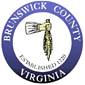 Send this applicationto the Brunswick CountyHuman Resources office.Send this applicationto the Brunswick CountyHuman Resources office.Send this applicationto the Brunswick CountyHuman Resources office.Send this applicationto the Brunswick CountyHuman Resources office.Send this applicationto the Brunswick CountyHuman Resources office.Send this applicationto the Brunswick CountyHuman Resources office.Send this applicationto the Brunswick CountyHuman Resources office.Send this applicationto the Brunswick CountyHuman Resources office.Send this applicationto the Brunswick CountyHuman Resources office.Send this applicationto the Brunswick CountyHuman Resources office.Send this applicationto the Brunswick CountyHuman Resources office.Employees of the Commonwealth and applicants for employment shall be afforded equal opportunity in all aspects of employment without regard to race, color, religion, political affiliation, national origin, disability, marital status, gender or age.Employees of the Commonwealth and applicants for employment shall be afforded equal opportunity in all aspects of employment without regard to race, color, religion, political affiliation, national origin, disability, marital status, gender or age.Employees of the Commonwealth and applicants for employment shall be afforded equal opportunity in all aspects of employment without regard to race, color, religion, political affiliation, national origin, disability, marital status, gender or age.Employees of the Commonwealth and applicants for employment shall be afforded equal opportunity in all aspects of employment without regard to race, color, religion, political affiliation, national origin, disability, marital status, gender or age.Employees of the Commonwealth and applicants for employment shall be afforded equal opportunity in all aspects of employment without regard to race, color, religion, political affiliation, national origin, disability, marital status, gender or age.Employees of the Commonwealth and applicants for employment shall be afforded equal opportunity in all aspects of employment without regard to race, color, religion, political affiliation, national origin, disability, marital status, gender or age.Employees of the Commonwealth and applicants for employment shall be afforded equal opportunity in all aspects of employment without regard to race, color, religion, political affiliation, national origin, disability, marital status, gender or age.Employees of the Commonwealth and applicants for employment shall be afforded equal opportunity in all aspects of employment without regard to race, color, religion, political affiliation, national origin, disability, marital status, gender or age.Employees of the Commonwealth and applicants for employment shall be afforded equal opportunity in all aspects of employment without regard to race, color, religion, political affiliation, national origin, disability, marital status, gender or age.Employees of the Commonwealth and applicants for employment shall be afforded equal opportunity in all aspects of employment without regard to race, color, religion, political affiliation, national origin, disability, marital status, gender or age.Employees of the Commonwealth and applicants for employment shall be afforded equal opportunity in all aspects of employment without regard to race, color, religion, political affiliation, national origin, disability, marital status, gender or age.Employees of the Commonwealth and applicants for employment shall be afforded equal opportunity in all aspects of employment without regard to race, color, religion, political affiliation, national origin, disability, marital status, gender or age.Employees of the Commonwealth and applicants for employment shall be afforded equal opportunity in all aspects of employment without regard to race, color, religion, political affiliation, national origin, disability, marital status, gender or age.Employees of the Commonwealth and applicants for employment shall be afforded equal opportunity in all aspects of employment without regard to race, color, religion, political affiliation, national origin, disability, marital status, gender or age.Employees of the Commonwealth and applicants for employment shall be afforded equal opportunity in all aspects of employment without regard to race, color, religion, political affiliation, national origin, disability, marital status, gender or age.Employees of the Commonwealth and applicants for employment shall be afforded equal opportunity in all aspects of employment without regard to race, color, religion, political affiliation, national origin, disability, marital status, gender or age.Employees of the Commonwealth and applicants for employment shall be afforded equal opportunity in all aspects of employment without regard to race, color, religion, political affiliation, national origin, disability, marital status, gender or age.Employees of the Commonwealth and applicants for employment shall be afforded equal opportunity in all aspects of employment without regard to race, color, religion, political affiliation, national origin, disability, marital status, gender or age.Employees of the Commonwealth and applicants for employment shall be afforded equal opportunity in all aspects of employment without regard to race, color, religion, political affiliation, national origin, disability, marital status, gender or age.Employees of the Commonwealth and applicants for employment shall be afforded equal opportunity in all aspects of employment without regard to race, color, religion, political affiliation, national origin, disability, marital status, gender or age.Employees of the Commonwealth and applicants for employment shall be afforded equal opportunity in all aspects of employment without regard to race, color, religion, political affiliation, national origin, disability, marital status, gender or age.Employees of the Commonwealth and applicants for employment shall be afforded equal opportunity in all aspects of employment without regard to race, color, religion, political affiliation, national origin, disability, marital status, gender or age.Employees of the Commonwealth and applicants for employment shall be afforded equal opportunity in all aspects of employment without regard to race, color, religion, political affiliation, national origin, disability, marital status, gender or age.Employees of the Commonwealth and applicants for employment shall be afforded equal opportunity in all aspects of employment without regard to race, color, religion, political affiliation, national origin, disability, marital status, gender or age.Employees of the Commonwealth and applicants for employment shall be afforded equal opportunity in all aspects of employment without regard to race, color, religion, political affiliation, national origin, disability, marital status, gender or age.Employees of the Commonwealth and applicants for employment shall be afforded equal opportunity in all aspects of employment without regard to race, color, religion, political affiliation, national origin, disability, marital status, gender or age.Employees of the Commonwealth and applicants for employment shall be afforded equal opportunity in all aspects of employment without regard to race, color, religion, political affiliation, national origin, disability, marital status, gender or age.Employees of the Commonwealth and applicants for employment shall be afforded equal opportunity in all aspects of employment without regard to race, color, religion, political affiliation, national origin, disability, marital status, gender or age.Employees of the Commonwealth and applicants for employment shall be afforded equal opportunity in all aspects of employment without regard to race, color, religion, political affiliation, national origin, disability, marital status, gender or age.Employees of the Commonwealth and applicants for employment shall be afforded equal opportunity in all aspects of employment without regard to race, color, religion, political affiliation, national origin, disability, marital status, gender or age.Employees of the Commonwealth and applicants for employment shall be afforded equal opportunity in all aspects of employment without regard to race, color, religion, political affiliation, national origin, disability, marital status, gender or age.Employees of the Commonwealth and applicants for employment shall be afforded equal opportunity in all aspects of employment without regard to race, color, religion, political affiliation, national origin, disability, marital status, gender or age.Employees of the Commonwealth and applicants for employment shall be afforded equal opportunity in all aspects of employment without regard to race, color, religion, political affiliation, national origin, disability, marital status, gender or age.Employees of the Commonwealth and applicants for employment shall be afforded equal opportunity in all aspects of employment without regard to race, color, religion, political affiliation, national origin, disability, marital status, gender or age.Employees of the Commonwealth and applicants for employment shall be afforded equal opportunity in all aspects of employment without regard to race, color, religion, political affiliation, national origin, disability, marital status, gender or age.Employees of the Commonwealth and applicants for employment shall be afforded equal opportunity in all aspects of employment without regard to race, color, religion, political affiliation, national origin, disability, marital status, gender or age.Employees of the Commonwealth and applicants for employment shall be afforded equal opportunity in all aspects of employment without regard to race, color, religion, political affiliation, national origin, disability, marital status, gender or age.Employees of the Commonwealth and applicants for employment shall be afforded equal opportunity in all aspects of employment without regard to race, color, religion, political affiliation, national origin, disability, marital status, gender or age.Employees of the Commonwealth and applicants for employment shall be afforded equal opportunity in all aspects of employment without regard to race, color, religion, political affiliation, national origin, disability, marital status, gender or age.Employees of the Commonwealth and applicants for employment shall be afforded equal opportunity in all aspects of employment without regard to race, color, religion, political affiliation, national origin, disability, marital status, gender or age.Employees of the Commonwealth and applicants for employment shall be afforded equal opportunity in all aspects of employment without regard to race, color, religion, political affiliation, national origin, disability, marital status, gender or age.Employees of the Commonwealth and applicants for employment shall be afforded equal opportunity in all aspects of employment without regard to race, color, religion, political affiliation, national origin, disability, marital status, gender or age.Employees of the Commonwealth and applicants for employment shall be afforded equal opportunity in all aspects of employment without regard to race, color, religion, political affiliation, national origin, disability, marital status, gender or age.Employees of the Commonwealth and applicants for employment shall be afforded equal opportunity in all aspects of employment without regard to race, color, religion, political affiliation, national origin, disability, marital status, gender or age.Employees of the Commonwealth and applicants for employment shall be afforded equal opportunity in all aspects of employment without regard to race, color, religion, political affiliation, national origin, disability, marital status, gender or age.Employees of the Commonwealth and applicants for employment shall be afforded equal opportunity in all aspects of employment without regard to race, color, religion, political affiliation, national origin, disability, marital status, gender or age.Employees of the Commonwealth and applicants for employment shall be afforded equal opportunity in all aspects of employment without regard to race, color, religion, political affiliation, national origin, disability, marital status, gender or age.As a means of accommodation to persons with specific disabilities that prevent them from completing this application, confidential assistance in filling out this application may be obtained by calling toll free 1-800-848-3199.As a means of accommodation to persons with specific disabilities that prevent them from completing this application, confidential assistance in filling out this application may be obtained by calling toll free 1-800-848-3199.As a means of accommodation to persons with specific disabilities that prevent them from completing this application, confidential assistance in filling out this application may be obtained by calling toll free 1-800-848-3199.As a means of accommodation to persons with specific disabilities that prevent them from completing this application, confidential assistance in filling out this application may be obtained by calling toll free 1-800-848-3199.As a means of accommodation to persons with specific disabilities that prevent them from completing this application, confidential assistance in filling out this application may be obtained by calling toll free 1-800-848-3199.As a means of accommodation to persons with specific disabilities that prevent them from completing this application, confidential assistance in filling out this application may be obtained by calling toll free 1-800-848-3199.As a means of accommodation to persons with specific disabilities that prevent them from completing this application, confidential assistance in filling out this application may be obtained by calling toll free 1-800-848-3199.As a means of accommodation to persons with specific disabilities that prevent them from completing this application, confidential assistance in filling out this application may be obtained by calling toll free 1-800-848-3199.As a means of accommodation to persons with specific disabilities that prevent them from completing this application, confidential assistance in filling out this application may be obtained by calling toll free 1-800-848-3199.As a means of accommodation to persons with specific disabilities that prevent them from completing this application, confidential assistance in filling out this application may be obtained by calling toll free 1-800-848-3199.As a means of accommodation to persons with specific disabilities that prevent them from completing this application, confidential assistance in filling out this application may be obtained by calling toll free 1-800-848-3199.As a means of accommodation to persons with specific disabilities that prevent them from completing this application, confidential assistance in filling out this application may be obtained by calling toll free 1-800-848-3199.As a means of accommodation to persons with specific disabilities that prevent them from completing this application, confidential assistance in filling out this application may be obtained by calling toll free 1-800-848-3199.As a means of accommodation to persons with specific disabilities that prevent them from completing this application, confidential assistance in filling out this application may be obtained by calling toll free 1-800-848-3199.As a means of accommodation to persons with specific disabilities that prevent them from completing this application, confidential assistance in filling out this application may be obtained by calling toll free 1-800-848-3199.As a means of accommodation to persons with specific disabilities that prevent them from completing this application, confidential assistance in filling out this application may be obtained by calling toll free 1-800-848-3199.As a means of accommodation to persons with specific disabilities that prevent them from completing this application, confidential assistance in filling out this application may be obtained by calling toll free 1-800-848-3199.As a means of accommodation to persons with specific disabilities that prevent them from completing this application, confidential assistance in filling out this application may be obtained by calling toll free 1-800-848-3199.As a means of accommodation to persons with specific disabilities that prevent them from completing this application, confidential assistance in filling out this application may be obtained by calling toll free 1-800-848-3199.As a means of accommodation to persons with specific disabilities that prevent them from completing this application, confidential assistance in filling out this application may be obtained by calling toll free 1-800-848-3199.As a means of accommodation to persons with specific disabilities that prevent them from completing this application, confidential assistance in filling out this application may be obtained by calling toll free 1-800-848-3199.As a means of accommodation to persons with specific disabilities that prevent them from completing this application, confidential assistance in filling out this application may be obtained by calling toll free 1-800-848-3199.As a means of accommodation to persons with specific disabilities that prevent them from completing this application, confidential assistance in filling out this application may be obtained by calling toll free 1-800-848-3199.As a means of accommodation to persons with specific disabilities that prevent them from completing this application, confidential assistance in filling out this application may be obtained by calling toll free 1-800-848-3199.As a means of accommodation to persons with specific disabilities that prevent them from completing this application, confidential assistance in filling out this application may be obtained by calling toll free 1-800-848-3199.As a means of accommodation to persons with specific disabilities that prevent them from completing this application, confidential assistance in filling out this application may be obtained by calling toll free 1-800-848-3199.As a means of accommodation to persons with specific disabilities that prevent them from completing this application, confidential assistance in filling out this application may be obtained by calling toll free 1-800-848-3199.As a means of accommodation to persons with specific disabilities that prevent them from completing this application, confidential assistance in filling out this application may be obtained by calling toll free 1-800-848-3199.As a means of accommodation to persons with specific disabilities that prevent them from completing this application, confidential assistance in filling out this application may be obtained by calling toll free 1-800-848-3199.As a means of accommodation to persons with specific disabilities that prevent them from completing this application, confidential assistance in filling out this application may be obtained by calling toll free 1-800-848-3199.As a means of accommodation to persons with specific disabilities that prevent them from completing this application, confidential assistance in filling out this application may be obtained by calling toll free 1-800-848-3199.As a means of accommodation to persons with specific disabilities that prevent them from completing this application, confidential assistance in filling out this application may be obtained by calling toll free 1-800-848-3199.As a means of accommodation to persons with specific disabilities that prevent them from completing this application, confidential assistance in filling out this application may be obtained by calling toll free 1-800-848-3199.As a means of accommodation to persons with specific disabilities that prevent them from completing this application, confidential assistance in filling out this application may be obtained by calling toll free 1-800-848-3199.As a means of accommodation to persons with specific disabilities that prevent them from completing this application, confidential assistance in filling out this application may be obtained by calling toll free 1-800-848-3199.As a means of accommodation to persons with specific disabilities that prevent them from completing this application, confidential assistance in filling out this application may be obtained by calling toll free 1-800-848-3199.1.	Position applied for1.	Position applied for1.	Position applied for1.	Position applied for1.	Position applied for1.	Position applied for1.	Position applied for1.	Position applied for1.	Position applied for1.	Position applied for1.	Position applied for1.	Position applied for1.	Position applied for1.	Position applied for1.	Position applied for2.	Agency2.	Agency2.	Agency2.	Agency2.	Agency2.	Agency2.	Agency2.	Agency(one per application)(one per application)(one per application)(one per application)(one per application)(one per application)(one per application)(one per application)(one per application)(one per application)(one per application)(one per application)(one per application)(one per application)(one per application)(one per application)(one per application)(one per application)(one per application)(one per application)(one per application)(one per application)(one per application)(one per application)(one per application)(one per application)(one per application)(one per application)(one per application)(one per application)(one per application)(one per application)(one per application)(one per application)(one per application)(one per application)(one per application)(one per application)(one per application)(Note:  Completion of number three is optional.  Failure to submit social(Note:  Completion of number three is optional.  Failure to submit social(Note:  Completion of number three is optional.  Failure to submit social(Note:  Completion of number three is optional.  Failure to submit social(Note:  Completion of number three is optional.  Failure to submit social(Note:  Completion of number three is optional.  Failure to submit social(Note:  Completion of number three is optional.  Failure to submit social(Note:  Completion of number three is optional.  Failure to submit social(Note:  Completion of number three is optional.  Failure to submit social(Note:  Completion of number three is optional.  Failure to submit social(Note:  Completion of number three is optional.  Failure to submit social(Note:  Completion of number three is optional.  Failure to submit social(Note:  Completion of number three is optional.  Failure to submit social(Note:  Completion of number three is optional.  Failure to submit social(Note:  Completion of number three is optional.  Failure to submit social(Note:  Completion of number three is optional.  Failure to submit social(Note:  Completion of number three is optional.  Failure to submit social(Note:  Completion of number three is optional.  Failure to submit social(Note:  Completion of number three is optional.  Failure to submit social(Note:  Completion of number three is optional.  Failure to submit social(Note:  Completion of number three is optional.  Failure to submit social(Note:  Completion of number three is optional.  Failure to submit social(Note:  Completion of number three is optional.  Failure to submit social(Note:  Completion of number three is optional.  Failure to submit social(Note:  Completion of number three is optional.  Failure to submit social(Note:  Completion of number three is optional.  Failure to submit social(Note:  Completion of number three is optional.  Failure to submit social(Note:  Completion of number three is optional.  Failure to submit social(Note:  Completion of number three is optional.  Failure to submit social3.	Social Security No.3.	Social Security No.3.	Social Security No.3.	Social Security No.3.	Social Security No.3.	Social Security No.3.	Social Security No.3.	Social Security No.3.	Social Security No.3.	Social Security No.3.	Social Security No.3.	Social Security No.3.	Social Security No.3.	Social Security No.security number on this form will not prohibit employment consideration.security number on this form will not prohibit employment consideration.security number on this form will not prohibit employment consideration.security number on this form will not prohibit employment consideration.security number on this form will not prohibit employment consideration.security number on this form will not prohibit employment consideration.security number on this form will not prohibit employment consideration.security number on this form will not prohibit employment consideration.security number on this form will not prohibit employment consideration.security number on this form will not prohibit employment consideration.security number on this form will not prohibit employment consideration.security number on this form will not prohibit employment consideration.security number on this form will not prohibit employment consideration.security number on this form will not prohibit employment consideration.security number on this form will not prohibit employment consideration.security number on this form will not prohibit employment consideration.security number on this form will not prohibit employment consideration.security number on this form will not prohibit employment consideration.security number on this form will not prohibit employment consideration.security number on this form will not prohibit employment consideration.security number on this form will not prohibit employment consideration.security number on this form will not prohibit employment consideration.security number on this form will not prohibit employment consideration.security number on this form will not prohibit employment consideration.security number on this form will not prohibit employment consideration.security number on this form will not prohibit employment consideration.security number on this form will not prohibit employment consideration.security number on this form will not prohibit employment consideration.security number on this form will not prohibit employment consideration.Social security number may be required on other forms prior to employment.)Social security number may be required on other forms prior to employment.)Social security number may be required on other forms prior to employment.)Social security number may be required on other forms prior to employment.)Social security number may be required on other forms prior to employment.)Social security number may be required on other forms prior to employment.)Social security number may be required on other forms prior to employment.)Social security number may be required on other forms prior to employment.)Social security number may be required on other forms prior to employment.)Social security number may be required on other forms prior to employment.)Social security number may be required on other forms prior to employment.)Social security number may be required on other forms prior to employment.)Social security number may be required on other forms prior to employment.)Social security number may be required on other forms prior to employment.)Social security number may be required on other forms prior to employment.)Social security number may be required on other forms prior to employment.)Social security number may be required on other forms prior to employment.)Social security number may be required on other forms prior to employment.)Social security number may be required on other forms prior to employment.)Social security number may be required on other forms prior to employment.)Social security number may be required on other forms prior to employment.)Social security number may be required on other forms prior to employment.)Social security number may be required on other forms prior to employment.)Social security number may be required on other forms prior to employment.)Social security number may be required on other forms prior to employment.)Social security number may be required on other forms prior to employment.)Social security number may be required on other forms prior to employment.)Social security number may be required on other forms prior to employment.)Social security number may be required on other forms prior to employment.)4.	Full legal name4.	Full legal name4.	Full legal name4.	Full legal name4.	Full legal name4.	Full legal name4.	Full legal name4.	Full legal name4.	Full legal name4.	Full legal name4.	Full legal name6.	Home Phone6.	Home Phone6.	Home Phone6.	Home Phone6.	Home Phone6.	Home Phone6.	Home Phone(   )(   )(   )(   )LastLastLastLastLastLastLastLastLastLastLastLastLastLastLastLastLastLastLastLastLastFirstFirstFirstFirstFirstFirstFirstFirstFirstFirstFirstFirstFirstFirstFirstFirstFirstFirstFirstFirstFirstMiddleMiddleMiddleMiddleMiddleMiddleMiddleMiddleMiddleMiddleMiddleMiddle5.	Address5.	Address5.	Address5.	Address5.	Address5.	Address5.	Address5.	Address5.	Address5.	Address5.	Address7.	Business Phone7.	Business Phone7.	Business Phone7.	Business Phone7.	Business Phone7.	Business Phone7.	Business Phone7.	Business Phone7.	Business Phone(   )(   )(   )(   )CityCityCityCityCityCityCityCityCityCityCityCityCityCityCityCityCityCityCityCityCityStateStateStateStateStateStateStateStateStateStateStateStateStateStateStateStateStateStateStateStateStateZipZipZipZipZipZipZipZipZipZipZipZip8.	EDUCATION8.	EDUCATION8.	EDUCATION8.	EDUCATION8.	EDUCATION8.	EDUCATION8.	EDUCATION8.	EDUCATION8.	EDUCATION8.	EDUCATION8.	EDUCATION8.	EDUCATION8.	EDUCATION8.	EDUCATION8.	EDUCATION8.	EDUCATION8.	EDUCATION8.	EDUCATION8.	EDUCATION8.	EDUCATION8.	EDUCATION8.	EDUCATION8.	EDUCATION8.	EDUCATION8.	EDUCATION8.	EDUCATION8.	EDUCATION8.	EDUCATION8.	EDUCATION8.	EDUCATION8.	EDUCATION8.	EDUCATION8.	EDUCATION8.	EDUCATION8.	EDUCATION8.	EDUCATION8.	EDUCATION8.	EDUCATION8.	EDUCATION8.	EDUCATION8.	EDUCATION8.	EDUCATION8.	EDUCATION8.	EDUCATION8.	EDUCATION8.	EDUCATION8.	EDUCATION8.	EDUCATION8.	EDUCATION8.	EDUCATION8.	EDUCATION8.	EDUCATION8.	EDUCATION8.	EDUCATION8.	EDUCATION8.	EDUCATION8.	EDUCATION8.	EDUCATION8.	EDUCATION8.	EDUCATION8.	EDUCATION8.	EDUCATION8.	EDUCATION8.	EDUCATION8.	EDUCATION8.	EDUCATION8.	EDUCATION8.	EDUCATION8.	EDUCATION8.	EDUCATION8.	EDUCATION8.	EDUCATION8.	EDUCATION8.	EDUCATION8.	EDUCATION8.	EDUCATION8.	EDUCATION8.	EDUCATION8.	EDUCATION8.	EDUCATION8.	EDUCATION8.	EDUCATIONa.	Check highest grade completeda.	Check highest grade completeda.	Check highest grade completeda.	Check highest grade completeda.	Check highest grade completeda.	Check highest grade completeda.	Check highest grade completeda.	Check highest grade completeda.	Check highest grade completeda.	Check highest grade completeda.	Check highest grade completeda.	Check highest grade completeda.	Check highest grade completeda.	Check highest grade completeda.	Check highest grade completeda.	Check highest grade completeda.	Check highest grade completeda.	Check highest grade completeda.	Check highest grade completeda.	Check highest grade completeda.	Check highest grade completeda.	Check highest grade completeda.	Check highest grade completeda.	Check highest grade completeda.	Check highest grade completeda.	Check highest grade completeda.	Check highest grade completeda.	Check highest grade completeda.	Check highest grade completeda.	Check highest grade completeda.	Check highest grade completed1	2	3	4	5	6	7	8	9	10	11	121	2	3	4	5	6	7	8	9	10	11	121	2	3	4	5	6	7	8	9	10	11	121	2	3	4	5	6	7	8	9	10	11	121	2	3	4	5	6	7	8	9	10	11	121	2	3	4	5	6	7	8	9	10	11	121	2	3	4	5	6	7	8	9	10	11	121	2	3	4	5	6	7	8	9	10	11	121	2	3	4	5	6	7	8	9	10	11	121	2	3	4	5	6	7	8	9	10	11	121	2	3	4	5	6	7	8	9	10	11	121	2	3	4	5	6	7	8	9	10	11	121	2	3	4	5	6	7	8	9	10	11	121	2	3	4	5	6	7	8	9	10	11	121	2	3	4	5	6	7	8	9	10	11	121	2	3	4	5	6	7	8	9	10	11	121	2	3	4	5	6	7	8	9	10	11	121	2	3	4	5	6	7	8	9	10	11	121	2	3	4	5	6	7	8	9	10	11	121	2	3	4	5	6	7	8	9	10	11	121	2	3	4	5	6	7	8	9	10	11	121	2	3	4	5	6	7	8	9	10	11	121	2	3	4	5	6	7	8	9	10	11	121	2	3	4	5	6	7	8	9	10	11	121	2	3	4	5	6	7	8	9	10	11	121	2	3	4	5	6	7	8	9	10	11	121	2	3	4	5	6	7	8	9	10	11	121	2	3	4	5	6	7	8	9	10	11	121	2	3	4	5	6	7	8	9	10	11	121	2	3	4	5	6	7	8	9	10	11	121	2	3	4	5	6	7	8	9	10	11	121	2	3	4	5	6	7	8	9	10	11	121	2	3	4	5	6	7	8	9	10	11	121	2	3	4	5	6	7	8	9	10	11	121	2	3	4	5	6	7	8	9	10	11	121	2	3	4	5	6	7	8	9	10	11	121	2	3	4	5	6	7	8	9	10	11	121	2	3	4	5	6	7	8	9	10	11	121	2	3	4	5	6	7	8	9	10	11	12Year CompletedYear CompletedYear CompletedYear CompletedYear CompletedYear CompletedYear CompletedYear CompletedYear Completedb.	If you did not complete high school, do you have a high school equivalency diploma?b.	If you did not complete high school, do you have a high school equivalency diploma?b.	If you did not complete high school, do you have a high school equivalency diploma?b.	If you did not complete high school, do you have a high school equivalency diploma?b.	If you did not complete high school, do you have a high school equivalency diploma?b.	If you did not complete high school, do you have a high school equivalency diploma?b.	If you did not complete high school, do you have a high school equivalency diploma?b.	If you did not complete high school, do you have a high school equivalency diploma?b.	If you did not complete high school, do you have a high school equivalency diploma?b.	If you did not complete high school, do you have a high school equivalency diploma?b.	If you did not complete high school, do you have a high school equivalency diploma?b.	If you did not complete high school, do you have a high school equivalency diploma?b.	If you did not complete high school, do you have a high school equivalency diploma?b.	If you did not complete high school, do you have a high school equivalency diploma?b.	If you did not complete high school, do you have a high school equivalency diploma?b.	If you did not complete high school, do you have a high school equivalency diploma?b.	If you did not complete high school, do you have a high school equivalency diploma?b.	If you did not complete high school, do you have a high school equivalency diploma?b.	If you did not complete high school, do you have a high school equivalency diploma?b.	If you did not complete high school, do you have a high school equivalency diploma?b.	If you did not complete high school, do you have a high school equivalency diploma?b.	If you did not complete high school, do you have a high school equivalency diploma?b.	If you did not complete high school, do you have a high school equivalency diploma?b.	If you did not complete high school, do you have a high school equivalency diploma?b.	If you did not complete high school, do you have a high school equivalency diploma?b.	If you did not complete high school, do you have a high school equivalency diploma?b.	If you did not complete high school, do you have a high school equivalency diploma?b.	If you did not complete high school, do you have a high school equivalency diploma?b.	If you did not complete high school, do you have a high school equivalency diploma?b.	If you did not complete high school, do you have a high school equivalency diploma?b.	If you did not complete high school, do you have a high school equivalency diploma?b.	If you did not complete high school, do you have a high school equivalency diploma?b.	If you did not complete high school, do you have a high school equivalency diploma?b.	If you did not complete high school, do you have a high school equivalency diploma?b.	If you did not complete high school, do you have a high school equivalency diploma?b.	If you did not complete high school, do you have a high school equivalency diploma?b.	If you did not complete high school, do you have a high school equivalency diploma?b.	If you did not complete high school, do you have a high school equivalency diploma?b.	If you did not complete high school, do you have a high school equivalency diploma?b.	If you did not complete high school, do you have a high school equivalency diploma?b.	If you did not complete high school, do you have a high school equivalency diploma?b.	If you did not complete high school, do you have a high school equivalency diploma?b.	If you did not complete high school, do you have a high school equivalency diploma?b.	If you did not complete high school, do you have a high school equivalency diploma?b.	If you did not complete high school, do you have a high school equivalency diploma?b.	If you did not complete high school, do you have a high school equivalency diploma?b.	If you did not complete high school, do you have a high school equivalency diploma?b.	If you did not complete high school, do you have a high school equivalency diploma?b.	If you did not complete high school, do you have a high school equivalency diploma?b.	If you did not complete high school, do you have a high school equivalency diploma?b.	If you did not complete high school, do you have a high school equivalency diploma?b.	If you did not complete high school, do you have a high school equivalency diploma?b.	If you did not complete high school, do you have a high school equivalency diploma?b.	If you did not complete high school, do you have a high school equivalency diploma?b.	If you did not complete high school, do you have a high school equivalency diploma?b.	If you did not complete high school, do you have a high school equivalency diploma?b.	If you did not complete high school, do you have a high school equivalency diploma?b.	If you did not complete high school, do you have a high school equivalency diploma?b.	If you did not complete high school, do you have a high school equivalency diploma?b.	If you did not complete high school, do you have a high school equivalency diploma?b.	If you did not complete high school, do you have a high school equivalency diploma?b.	If you did not complete high school, do you have a high school equivalency diploma?b.	If you did not complete high school, do you have a high school equivalency diploma?b.	If you did not complete high school, do you have a high school equivalency diploma? Yes Yes Yes Yes Yes No NoDate ReceivedDate ReceivedDate ReceivedDate ReceivedDate ReceivedDate ReceivedDate ReceivedDate ReceivedDate Receivedc.	Check number of years of post high school educationc.	Check number of years of post high school educationc.	Check number of years of post high school educationc.	Check number of years of post high school educationc.	Check number of years of post high school educationc.	Check number of years of post high school educationc.	Check number of years of post high school educationc.	Check number of years of post high school educationc.	Check number of years of post high school educationc.	Check number of years of post high school educationc.	Check number of years of post high school educationc.	Check number of years of post high school educationc.	Check number of years of post high school educationc.	Check number of years of post high school educationc.	Check number of years of post high school educationc.	Check number of years of post high school educationc.	Check number of years of post high school educationc.	Check number of years of post high school educationc.	Check number of years of post high school educationc.	Check number of years of post high school educationc.	Check number of years of post high school educationc.	Check number of years of post high school educationc.	Check number of years of post high school educationc.	Check number of years of post high school educationc.	Check number of years of post high school educationc.	Check number of years of post high school educationc.	Check number of years of post high school educationc.	Check number of years of post high school educationc.	Check number of years of post high school educationc.	Check number of years of post high school educationc.	Check number of years of post high school educationc.	Check number of years of post high school educationc.	Check number of years of post high school educationc.	Check number of years of post high school educationc.	Check number of years of post high school educationc.	Check number of years of post high school educationc.	Check number of years of post high school educationc.	Check number of years of post high school educationc.	Check number of years of post high school educationc.	Check number of years of post high school educationc.	Check number of years of post high school educationc.	Check number of years of post high school educationc.	Check number of years of post high school educationc.	Check number of years of post high school educationc.	Check number of years of post high school education	1	 2  3  4   5  6  	7	1	 2  3  4   5  6  	7	1	 2  3  4   5  6  	7	1	 2  3  4   5  6  	7	1	 2  3  4   5  6  	7	1	 2  3  4   5  6  	7	1	 2  3  4   5  6  	7	1	 2  3  4   5  6  	7	1	 2  3  4   5  6  	7	1	 2  3  4   5  6  	7	1	 2  3  4   5  6  	7	1	 2  3  4   5  6  	7	1	 2  3  4   5  6  	7	1	 2  3  4   5  6  	7	1	 2  3  4   5  6  	7	1	 2  3  4   5  6  	7	1	 2  3  4   5  6  	7	1	 2  3  4   5  6  	7	1	 2  3  4   5  6  	7	1	 2  3  4   5  6  	7	1	 2  3  4   5  6  	7	1	 2  3  4   5  6  	7	1	 2  3  4   5  6  	7	1	 2  3  4   5  6  	7	1	 2  3  4   5  6  	7	1	 2  3  4   5  6  	7	1	 2  3  4   5  6  	7	1	 2  3  4   5  6  	7	1	 2  3  4   5  6  	7	1	 2  3  4   5  6  	7	1	 2  3  4   5  6  	7	1	 2  3  4   5  6  	7	1	 2  3  4   5  6  	7	1	 2  3  4   5  6  	7	1	 2  3  4   5  6  	7	1	 2  3  4   5  6  	7	1	 2  3  4   5  6  	7Name and Location of InstitutionName and Location of InstitutionName and Location of InstitutionName and Location of InstitutionName and Location of InstitutionName and Location of InstitutionName and Location of InstitutionName and Location of InstitutionName and Location of InstitutionName and Location of InstitutionName and Location of InstitutionName and Location of InstitutionName and Location of InstitutionName and Location of InstitutionName and Location of InstitutionName and Location of InstitutionName and Location of InstitutionName and Location of InstitutionName and Location of InstitutionName and Location of InstitutionName and Location of InstitutionName and Location of InstitutionName and Location of InstitutionName and Location of InstitutionName and Location of InstitutionName and Location of InstitutionName and Location of InstitutionName and Location of InstitutionName and Location of InstitutionName and Location of InstitutionName and Location of InstitutionName and Location of InstitutionName and Location of InstitutionName and Location of InstitutionName and Location of InstitutionName and Location of InstitutionName and Location of InstitutionName and Location of InstitutionName and Location of InstitutionName and Location of InstitutionName and Location of InstitutionHrsHrsHrsHrsHrsHrsHrsHrsHrsHrsHrsDegree ReceivedDegree ReceivedDegree ReceivedDegree ReceivedDegree ReceivedDegree ReceivedDegree ReceivedDegree ReceivedMajor or SpecialtyMajor or SpecialtyMajor or SpecialtyMajor or SpecialtyMajor or SpecialtyMajor or SpecialtyMajor or SpecialtyMajor or SpecialtyMajor or SpecialtyMajor or SpecialtyMinorMinorMinorMinorMinorMinorMinorDates AttendedDates AttendedDates AttendedDates AttendedDates Attended1.1.1.2.2.2.3.3.3.d.	If you expect to complete an educational program in the near future, please indicate what type of degree or program and expectedd.	If you expect to complete an educational program in the near future, please indicate what type of degree or program and expectedd.	If you expect to complete an educational program in the near future, please indicate what type of degree or program and expectedd.	If you expect to complete an educational program in the near future, please indicate what type of degree or program and expectedd.	If you expect to complete an educational program in the near future, please indicate what type of degree or program and expectedd.	If you expect to complete an educational program in the near future, please indicate what type of degree or program and expectedd.	If you expect to complete an educational program in the near future, please indicate what type of degree or program and expectedd.	If you expect to complete an educational program in the near future, please indicate what type of degree or program and expectedd.	If you expect to complete an educational program in the near future, please indicate what type of degree or program and expectedd.	If you expect to complete an educational program in the near future, please indicate what type of degree or program and expectedd.	If you expect to complete an educational program in the near future, please indicate what type of degree or program and expectedd.	If you expect to complete an educational program in the near future, please indicate what type of degree or program and expectedd.	If you expect to complete an educational program in the near future, please indicate what type of degree or program and expectedd.	If you expect to complete an educational program in the near future, please indicate what type of degree or program and expectedd.	If you expect to complete an educational program in the near future, please indicate what type of degree or program and expectedd.	If you expect to complete an educational program in the near future, please indicate what type of degree or program and expectedd.	If you expect to complete an educational program in the near future, please indicate what type of degree or program and expectedd.	If you expect to complete an educational program in the near future, please indicate what type of degree or program and expectedd.	If you expect to complete an educational program in the near future, please indicate what type of degree or program and expectedd.	If you expect to complete an educational program in the near future, please indicate what type of degree or program and expectedd.	If you expect to complete an educational program in the near future, please indicate what type of degree or program and expectedd.	If you expect to complete an educational program in the near future, please indicate what type of degree or program and expectedd.	If you expect to complete an educational program in the near future, please indicate what type of degree or program and expectedd.	If you expect to complete an educational program in the near future, please indicate what type of degree or program and expectedd.	If you expect to complete an educational program in the near future, please indicate what type of degree or program and expectedd.	If you expect to complete an educational program in the near future, please indicate what type of degree or program and expectedd.	If you expect to complete an educational program in the near future, please indicate what type of degree or program and expectedd.	If you expect to complete an educational program in the near future, please indicate what type of degree or program and expectedd.	If you expect to complete an educational program in the near future, please indicate what type of degree or program and expectedd.	If you expect to complete an educational program in the near future, please indicate what type of degree or program and expectedd.	If you expect to complete an educational program in the near future, please indicate what type of degree or program and expectedd.	If you expect to complete an educational program in the near future, please indicate what type of degree or program and expectedd.	If you expect to complete an educational program in the near future, please indicate what type of degree or program and expectedd.	If you expect to complete an educational program in the near future, please indicate what type of degree or program and expectedd.	If you expect to complete an educational program in the near future, please indicate what type of degree or program and expectedd.	If you expect to complete an educational program in the near future, please indicate what type of degree or program and expectedd.	If you expect to complete an educational program in the near future, please indicate what type of degree or program and expectedd.	If you expect to complete an educational program in the near future, please indicate what type of degree or program and expectedd.	If you expect to complete an educational program in the near future, please indicate what type of degree or program and expectedd.	If you expect to complete an educational program in the near future, please indicate what type of degree or program and expectedd.	If you expect to complete an educational program in the near future, please indicate what type of degree or program and expectedd.	If you expect to complete an educational program in the near future, please indicate what type of degree or program and expectedd.	If you expect to complete an educational program in the near future, please indicate what type of degree or program and expectedd.	If you expect to complete an educational program in the near future, please indicate what type of degree or program and expectedd.	If you expect to complete an educational program in the near future, please indicate what type of degree or program and expectedd.	If you expect to complete an educational program in the near future, please indicate what type of degree or program and expectedd.	If you expect to complete an educational program in the near future, please indicate what type of degree or program and expectedd.	If you expect to complete an educational program in the near future, please indicate what type of degree or program and expectedd.	If you expect to complete an educational program in the near future, please indicate what type of degree or program and expectedd.	If you expect to complete an educational program in the near future, please indicate what type of degree or program and expectedd.	If you expect to complete an educational program in the near future, please indicate what type of degree or program and expectedd.	If you expect to complete an educational program in the near future, please indicate what type of degree or program and expectedd.	If you expect to complete an educational program in the near future, please indicate what type of degree or program and expectedd.	If you expect to complete an educational program in the near future, please indicate what type of degree or program and expectedd.	If you expect to complete an educational program in the near future, please indicate what type of degree or program and expectedd.	If you expect to complete an educational program in the near future, please indicate what type of degree or program and expectedd.	If you expect to complete an educational program in the near future, please indicate what type of degree or program and expectedd.	If you expect to complete an educational program in the near future, please indicate what type of degree or program and expectedd.	If you expect to complete an educational program in the near future, please indicate what type of degree or program and expectedd.	If you expect to complete an educational program in the near future, please indicate what type of degree or program and expectedd.	If you expect to complete an educational program in the near future, please indicate what type of degree or program and expectedd.	If you expect to complete an educational program in the near future, please indicate what type of degree or program and expectedd.	If you expect to complete an educational program in the near future, please indicate what type of degree or program and expectedd.	If you expect to complete an educational program in the near future, please indicate what type of degree or program and expectedd.	If you expect to complete an educational program in the near future, please indicate what type of degree or program and expectedd.	If you expect to complete an educational program in the near future, please indicate what type of degree or program and expectedd.	If you expect to complete an educational program in the near future, please indicate what type of degree or program and expectedd.	If you expect to complete an educational program in the near future, please indicate what type of degree or program and expectedd.	If you expect to complete an educational program in the near future, please indicate what type of degree or program and expectedd.	If you expect to complete an educational program in the near future, please indicate what type of degree or program and expectedd.	If you expect to complete an educational program in the near future, please indicate what type of degree or program and expectedd.	If you expect to complete an educational program in the near future, please indicate what type of degree or program and expectedd.	If you expect to complete an educational program in the near future, please indicate what type of degree or program and expectedd.	If you expect to complete an educational program in the near future, please indicate what type of degree or program and expectedd.	If you expect to complete an educational program in the near future, please indicate what type of degree or program and expectedd.	If you expect to complete an educational program in the near future, please indicate what type of degree or program and expectedd.	If you expect to complete an educational program in the near future, please indicate what type of degree or program and expectedd.	If you expect to complete an educational program in the near future, please indicate what type of degree or program and expectedd.	If you expect to complete an educational program in the near future, please indicate what type of degree or program and expectedd.	If you expect to complete an educational program in the near future, please indicate what type of degree or program and expectedd.	If you expect to complete an educational program in the near future, please indicate what type of degree or program and expectedd.	If you expect to complete an educational program in the near future, please indicate what type of degree or program and expectedcompletion date:completion date:completion date:completion date:completion date:completion date:completion date:completion date:completion date:completion date:completion date:completion date:completion date:9.	EXPERIENCE — Use Supplementary Experience Form(s) for additional space. Starting with the most recent, describe ALL paid, military and applicable voluntary experience. Highlight your knowledge, skills and abilities which best demonstrate your qualifications for this position.  You may list significantly different jobs within the same organization as separate items.  May we contact your present supervisor?	 Yes	 No9.	EXPERIENCE — Use Supplementary Experience Form(s) for additional space. Starting with the most recent, describe ALL paid, military and applicable voluntary experience. Highlight your knowledge, skills and abilities which best demonstrate your qualifications for this position.  You may list significantly different jobs within the same organization as separate items.  May we contact your present supervisor?	 Yes	 No9.	EXPERIENCE — Use Supplementary Experience Form(s) for additional space. Starting with the most recent, describe ALL paid, military and applicable voluntary experience. Highlight your knowledge, skills and abilities which best demonstrate your qualifications for this position.  You may list significantly different jobs within the same organization as separate items.  May we contact your present supervisor?	 Yes	 No9.	EXPERIENCE — Use Supplementary Experience Form(s) for additional space. Starting with the most recent, describe ALL paid, military and applicable voluntary experience. Highlight your knowledge, skills and abilities which best demonstrate your qualifications for this position.  You may list significantly different jobs within the same organization as separate items.  May we contact your present supervisor?	 Yes	 No9.	EXPERIENCE — Use Supplementary Experience Form(s) for additional space. Starting with the most recent, describe ALL paid, military and applicable voluntary experience. Highlight your knowledge, skills and abilities which best demonstrate your qualifications for this position.  You may list significantly different jobs within the same organization as separate items.  May we contact your present supervisor?	 Yes	 No9.	EXPERIENCE — Use Supplementary Experience Form(s) for additional space. Starting with the most recent, describe ALL paid, military and applicable voluntary experience. Highlight your knowledge, skills and abilities which best demonstrate your qualifications for this position.  You may list significantly different jobs within the same organization as separate items.  May we contact your present supervisor?	 Yes	 No9.	EXPERIENCE — Use Supplementary Experience Form(s) for additional space. Starting with the most recent, describe ALL paid, military and applicable voluntary experience. Highlight your knowledge, skills and abilities which best demonstrate your qualifications for this position.  You may list significantly different jobs within the same organization as separate items.  May we contact your present supervisor?	 Yes	 No9.	EXPERIENCE — Use Supplementary Experience Form(s) for additional space. Starting with the most recent, describe ALL paid, military and applicable voluntary experience. Highlight your knowledge, skills and abilities which best demonstrate your qualifications for this position.  You may list significantly different jobs within the same organization as separate items.  May we contact your present supervisor?	 Yes	 No9.	EXPERIENCE — Use Supplementary Experience Form(s) for additional space. Starting with the most recent, describe ALL paid, military and applicable voluntary experience. Highlight your knowledge, skills and abilities which best demonstrate your qualifications for this position.  You may list significantly different jobs within the same organization as separate items.  May we contact your present supervisor?	 Yes	 No9.	EXPERIENCE — Use Supplementary Experience Form(s) for additional space. Starting with the most recent, describe ALL paid, military and applicable voluntary experience. Highlight your knowledge, skills and abilities which best demonstrate your qualifications for this position.  You may list significantly different jobs within the same organization as separate items.  May we contact your present supervisor?	 Yes	 No9.	EXPERIENCE — Use Supplementary Experience Form(s) for additional space. Starting with the most recent, describe ALL paid, military and applicable voluntary experience. Highlight your knowledge, skills and abilities which best demonstrate your qualifications for this position.  You may list significantly different jobs within the same organization as separate items.  May we contact your present supervisor?	 Yes	 No9.	EXPERIENCE — Use Supplementary Experience Form(s) for additional space. Starting with the most recent, describe ALL paid, military and applicable voluntary experience. Highlight your knowledge, skills and abilities which best demonstrate your qualifications for this position.  You may list significantly different jobs within the same organization as separate items.  May we contact your present supervisor?	 Yes	 No9.	EXPERIENCE — Use Supplementary Experience Form(s) for additional space. Starting with the most recent, describe ALL paid, military and applicable voluntary experience. Highlight your knowledge, skills and abilities which best demonstrate your qualifications for this position.  You may list significantly different jobs within the same organization as separate items.  May we contact your present supervisor?	 Yes	 No9.	EXPERIENCE — Use Supplementary Experience Form(s) for additional space. Starting with the most recent, describe ALL paid, military and applicable voluntary experience. Highlight your knowledge, skills and abilities which best demonstrate your qualifications for this position.  You may list significantly different jobs within the same organization as separate items.  May we contact your present supervisor?	 Yes	 No9.	EXPERIENCE — Use Supplementary Experience Form(s) for additional space. Starting with the most recent, describe ALL paid, military and applicable voluntary experience. Highlight your knowledge, skills and abilities which best demonstrate your qualifications for this position.  You may list significantly different jobs within the same organization as separate items.  May we contact your present supervisor?	 Yes	 No9.	EXPERIENCE — Use Supplementary Experience Form(s) for additional space. Starting with the most recent, describe ALL paid, military and applicable voluntary experience. Highlight your knowledge, skills and abilities which best demonstrate your qualifications for this position.  You may list significantly different jobs within the same organization as separate items.  May we contact your present supervisor?	 Yes	 No9.	EXPERIENCE — Use Supplementary Experience Form(s) for additional space. Starting with the most recent, describe ALL paid, military and applicable voluntary experience. Highlight your knowledge, skills and abilities which best demonstrate your qualifications for this position.  You may list significantly different jobs within the same organization as separate items.  May we contact your present supervisor?	 Yes	 No9.	EXPERIENCE — Use Supplementary Experience Form(s) for additional space. Starting with the most recent, describe ALL paid, military and applicable voluntary experience. Highlight your knowledge, skills and abilities which best demonstrate your qualifications for this position.  You may list significantly different jobs within the same organization as separate items.  May we contact your present supervisor?	 Yes	 No9.	EXPERIENCE — Use Supplementary Experience Form(s) for additional space. Starting with the most recent, describe ALL paid, military and applicable voluntary experience. Highlight your knowledge, skills and abilities which best demonstrate your qualifications for this position.  You may list significantly different jobs within the same organization as separate items.  May we contact your present supervisor?	 Yes	 No9.	EXPERIENCE — Use Supplementary Experience Form(s) for additional space. Starting with the most recent, describe ALL paid, military and applicable voluntary experience. Highlight your knowledge, skills and abilities which best demonstrate your qualifications for this position.  You may list significantly different jobs within the same organization as separate items.  May we contact your present supervisor?	 Yes	 No9.	EXPERIENCE — Use Supplementary Experience Form(s) for additional space. Starting with the most recent, describe ALL paid, military and applicable voluntary experience. Highlight your knowledge, skills and abilities which best demonstrate your qualifications for this position.  You may list significantly different jobs within the same organization as separate items.  May we contact your present supervisor?	 Yes	 No9.	EXPERIENCE — Use Supplementary Experience Form(s) for additional space. Starting with the most recent, describe ALL paid, military and applicable voluntary experience. Highlight your knowledge, skills and abilities which best demonstrate your qualifications for this position.  You may list significantly different jobs within the same organization as separate items.  May we contact your present supervisor?	 Yes	 No9.	EXPERIENCE — Use Supplementary Experience Form(s) for additional space. Starting with the most recent, describe ALL paid, military and applicable voluntary experience. Highlight your knowledge, skills and abilities which best demonstrate your qualifications for this position.  You may list significantly different jobs within the same organization as separate items.  May we contact your present supervisor?	 Yes	 No9.	EXPERIENCE — Use Supplementary Experience Form(s) for additional space. Starting with the most recent, describe ALL paid, military and applicable voluntary experience. Highlight your knowledge, skills and abilities which best demonstrate your qualifications for this position.  You may list significantly different jobs within the same organization as separate items.  May we contact your present supervisor?	 Yes	 No9.	EXPERIENCE — Use Supplementary Experience Form(s) for additional space. Starting with the most recent, describe ALL paid, military and applicable voluntary experience. Highlight your knowledge, skills and abilities which best demonstrate your qualifications for this position.  You may list significantly different jobs within the same organization as separate items.  May we contact your present supervisor?	 Yes	 No9.	EXPERIENCE — Use Supplementary Experience Form(s) for additional space. Starting with the most recent, describe ALL paid, military and applicable voluntary experience. Highlight your knowledge, skills and abilities which best demonstrate your qualifications for this position.  You may list significantly different jobs within the same organization as separate items.  May we contact your present supervisor?	 Yes	 No9.	EXPERIENCE — Use Supplementary Experience Form(s) for additional space. Starting with the most recent, describe ALL paid, military and applicable voluntary experience. Highlight your knowledge, skills and abilities which best demonstrate your qualifications for this position.  You may list significantly different jobs within the same organization as separate items.  May we contact your present supervisor?	 Yes	 No9.	EXPERIENCE — Use Supplementary Experience Form(s) for additional space. Starting with the most recent, describe ALL paid, military and applicable voluntary experience. Highlight your knowledge, skills and abilities which best demonstrate your qualifications for this position.  You may list significantly different jobs within the same organization as separate items.  May we contact your present supervisor?	 Yes	 No9.	EXPERIENCE — Use Supplementary Experience Form(s) for additional space. Starting with the most recent, describe ALL paid, military and applicable voluntary experience. Highlight your knowledge, skills and abilities which best demonstrate your qualifications for this position.  You may list significantly different jobs within the same organization as separate items.  May we contact your present supervisor?	 Yes	 No9.	EXPERIENCE — Use Supplementary Experience Form(s) for additional space. Starting with the most recent, describe ALL paid, military and applicable voluntary experience. Highlight your knowledge, skills and abilities which best demonstrate your qualifications for this position.  You may list significantly different jobs within the same organization as separate items.  May we contact your present supervisor?	 Yes	 No9.	EXPERIENCE — Use Supplementary Experience Form(s) for additional space. Starting with the most recent, describe ALL paid, military and applicable voluntary experience. Highlight your knowledge, skills and abilities which best demonstrate your qualifications for this position.  You may list significantly different jobs within the same organization as separate items.  May we contact your present supervisor?	 Yes	 No9.	EXPERIENCE — Use Supplementary Experience Form(s) for additional space. Starting with the most recent, describe ALL paid, military and applicable voluntary experience. Highlight your knowledge, skills and abilities which best demonstrate your qualifications for this position.  You may list significantly different jobs within the same organization as separate items.  May we contact your present supervisor?	 Yes	 No9.	EXPERIENCE — Use Supplementary Experience Form(s) for additional space. Starting with the most recent, describe ALL paid, military and applicable voluntary experience. Highlight your knowledge, skills and abilities which best demonstrate your qualifications for this position.  You may list significantly different jobs within the same organization as separate items.  May we contact your present supervisor?	 Yes	 No9.	EXPERIENCE — Use Supplementary Experience Form(s) for additional space. Starting with the most recent, describe ALL paid, military and applicable voluntary experience. Highlight your knowledge, skills and abilities which best demonstrate your qualifications for this position.  You may list significantly different jobs within the same organization as separate items.  May we contact your present supervisor?	 Yes	 No9.	EXPERIENCE — Use Supplementary Experience Form(s) for additional space. Starting with the most recent, describe ALL paid, military and applicable voluntary experience. Highlight your knowledge, skills and abilities which best demonstrate your qualifications for this position.  You may list significantly different jobs within the same organization as separate items.  May we contact your present supervisor?	 Yes	 No9.	EXPERIENCE — Use Supplementary Experience Form(s) for additional space. Starting with the most recent, describe ALL paid, military and applicable voluntary experience. Highlight your knowledge, skills and abilities which best demonstrate your qualifications for this position.  You may list significantly different jobs within the same organization as separate items.  May we contact your present supervisor?	 Yes	 No9.	EXPERIENCE — Use Supplementary Experience Form(s) for additional space. Starting with the most recent, describe ALL paid, military and applicable voluntary experience. Highlight your knowledge, skills and abilities which best demonstrate your qualifications for this position.  You may list significantly different jobs within the same organization as separate items.  May we contact your present supervisor?	 Yes	 No9.	EXPERIENCE — Use Supplementary Experience Form(s) for additional space. Starting with the most recent, describe ALL paid, military and applicable voluntary experience. Highlight your knowledge, skills and abilities which best demonstrate your qualifications for this position.  You may list significantly different jobs within the same organization as separate items.  May we contact your present supervisor?	 Yes	 No9.	EXPERIENCE — Use Supplementary Experience Form(s) for additional space. Starting with the most recent, describe ALL paid, military and applicable voluntary experience. Highlight your knowledge, skills and abilities which best demonstrate your qualifications for this position.  You may list significantly different jobs within the same organization as separate items.  May we contact your present supervisor?	 Yes	 No9.	EXPERIENCE — Use Supplementary Experience Form(s) for additional space. Starting with the most recent, describe ALL paid, military and applicable voluntary experience. Highlight your knowledge, skills and abilities which best demonstrate your qualifications for this position.  You may list significantly different jobs within the same organization as separate items.  May we contact your present supervisor?	 Yes	 No9.	EXPERIENCE — Use Supplementary Experience Form(s) for additional space. Starting with the most recent, describe ALL paid, military and applicable voluntary experience. Highlight your knowledge, skills and abilities which best demonstrate your qualifications for this position.  You may list significantly different jobs within the same organization as separate items.  May we contact your present supervisor?	 Yes	 No9.	EXPERIENCE — Use Supplementary Experience Form(s) for additional space. Starting with the most recent, describe ALL paid, military and applicable voluntary experience. Highlight your knowledge, skills and abilities which best demonstrate your qualifications for this position.  You may list significantly different jobs within the same organization as separate items.  May we contact your present supervisor?	 Yes	 No9.	EXPERIENCE — Use Supplementary Experience Form(s) for additional space. Starting with the most recent, describe ALL paid, military and applicable voluntary experience. Highlight your knowledge, skills and abilities which best demonstrate your qualifications for this position.  You may list significantly different jobs within the same organization as separate items.  May we contact your present supervisor?	 Yes	 No9.	EXPERIENCE — Use Supplementary Experience Form(s) for additional space. Starting with the most recent, describe ALL paid, military and applicable voluntary experience. Highlight your knowledge, skills and abilities which best demonstrate your qualifications for this position.  You may list significantly different jobs within the same organization as separate items.  May we contact your present supervisor?	 Yes	 No9.	EXPERIENCE — Use Supplementary Experience Form(s) for additional space. Starting with the most recent, describe ALL paid, military and applicable voluntary experience. Highlight your knowledge, skills and abilities which best demonstrate your qualifications for this position.  You may list significantly different jobs within the same organization as separate items.  May we contact your present supervisor?	 Yes	 No9.	EXPERIENCE — Use Supplementary Experience Form(s) for additional space. Starting with the most recent, describe ALL paid, military and applicable voluntary experience. Highlight your knowledge, skills and abilities which best demonstrate your qualifications for this position.  You may list significantly different jobs within the same organization as separate items.  May we contact your present supervisor?	 Yes	 No9.	EXPERIENCE — Use Supplementary Experience Form(s) for additional space. Starting with the most recent, describe ALL paid, military and applicable voluntary experience. Highlight your knowledge, skills and abilities which best demonstrate your qualifications for this position.  You may list significantly different jobs within the same organization as separate items.  May we contact your present supervisor?	 Yes	 No9.	EXPERIENCE — Use Supplementary Experience Form(s) for additional space. Starting with the most recent, describe ALL paid, military and applicable voluntary experience. Highlight your knowledge, skills and abilities which best demonstrate your qualifications for this position.  You may list significantly different jobs within the same organization as separate items.  May we contact your present supervisor?	 Yes	 No9.	EXPERIENCE — Use Supplementary Experience Form(s) for additional space. Starting with the most recent, describe ALL paid, military and applicable voluntary experience. Highlight your knowledge, skills and abilities which best demonstrate your qualifications for this position.  You may list significantly different jobs within the same organization as separate items.  May we contact your present supervisor?	 Yes	 No9.	EXPERIENCE — Use Supplementary Experience Form(s) for additional space. Starting with the most recent, describe ALL paid, military and applicable voluntary experience. Highlight your knowledge, skills and abilities which best demonstrate your qualifications for this position.  You may list significantly different jobs within the same organization as separate items.  May we contact your present supervisor?	 Yes	 No9.	EXPERIENCE — Use Supplementary Experience Form(s) for additional space. Starting with the most recent, describe ALL paid, military and applicable voluntary experience. Highlight your knowledge, skills and abilities which best demonstrate your qualifications for this position.  You may list significantly different jobs within the same organization as separate items.  May we contact your present supervisor?	 Yes	 No9.	EXPERIENCE — Use Supplementary Experience Form(s) for additional space. Starting with the most recent, describe ALL paid, military and applicable voluntary experience. Highlight your knowledge, skills and abilities which best demonstrate your qualifications for this position.  You may list significantly different jobs within the same organization as separate items.  May we contact your present supervisor?	 Yes	 No9.	EXPERIENCE — Use Supplementary Experience Form(s) for additional space. Starting with the most recent, describe ALL paid, military and applicable voluntary experience. Highlight your knowledge, skills and abilities which best demonstrate your qualifications for this position.  You may list significantly different jobs within the same organization as separate items.  May we contact your present supervisor?	 Yes	 No9.	EXPERIENCE — Use Supplementary Experience Form(s) for additional space. Starting with the most recent, describe ALL paid, military and applicable voluntary experience. Highlight your knowledge, skills and abilities which best demonstrate your qualifications for this position.  You may list significantly different jobs within the same organization as separate items.  May we contact your present supervisor?	 Yes	 No9.	EXPERIENCE — Use Supplementary Experience Form(s) for additional space. Starting with the most recent, describe ALL paid, military and applicable voluntary experience. Highlight your knowledge, skills and abilities which best demonstrate your qualifications for this position.  You may list significantly different jobs within the same organization as separate items.  May we contact your present supervisor?	 Yes	 No9.	EXPERIENCE — Use Supplementary Experience Form(s) for additional space. Starting with the most recent, describe ALL paid, military and applicable voluntary experience. Highlight your knowledge, skills and abilities which best demonstrate your qualifications for this position.  You may list significantly different jobs within the same organization as separate items.  May we contact your present supervisor?	 Yes	 No9.	EXPERIENCE — Use Supplementary Experience Form(s) for additional space. Starting with the most recent, describe ALL paid, military and applicable voluntary experience. Highlight your knowledge, skills and abilities which best demonstrate your qualifications for this position.  You may list significantly different jobs within the same organization as separate items.  May we contact your present supervisor?	 Yes	 No9.	EXPERIENCE — Use Supplementary Experience Form(s) for additional space. Starting with the most recent, describe ALL paid, military and applicable voluntary experience. Highlight your knowledge, skills and abilities which best demonstrate your qualifications for this position.  You may list significantly different jobs within the same organization as separate items.  May we contact your present supervisor?	 Yes	 No9.	EXPERIENCE — Use Supplementary Experience Form(s) for additional space. Starting with the most recent, describe ALL paid, military and applicable voluntary experience. Highlight your knowledge, skills and abilities which best demonstrate your qualifications for this position.  You may list significantly different jobs within the same organization as separate items.  May we contact your present supervisor?	 Yes	 No9.	EXPERIENCE — Use Supplementary Experience Form(s) for additional space. Starting with the most recent, describe ALL paid, military and applicable voluntary experience. Highlight your knowledge, skills and abilities which best demonstrate your qualifications for this position.  You may list significantly different jobs within the same organization as separate items.  May we contact your present supervisor?	 Yes	 No9.	EXPERIENCE — Use Supplementary Experience Form(s) for additional space. Starting with the most recent, describe ALL paid, military and applicable voluntary experience. Highlight your knowledge, skills and abilities which best demonstrate your qualifications for this position.  You may list significantly different jobs within the same organization as separate items.  May we contact your present supervisor?	 Yes	 No9.	EXPERIENCE — Use Supplementary Experience Form(s) for additional space. Starting with the most recent, describe ALL paid, military and applicable voluntary experience. Highlight your knowledge, skills and abilities which best demonstrate your qualifications for this position.  You may list significantly different jobs within the same organization as separate items.  May we contact your present supervisor?	 Yes	 No9.	EXPERIENCE — Use Supplementary Experience Form(s) for additional space. Starting with the most recent, describe ALL paid, military and applicable voluntary experience. Highlight your knowledge, skills and abilities which best demonstrate your qualifications for this position.  You may list significantly different jobs within the same organization as separate items.  May we contact your present supervisor?	 Yes	 No9.	EXPERIENCE — Use Supplementary Experience Form(s) for additional space. Starting with the most recent, describe ALL paid, military and applicable voluntary experience. Highlight your knowledge, skills and abilities which best demonstrate your qualifications for this position.  You may list significantly different jobs within the same organization as separate items.  May we contact your present supervisor?	 Yes	 No9.	EXPERIENCE — Use Supplementary Experience Form(s) for additional space. Starting with the most recent, describe ALL paid, military and applicable voluntary experience. Highlight your knowledge, skills and abilities which best demonstrate your qualifications for this position.  You may list significantly different jobs within the same organization as separate items.  May we contact your present supervisor?	 Yes	 No9.	EXPERIENCE — Use Supplementary Experience Form(s) for additional space. Starting with the most recent, describe ALL paid, military and applicable voluntary experience. Highlight your knowledge, skills and abilities which best demonstrate your qualifications for this position.  You may list significantly different jobs within the same organization as separate items.  May we contact your present supervisor?	 Yes	 No9.	EXPERIENCE — Use Supplementary Experience Form(s) for additional space. Starting with the most recent, describe ALL paid, military and applicable voluntary experience. Highlight your knowledge, skills and abilities which best demonstrate your qualifications for this position.  You may list significantly different jobs within the same organization as separate items.  May we contact your present supervisor?	 Yes	 No9.	EXPERIENCE — Use Supplementary Experience Form(s) for additional space. Starting with the most recent, describe ALL paid, military and applicable voluntary experience. Highlight your knowledge, skills and abilities which best demonstrate your qualifications for this position.  You may list significantly different jobs within the same organization as separate items.  May we contact your present supervisor?	 Yes	 No9.	EXPERIENCE — Use Supplementary Experience Form(s) for additional space. Starting with the most recent, describe ALL paid, military and applicable voluntary experience. Highlight your knowledge, skills and abilities which best demonstrate your qualifications for this position.  You may list significantly different jobs within the same organization as separate items.  May we contact your present supervisor?	 Yes	 No9.	EXPERIENCE — Use Supplementary Experience Form(s) for additional space. Starting with the most recent, describe ALL paid, military and applicable voluntary experience. Highlight your knowledge, skills and abilities which best demonstrate your qualifications for this position.  You may list significantly different jobs within the same organization as separate items.  May we contact your present supervisor?	 Yes	 No9.	EXPERIENCE — Use Supplementary Experience Form(s) for additional space. Starting with the most recent, describe ALL paid, military and applicable voluntary experience. Highlight your knowledge, skills and abilities which best demonstrate your qualifications for this position.  You may list significantly different jobs within the same organization as separate items.  May we contact your present supervisor?	 Yes	 No9.	EXPERIENCE — Use Supplementary Experience Form(s) for additional space. Starting with the most recent, describe ALL paid, military and applicable voluntary experience. Highlight your knowledge, skills and abilities which best demonstrate your qualifications for this position.  You may list significantly different jobs within the same organization as separate items.  May we contact your present supervisor?	 Yes	 No9.	EXPERIENCE — Use Supplementary Experience Form(s) for additional space. Starting with the most recent, describe ALL paid, military and applicable voluntary experience. Highlight your knowledge, skills and abilities which best demonstrate your qualifications for this position.  You may list significantly different jobs within the same organization as separate items.  May we contact your present supervisor?	 Yes	 No9.	EXPERIENCE — Use Supplementary Experience Form(s) for additional space. Starting with the most recent, describe ALL paid, military and applicable voluntary experience. Highlight your knowledge, skills and abilities which best demonstrate your qualifications for this position.  You may list significantly different jobs within the same organization as separate items.  May we contact your present supervisor?	 Yes	 No9.	EXPERIENCE — Use Supplementary Experience Form(s) for additional space. Starting with the most recent, describe ALL paid, military and applicable voluntary experience. Highlight your knowledge, skills and abilities which best demonstrate your qualifications for this position.  You may list significantly different jobs within the same organization as separate items.  May we contact your present supervisor?	 Yes	 No9.	EXPERIENCE — Use Supplementary Experience Form(s) for additional space. Starting with the most recent, describe ALL paid, military and applicable voluntary experience. Highlight your knowledge, skills and abilities which best demonstrate your qualifications for this position.  You may list significantly different jobs within the same organization as separate items.  May we contact your present supervisor?	 Yes	 No9.	EXPERIENCE — Use Supplementary Experience Form(s) for additional space. Starting with the most recent, describe ALL paid, military and applicable voluntary experience. Highlight your knowledge, skills and abilities which best demonstrate your qualifications for this position.  You may list significantly different jobs within the same organization as separate items.  May we contact your present supervisor?	 Yes	 No9.	EXPERIENCE — Use Supplementary Experience Form(s) for additional space. Starting with the most recent, describe ALL paid, military and applicable voluntary experience. Highlight your knowledge, skills and abilities which best demonstrate your qualifications for this position.  You may list significantly different jobs within the same organization as separate items.  May we contact your present supervisor?	 Yes	 No9.	EXPERIENCE — Use Supplementary Experience Form(s) for additional space. Starting with the most recent, describe ALL paid, military and applicable voluntary experience. Highlight your knowledge, skills and abilities which best demonstrate your qualifications for this position.  You may list significantly different jobs within the same organization as separate items.  May we contact your present supervisor?	 Yes	 No9.	EXPERIENCE — Use Supplementary Experience Form(s) for additional space. Starting with the most recent, describe ALL paid, military and applicable voluntary experience. Highlight your knowledge, skills and abilities which best demonstrate your qualifications for this position.  You may list significantly different jobs within the same organization as separate items.  May we contact your present supervisor?	 Yes	 No9.	EXPERIENCE — Use Supplementary Experience Form(s) for additional space. Starting with the most recent, describe ALL paid, military and applicable voluntary experience. Highlight your knowledge, skills and abilities which best demonstrate your qualifications for this position.  You may list significantly different jobs within the same organization as separate items.  May we contact your present supervisor?	 Yes	 No9.	EXPERIENCE — Use Supplementary Experience Form(s) for additional space. Starting with the most recent, describe ALL paid, military and applicable voluntary experience. Highlight your knowledge, skills and abilities which best demonstrate your qualifications for this position.  You may list significantly different jobs within the same organization as separate items.  May we contact your present supervisor?	 Yes	 Noa.	Job Titlea.	Job Titlea.	Job Titlea.	Job Titlea.	Job Titlea.	Job Titlea.	Job Titlea.	Job TitleDuties:Duties:Duties:Duties:Duties:Duties:EmployerEmployerEmployerEmployerEmployerEmployerEmployerEmployerAddressAddressAddressAddressAddressAddressPhonePhoneType of businessType of businessType of businessType of businessType of businessType of businessType of businessType of businessType of businessType of businessType of businessType of businessType of businessImmediate supervisorImmediate supervisorImmediate supervisorImmediate supervisorImmediate supervisorImmediate supervisorImmediate supervisorImmediate supervisorImmediate supervisorImmediate supervisorImmediate supervisorImmediate supervisorImmediate supervisorImmediate supervisorImmediate supervisorImmediate supervisorImmediate supervisorImmediate supervisorImmediate supervisorTitleTitleTitleTitleTitleTitleTitleTitleNumber and titles of employees you supervisedNumber and titles of employees you supervisedNumber and titles of employees you supervisedNumber and titles of employees you supervisedNumber and titles of employees you supervisedNumber and titles of employees you supervisedNumber and titles of employees you supervisedNumber and titles of employees you supervisedNumber and titles of employees you supervisedNumber and titles of employees you supervisedNumber and titles of employees you supervisedNumber and titles of employees you supervisedNumber and titles of employees you supervisedNumber and titles of employees you supervisedNumber and titles of employees you supervisedNumber and titles of employees you supervisedNumber and titles of employees you supervisedNumber and titles of employees you supervisedNumber and titles of employees you supervisedNumber and titles of employees you supervisedNumber and titles of employees you supervisedNumber and titles of employees you supervisedNumber and titles of employees you supervisedNumber and titles of employees you supervisedNumber and titles of employees you supervisedNumber and titles of employees you supervisedNumber and titles of employees you supervisedNumber and titles of employees you supervisedNumber and titles of employees you supervisedNumber and titles of employees you supervisedSalary (start)Salary (start)Salary (start)Salary (start)Salary (start)Salary (start)Salary (start)Salary (start)Salary (start)Salary (start)(finish)(finish)(finish)(finish)Equipment usedEquipment usedEquipment usedEquipment usedEquipment usedEquipment usedEquipment usedEquipment usedEquipment usedEquipment usedEquipment usedDates (mo/yr)Dates (mo/yr)Dates (mo/yr)Dates (mo/yr)Dates (mo/yr)Dates (mo/yr)Dates (mo/yr)Dates (mo/yr)Dates (mo/yr)Dates (mo/yr)to (mo/yr)to (mo/yr)to (mo/yr)to (mo/yr)to (mo/yr)to (mo/yr)to (mo/yr)Reason for leavingReason for leavingReason for leavingReason for leavingReason for leavingReason for leavingReason for leavingReason for leavingReason for leavingReason for leavingReason for leavingReason for leavingReason for leavingReason for leavingFull-timeFull-timeFull-timeFull-timeFull-timeFull-timeFull-timeFull-timePart-timePart-timePart-timePart-timePart-timePart-timePart-timePart-timePart-timePart-timePart-timeHours/weekHours/weekHours/weekHours/weekHours/weekHours/weekHours/weekYour name if different from presentYour name if different from presentYour name if different from presentYour name if different from presentYour name if different from presentYour name if different from presentYour name if different from presentYour name if different from presentYour name if different from presentYour name if different from presentYour name if different from presentYour name if different from presentYour name if different from presentYour name if different from presentYour name if different from presentYour name if different from presentYour name if different from presentYour name if different from presentYour name if different from presentYour name if different from presentYour name if different from presentYour name if different from presentYour name if different from presentb.	Job Titleb.	Job Titleb.	Job Titleb.	Job Titleb.	Job Titleb.	Job Titleb.	Job Titleb.	Job TitleDuties:Duties:Duties:Duties:Duties:Duties:EmployerEmployerEmployerEmployerEmployerEmployerEmployerEmployerAddressAddressAddressAddressAddressAddressPhonePhoneType of businessType of businessType of businessType of businessType of businessType of businessType of businessType of businessType of businessType of businessType of businessType of businessType of businessImmediate supervisorImmediate supervisorImmediate supervisorImmediate supervisorImmediate supervisorImmediate supervisorImmediate supervisorImmediate supervisorImmediate supervisorImmediate supervisorImmediate supervisorImmediate supervisorImmediate supervisorImmediate supervisorImmediate supervisorImmediate supervisorImmediate supervisorImmediate supervisorImmediate supervisorTitleTitleTitleTitleTitleTitleTitleTitleNumber and titles of employees you supervisedNumber and titles of employees you supervisedNumber and titles of employees you supervisedNumber and titles of employees you supervisedNumber and titles of employees you supervisedNumber and titles of employees you supervisedNumber and titles of employees you supervisedNumber and titles of employees you supervisedNumber and titles of employees you supervisedNumber and titles of employees you supervisedNumber and titles of employees you supervisedNumber and titles of employees you supervisedNumber and titles of employees you supervisedNumber and titles of employees you supervisedNumber and titles of employees you supervisedNumber and titles of employees you supervisedNumber and titles of employees you supervisedNumber and titles of employees you supervisedNumber and titles of employees you supervisedNumber and titles of employees you supervisedNumber and titles of employees you supervisedNumber and titles of employees you supervisedNumber and titles of employees you supervisedNumber and titles of employees you supervisedNumber and titles of employees you supervisedNumber and titles of employees you supervisedNumber and titles of employees you supervisedNumber and titles of employees you supervisedNumber and titles of employees you supervisedNumber and titles of employees you supervisedSalary (start)Salary (start)Salary (start)Salary (start)Salary (start)Salary (start)Salary (start)Salary (start)Salary (start)Salary (start)(finish)(finish)(finish)(finish)Equipment usedEquipment usedEquipment usedEquipment usedEquipment usedEquipment usedEquipment usedEquipment usedEquipment usedEquipment usedEquipment usedDates (mo/yr)Dates (mo/yr)Dates (mo/yr)Dates (mo/yr)Dates (mo/yr)Dates (mo/yr)Dates (mo/yr)Dates (mo/yr)Dates (mo/yr)Dates (mo/yr)to (mo/yr)to (mo/yr)to (mo/yr)to (mo/yr)to (mo/yr)to (mo/yr)to (mo/yr)Reason for leavingReason for leavingReason for leavingReason for leavingReason for leavingReason for leavingReason for leavingReason for leavingReason for leavingReason for leavingReason for leavingReason for leavingReason for leavingReason for leavingFull-timeFull-timeFull-timeFull-timeFull-timeFull-timeFull-timeFull-timePart-timePart-timePart-timePart-timePart-timePart-timePart-timePart-timePart-timePart-timePart-timeHours/weekHours/weekHours/weekHours/weekHours/weekHours/weekHours/weekYour name if different from presentYour name if different from presentYour name if different from presentYour name if different from presentYour name if different from presentYour name if different from presentYour name if different from presentYour name if different from presentYour name if different from presentYour name if different from presentYour name if different from presentYour name if different from presentYour name if different from presentYour name if different from presentYour name if different from presentYour name if different from presentYour name if different from presentYour name if different from presentYour name if different from presentYour name if different from presentYour name if different from presentYour name if different from presentYour name if different from presentc.	Job Titlec.	Job Titlec.	Job Titlec.	Job Titlec.	Job Titlec.	Job Titlec.	Job Titlec.	Job TitleDuties:Duties:Duties:Duties:Duties:Duties:EmployerEmployerEmployerEmployerEmployerEmployerEmployerEmployerAddressAddressAddressAddressAddressAddressPhonePhonePhonePhonePhonePhonePhonePhonePhoneType of businessType of businessType of businessType of businessType of businessType of businessType of businessType of businessType of businessType of businessType of businessType of businessType of businessImmediate supervisorImmediate supervisorImmediate supervisorImmediate supervisorImmediate supervisorImmediate supervisorImmediate supervisorImmediate supervisorImmediate supervisorImmediate supervisorImmediate supervisorImmediate supervisorImmediate supervisorImmediate supervisorImmediate supervisorImmediate supervisorImmediate supervisorImmediate supervisorImmediate supervisorTitleTitleTitleTitleTitleTitleTitleTitleNumber and titles of employees you supervisedNumber and titles of employees you supervisedNumber and titles of employees you supervisedNumber and titles of employees you supervisedNumber and titles of employees you supervisedNumber and titles of employees you supervisedNumber and titles of employees you supervisedNumber and titles of employees you supervisedNumber and titles of employees you supervisedNumber and titles of employees you supervisedNumber and titles of employees you supervisedNumber and titles of employees you supervisedNumber and titles of employees you supervisedNumber and titles of employees you supervisedNumber and titles of employees you supervisedNumber and titles of employees you supervisedNumber and titles of employees you supervisedNumber and titles of employees you supervisedNumber and titles of employees you supervisedNumber and titles of employees you supervisedNumber and titles of employees you supervisedNumber and titles of employees you supervisedNumber and titles of employees you supervisedNumber and titles of employees you supervisedNumber and titles of employees you supervisedNumber and titles of employees you supervisedNumber and titles of employees you supervisedNumber and titles of employees you supervisedNumber and titles of employees you supervisedNumber and titles of employees you supervisedSalary (start)Salary (start)Salary (start)Salary (start)Salary (start)Salary (start)Salary (start)Salary (start)Salary (start)Salary (start)Salary (start)Salary (start)Salary (start)Salary (start)Salary (start)Salary (start)Salary (start)Salary (start)Salary (start)Salary (start)Salary (start)Salary (start)Salary (start)Salary (start)Salary (start)Salary (start)Salary (start)Salary (start)Salary (start)(finish)(finish)(finish)(finish)(finish)(finish)Equipment usedEquipment usedEquipment usedEquipment usedEquipment usedEquipment usedEquipment usedDates (mo/yr)Dates (mo/yr)Dates (mo/yr)Dates (mo/yr)Dates (mo/yr)Dates (mo/yr)Dates (mo/yr)Dates (mo/yr)Dates (mo/yr)Dates (mo/yr)Dates (mo/yr)Dates (mo/yr)Dates (mo/yr)Dates (mo/yr)Dates (mo/yr)Dates (mo/yr)Dates (mo/yr)Dates (mo/yr)Dates (mo/yr)Dates (mo/yr)Dates (mo/yr)Dates (mo/yr)Dates (mo/yr)Dates (mo/yr)Dates (mo/yr)Dates (mo/yr)Dates (mo/yr)Dates (mo/yr)Dates (mo/yr)to (mo/yr)to (mo/yr)to (mo/yr)to (mo/yr)to (mo/yr)to (mo/yr)to (mo/yr)to (mo/yr)Reason for leavingReason for leavingReason for leavingReason for leavingReason for leavingReason for leavingReason for leavingReason for leavingFull-timeFull-timeFull-timeFull-timeFull-timePart-timePart-timePart-timePart-timePart-timeHours/weekHours/weekHours/weekHours/weekHours/weekHours/weekHours/weekYour name if different from presentYour name if different from presentYour name if different from presentYour name if different from presentYour name if different from presentYour name if different from presentYour name if different from presentYour name if different from presentYour name if different from presentYour name if different from presentYour name if different from presentYour name if different from presentYour name if different from presentYour name if different from presentYour name if different from presentYour name if different from presentd.	Use this space for any additional information you think would help us evaluate your application, including training, seminars, workshops,d.	Use this space for any additional information you think would help us evaluate your application, including training, seminars, workshops,d.	Use this space for any additional information you think would help us evaluate your application, including training, seminars, workshops,d.	Use this space for any additional information you think would help us evaluate your application, including training, seminars, workshops,d.	Use this space for any additional information you think would help us evaluate your application, including training, seminars, workshops,d.	Use this space for any additional information you think would help us evaluate your application, including training, seminars, workshops,d.	Use this space for any additional information you think would help us evaluate your application, including training, seminars, workshops,d.	Use this space for any additional information you think would help us evaluate your application, including training, seminars, workshops,d.	Use this space for any additional information you think would help us evaluate your application, including training, seminars, workshops,d.	Use this space for any additional information you think would help us evaluate your application, including training, seminars, workshops,d.	Use this space for any additional information you think would help us evaluate your application, including training, seminars, workshops,d.	Use this space for any additional information you think would help us evaluate your application, including training, seminars, workshops,d.	Use this space for any additional information you think would help us evaluate your application, including training, seminars, workshops,d.	Use this space for any additional information you think would help us evaluate your application, including training, seminars, workshops,d.	Use this space for any additional information you think would help us evaluate your application, including training, seminars, workshops,d.	Use this space for any additional information you think would help us evaluate your application, including training, seminars, workshops,d.	Use this space for any additional information you think would help us evaluate your application, including training, seminars, workshops,d.	Use this space for any additional information you think would help us evaluate your application, including training, seminars, workshops,d.	Use this space for any additional information you think would help us evaluate your application, including training, seminars, workshops,d.	Use this space for any additional information you think would help us evaluate your application, including training, seminars, workshops,d.	Use this space for any additional information you think would help us evaluate your application, including training, seminars, workshops,d.	Use this space for any additional information you think would help us evaluate your application, including training, seminars, workshops,d.	Use this space for any additional information you think would help us evaluate your application, including training, seminars, workshops,d.	Use this space for any additional information you think would help us evaluate your application, including training, seminars, workshops,d.	Use this space for any additional information you think would help us evaluate your application, including training, seminars, workshops,d.	Use this space for any additional information you think would help us evaluate your application, including training, seminars, workshops,d.	Use this space for any additional information you think would help us evaluate your application, including training, seminars, workshops,d.	Use this space for any additional information you think would help us evaluate your application, including training, seminars, workshops,d.	Use this space for any additional information you think would help us evaluate your application, including training, seminars, workshops,d.	Use this space for any additional information you think would help us evaluate your application, including training, seminars, workshops,d.	Use this space for any additional information you think would help us evaluate your application, including training, seminars, workshops,d.	Use this space for any additional information you think would help us evaluate your application, including training, seminars, workshops,d.	Use this space for any additional information you think would help us evaluate your application, including training, seminars, workshops,d.	Use this space for any additional information you think would help us evaluate your application, including training, seminars, workshops,d.	Use this space for any additional information you think would help us evaluate your application, including training, seminars, workshops,d.	Use this space for any additional information you think would help us evaluate your application, including training, seminars, workshops,d.	Use this space for any additional information you think would help us evaluate your application, including training, seminars, workshops,d.	Use this space for any additional information you think would help us evaluate your application, including training, seminars, workshops,d.	Use this space for any additional information you think would help us evaluate your application, including training, seminars, workshops,d.	Use this space for any additional information you think would help us evaluate your application, including training, seminars, workshops,d.	Use this space for any additional information you think would help us evaluate your application, including training, seminars, workshops,d.	Use this space for any additional information you think would help us evaluate your application, including training, seminars, workshops,d.	Use this space for any additional information you think would help us evaluate your application, including training, seminars, workshops,d.	Use this space for any additional information you think would help us evaluate your application, including training, seminars, workshops,d.	Use this space for any additional information you think would help us evaluate your application, including training, seminars, workshops,d.	Use this space for any additional information you think would help us evaluate your application, including training, seminars, workshops,d.	Use this space for any additional information you think would help us evaluate your application, including training, seminars, workshops,d.	Use this space for any additional information you think would help us evaluate your application, including training, seminars, workshops,d.	Use this space for any additional information you think would help us evaluate your application, including training, seminars, workshops,d.	Use this space for any additional information you think would help us evaluate your application, including training, seminars, workshops,d.	Use this space for any additional information you think would help us evaluate your application, including training, seminars, workshops,d.	Use this space for any additional information you think would help us evaluate your application, including training, seminars, workshops,d.	Use this space for any additional information you think would help us evaluate your application, including training, seminars, workshops,d.	Use this space for any additional information you think would help us evaluate your application, including training, seminars, workshops,d.	Use this space for any additional information you think would help us evaluate your application, including training, seminars, workshops,d.	Use this space for any additional information you think would help us evaluate your application, including training, seminars, workshops,d.	Use this space for any additional information you think would help us evaluate your application, including training, seminars, workshops,d.	Use this space for any additional information you think would help us evaluate your application, including training, seminars, workshops,d.	Use this space for any additional information you think would help us evaluate your application, including training, seminars, workshops,d.	Use this space for any additional information you think would help us evaluate your application, including training, seminars, workshops,d.	Use this space for any additional information you think would help us evaluate your application, including training, seminars, workshops,d.	Use this space for any additional information you think would help us evaluate your application, including training, seminars, workshops,d.	Use this space for any additional information you think would help us evaluate your application, including training, seminars, workshops,d.	Use this space for any additional information you think would help us evaluate your application, including training, seminars, workshops,d.	Use this space for any additional information you think would help us evaluate your application, including training, seminars, workshops,d.	Use this space for any additional information you think would help us evaluate your application, including training, seminars, workshops,d.	Use this space for any additional information you think would help us evaluate your application, including training, seminars, workshops,d.	Use this space for any additional information you think would help us evaluate your application, including training, seminars, workshops,d.	Use this space for any additional information you think would help us evaluate your application, including training, seminars, workshops,d.	Use this space for any additional information you think would help us evaluate your application, including training, seminars, workshops,d.	Use this space for any additional information you think would help us evaluate your application, including training, seminars, workshops,d.	Use this space for any additional information you think would help us evaluate your application, including training, seminars, workshops,d.	Use this space for any additional information you think would help us evaluate your application, including training, seminars, workshops,d.	Use this space for any additional information you think would help us evaluate your application, including training, seminars, workshops,d.	Use this space for any additional information you think would help us evaluate your application, including training, seminars, workshops,d.	Use this space for any additional information you think would help us evaluate your application, including training, seminars, workshops,d.	Use this space for any additional information you think would help us evaluate your application, including training, seminars, workshops,d.	Use this space for any additional information you think would help us evaluate your application, including training, seminars, workshops,d.	Use this space for any additional information you think would help us evaluate your application, including training, seminars, workshops,d.	Use this space for any additional information you think would help us evaluate your application, including training, seminars, workshops,d.	Use this space for any additional information you think would help us evaluate your application, including training, seminars, workshops,d.	Use this space for any additional information you think would help us evaluate your application, including training, seminars, workshops,d.	Use this space for any additional information you think would help us evaluate your application, including training, seminars, workshops,d.	Use this space for any additional information you think would help us evaluate your application, including training, seminars, workshops,and special achievements or specialized skills:and special achievements or specialized skills:and special achievements or specialized skills:and special achievements or specialized skills:and special achievements or specialized skills:and special achievements or specialized skills:and special achievements or specialized skills:and special achievements or specialized skills:and special achievements or specialized skills:and special achievements or specialized skills:and special achievements or specialized skills:and special achievements or specialized skills:and special achievements or specialized skills:and special achievements or specialized skills:and special achievements or specialized skills:and special achievements or specialized skills:and special achievements or specialized skills:and special achievements or specialized skills:and special achievements or specialized skills:and special achievements or specialized skills:and special achievements or specialized skills:and special achievements or specialized skills:and special achievements or specialized skills:and special achievements or specialized skills:and special achievements or specialized skills:and special achievements or specialized skills:and special achievements or specialized skills:and special achievements or specialized skills:and special achievements or specialized skills:and special achievements or specialized skills:and special achievements or specialized skills:and special achievements or specialized skills:and special achievements or specialized skills:and special achievements or specialized skills:and special achievements or specialized skills:and special achievements or specialized skills:and special achievements or specialized skills:and special achievements or specialized skills:and special achievements or specialized skills:and special achievements or specialized skills:and special achievements or specialized skills:and special achievements or specialized skills:and special achievements or specialized skills:and special achievements or specialized skills:and special achievements or specialized skills:and special achievements or specialized skills:and special achievements or specialized skills:and special achievements or specialized skills:and special achievements or specialized skills:e.	Automated word processing (specify equipment)e.	Automated word processing (specify equipment)e.	Automated word processing (specify equipment)e.	Automated word processing (specify equipment)e.	Automated word processing (specify equipment)e.	Automated word processing (specify equipment)e.	Automated word processing (specify equipment)e.	Automated word processing (specify equipment)e.	Automated word processing (specify equipment)e.	Automated word processing (specify equipment)e.	Automated word processing (specify equipment)e.	Automated word processing (specify equipment)e.	Automated word processing (specify equipment)e.	Automated word processing (specify equipment)e.	Automated word processing (specify equipment)e.	Automated word processing (specify equipment)e.	Automated word processing (specify equipment)e.	Automated word processing (specify equipment)e.	Automated word processing (specify equipment)e.	Automated word processing (specify equipment)e.	Automated word processing (specify equipment)e.	Automated word processing (specify equipment)e.	Automated word processing (specify equipment)e.	Automated word processing (specify equipment)e.	Automated word processing (specify equipment)e.	Automated word processing (specify equipment)e.	Automated word processing (specify equipment)e.	Automated word processing (specify equipment)e.	Automated word processing (specify equipment)e.	Automated word processing (specify equipment)e.	Automated word processing (specify equipment)e.	Automated word processing (specify equipment)e.	Automated word processing (specify equipment)e.	Automated word processing (specify equipment)e.	Automated word processing (specify equipment)e.	Automated word processing (specify equipment)e.	Automated word processing (specify equipment)e.	Automated word processing (specify equipment)e.	Automated word processing (specify equipment)e.	Automated word processing (specify equipment)e.	Automated word processing (specify equipment)e.	Automated word processing (specify equipment)e.	Automated word processing (specify equipment)e.	Automated word processing (specify equipment)e.	Automated word processing (specify equipment)e.	Automated word processing (specify equipment)e.	Automated word processing (specify equipment)e.	Automated word processing (specify equipment)e.	Automated word processing (specify equipment)e.	Automated word processing (specify equipment)e.	Automated word processing (specify equipment)Typing speedTyping speedTyping speedTyping speedTyping speedTyping speedTyping speedTyping speedTyping speedTyping speedTyping speedTyping speedTyping speedTyping speedTyping speedTyping speedTyping speedTyping speedTyping speedTyping speedTyping speedTyping speedTyping speedTyping speedTyping speedTyping speedTyping speedTyping speedTyping speedwords per minute.words per minute.words per minute.words per minute.words per minute.words per minute.words per minute.words per minute.words per minute.words per minute.words per minute.words per minute.words per minute.words per minute.words per minute.words per minute.words per minute.words per minute.Shorthand speedShorthand speedShorthand speedShorthand speedShorthand speedShorthand speedShorthand speedShorthand speedwords per minutewords per minutewords per minutewords per minutewords per minutewords per minutewords per minutewords per minutewords per minutewords per minutewords per minutewords per minutewords per minutewords per minutewords per minutewords per minutewords per minutewords per minutewords per minutewords per minutef.	License (to include driver’s), certificate or other authorization to practice a trade or profession.f.	License (to include driver’s), certificate or other authorization to practice a trade or profession.f.	License (to include driver’s), certificate or other authorization to practice a trade or profession.f.	License (to include driver’s), certificate or other authorization to practice a trade or profession.f.	License (to include driver’s), certificate or other authorization to practice a trade or profession.f.	License (to include driver’s), certificate or other authorization to practice a trade or profession.f.	License (to include driver’s), certificate or other authorization to practice a trade or profession.f.	License (to include driver’s), certificate or other authorization to practice a trade or profession.f.	License (to include driver’s), certificate or other authorization to practice a trade or profession.f.	License (to include driver’s), certificate or other authorization to practice a trade or profession.f.	License (to include driver’s), certificate or other authorization to practice a trade or profession.f.	License (to include driver’s), certificate or other authorization to practice a trade or profession.f.	License (to include driver’s), certificate or other authorization to practice a trade or profession.f.	License (to include driver’s), certificate or other authorization to practice a trade or profession.f.	License (to include driver’s), certificate or other authorization to practice a trade or profession.f.	License (to include driver’s), certificate or other authorization to practice a trade or profession.f.	License (to include driver’s), certificate or other authorization to practice a trade or profession.f.	License (to include driver’s), certificate or other authorization to practice a trade or profession.f.	License (to include driver’s), certificate or other authorization to practice a trade or profession.f.	License (to include driver’s), certificate or other authorization to practice a trade or profession.f.	License (to include driver’s), certificate or other authorization to practice a trade or profession.f.	License (to include driver’s), certificate or other authorization to practice a trade or profession.f.	License (to include driver’s), certificate or other authorization to practice a trade or profession.f.	License (to include driver’s), certificate or other authorization to practice a trade or profession.f.	License (to include driver’s), certificate or other authorization to practice a trade or profession.f.	License (to include driver’s), certificate or other authorization to practice a trade or profession.f.	License (to include driver’s), certificate or other authorization to practice a trade or profession.f.	License (to include driver’s), certificate or other authorization to practice a trade or profession.f.	License (to include driver’s), certificate or other authorization to practice a trade or profession.f.	License (to include driver’s), certificate or other authorization to practice a trade or profession.f.	License (to include driver’s), certificate or other authorization to practice a trade or profession.f.	License (to include driver’s), certificate or other authorization to practice a trade or profession.f.	License (to include driver’s), certificate or other authorization to practice a trade or profession.f.	License (to include driver’s), certificate or other authorization to practice a trade or profession.f.	License (to include driver’s), certificate or other authorization to practice a trade or profession.f.	License (to include driver’s), certificate or other authorization to practice a trade or profession.f.	License (to include driver’s), certificate or other authorization to practice a trade or profession.f.	License (to include driver’s), certificate or other authorization to practice a trade or profession.f.	License (to include driver’s), certificate or other authorization to practice a trade or profession.f.	License (to include driver’s), certificate or other authorization to practice a trade or profession.f.	License (to include driver’s), certificate or other authorization to practice a trade or profession.f.	License (to include driver’s), certificate or other authorization to practice a trade or profession.f.	License (to include driver’s), certificate or other authorization to practice a trade or profession.f.	License (to include driver’s), certificate or other authorization to practice a trade or profession.f.	License (to include driver’s), certificate or other authorization to practice a trade or profession.f.	License (to include driver’s), certificate or other authorization to practice a trade or profession.f.	License (to include driver’s), certificate or other authorization to practice a trade or profession.f.	License (to include driver’s), certificate or other authorization to practice a trade or profession.f.	License (to include driver’s), certificate or other authorization to practice a trade or profession.f.	License (to include driver’s), certificate or other authorization to practice a trade or profession.f.	License (to include driver’s), certificate or other authorization to practice a trade or profession.f.	License (to include driver’s), certificate or other authorization to practice a trade or profession.f.	License (to include driver’s), certificate or other authorization to practice a trade or profession.f.	License (to include driver’s), certificate or other authorization to practice a trade or profession.f.	License (to include driver’s), certificate or other authorization to practice a trade or profession.f.	License (to include driver’s), certificate or other authorization to practice a trade or profession.f.	License (to include driver’s), certificate or other authorization to practice a trade or profession.f.	License (to include driver’s), certificate or other authorization to practice a trade or profession.f.	License (to include driver’s), certificate or other authorization to practice a trade or profession.f.	License (to include driver’s), certificate or other authorization to practice a trade or profession.f.	License (to include driver’s), certificate or other authorization to practice a trade or profession.f.	License (to include driver’s), certificate or other authorization to practice a trade or profession.f.	License (to include driver’s), certificate or other authorization to practice a trade or profession.f.	License (to include driver’s), certificate or other authorization to practice a trade or profession.f.	License (to include driver’s), certificate or other authorization to practice a trade or profession.f.	License (to include driver’s), certificate or other authorization to practice a trade or profession.f.	License (to include driver’s), certificate or other authorization to practice a trade or profession.f.	License (to include driver’s), certificate or other authorization to practice a trade or profession.f.	License (to include driver’s), certificate or other authorization to practice a trade or profession.f.	License (to include driver’s), certificate or other authorization to practice a trade or profession.f.	License (to include driver’s), certificate or other authorization to practice a trade or profession.f.	License (to include driver’s), certificate or other authorization to practice a trade or profession.f.	License (to include driver’s), certificate or other authorization to practice a trade or profession.f.	License (to include driver’s), certificate or other authorization to practice a trade or profession.f.	License (to include driver’s), certificate or other authorization to practice a trade or profession.f.	License (to include driver’s), certificate or other authorization to practice a trade or profession.f.	License (to include driver’s), certificate or other authorization to practice a trade or profession.f.	License (to include driver’s), certificate or other authorization to practice a trade or profession.f.	License (to include driver’s), certificate or other authorization to practice a trade or profession.f.	License (to include driver’s), certificate or other authorization to practice a trade or profession.f.	License (to include driver’s), certificate or other authorization to practice a trade or profession.f.	License (to include driver’s), certificate or other authorization to practice a trade or profession.f.	License (to include driver’s), certificate or other authorization to practice a trade or profession.f.	License (to include driver’s), certificate or other authorization to practice a trade or profession.TypeTypeTypeTypeTypeTypeTypeTypeTypeTypeTypeTypeTypeTypeTypeTypeTypeTypeTypeTypeTypeLicense NumberLicense NumberLicense NumberLicense NumberLicense NumberLicense NumberLicense NumberLicense NumberLicense NumberLicense NumberLicense NumberLicense NumberLicense NumberLicense NumberGranted by (licensing board)Granted by (licensing board)Granted by (licensing board)Granted by (licensing board)Granted by (licensing board)Granted by (licensing board)Granted by (licensing board)Granted by (licensing board)Granted by (licensing board)Granted by (licensing board)Granted by (licensing board)Granted by (licensing board)Granted by (licensing board)Granted by (licensing board)Granted by (licensing board)Granted by (licensing board)Granted by (licensing board)Granted by (licensing board)Granted by (licensing board)Granted by (licensing board)Granted by (licensing board)Granted by (licensing board)Granted by (licensing board)Granted by (licensing board)Granted by (licensing board)Granted by (licensing board)Granted by (licensing board)10.	REFERENCES10.	REFERENCES10.	REFERENCES10.	REFERENCES10.	REFERENCES10.	REFERENCES10.	REFERENCES10.	REFERENCES10.	REFERENCES10.	REFERENCES10.	REFERENCES10.	REFERENCES10.	REFERENCES10.	REFERENCES10.	REFERENCES10.	REFERENCES10.	REFERENCES10.	REFERENCES10.	REFERENCES10.	REFERENCES10.	REFERENCES10.	REFERENCES10.	REFERENCES10.	REFERENCES10.	REFERENCES10.	REFERENCES10.	REFERENCES10.	REFERENCES10.	REFERENCES10.	REFERENCES10.	REFERENCES10.	REFERENCES10.	REFERENCES10.	REFERENCES10.	REFERENCES10.	REFERENCES10.	REFERENCES10.	REFERENCES10.	REFERENCES10.	REFERENCES10.	REFERENCES10.	REFERENCES10.	REFERENCES10.	REFERENCES10.	REFERENCES10.	REFERENCES10.	REFERENCES10.	REFERENCES10.	REFERENCES10.	REFERENCES10.	REFERENCES10.	REFERENCES10.	REFERENCES10.	REFERENCES10.	REFERENCES10.	REFERENCES10.	REFERENCES10.	REFERENCES10.	REFERENCES10.	REFERENCES10.	REFERENCES10.	REFERENCES10.	REFERENCES10.	REFERENCES10.	REFERENCES10.	REFERENCES10.	REFERENCES10.	REFERENCES10.	REFERENCES10.	REFERENCES10.	REFERENCES10.	REFERENCES10.	REFERENCES10.	REFERENCES10.	REFERENCES10.	REFERENCES10.	REFERENCES10.	REFERENCES10.	REFERENCES10.	REFERENCES10.	REFERENCES10.	REFERENCES10.	REFERENCES10.	REFERENCESList names, addresses and relationships of three persons not related to you who know your qualifications:List names, addresses and relationships of three persons not related to you who know your qualifications:List names, addresses and relationships of three persons not related to you who know your qualifications:List names, addresses and relationships of three persons not related to you who know your qualifications:List names, addresses and relationships of three persons not related to you who know your qualifications:List names, addresses and relationships of three persons not related to you who know your qualifications:List names, addresses and relationships of three persons not related to you who know your qualifications:List names, addresses and relationships of three persons not related to you who know your qualifications:List names, addresses and relationships of three persons not related to you who know your qualifications:List names, addresses and relationships of three persons not related to you who know your qualifications:List names, addresses and relationships of three persons not related to you who know your qualifications:List names, addresses and relationships of three persons not related to you who know your qualifications:List names, addresses and relationships of three persons not related to you who know your qualifications:List names, addresses and relationships of three persons not related to you who know your qualifications:List names, addresses and relationships of three persons not related to you who know your qualifications:List names, addresses and relationships of three persons not related to you who know your qualifications:List names, addresses and relationships of three persons not related to you who know your qualifications:List names, addresses and relationships of three persons not related to you who know your qualifications:List names, addresses and relationships of three persons not related to you who know your qualifications:List names, addresses and relationships of three persons not related to you who know your qualifications:List names, addresses and relationships of three persons not related to you who know your qualifications:List names, addresses and relationships of three persons not related to you who know your qualifications:List names, addresses and relationships of three persons not related to you who know your qualifications:List names, addresses and relationships of three persons not related to you who know your qualifications:List names, addresses and relationships of three persons not related to you who know your qualifications:List names, addresses and relationships of three persons not related to you who know your qualifications:List names, addresses and relationships of three persons not related to you who know your qualifications:List names, addresses and relationships of three persons not related to you who know your qualifications:List names, addresses and relationships of three persons not related to you who know your qualifications:List names, addresses and relationships of three persons not related to you who know your qualifications:List names, addresses and relationships of three persons not related to you who know your qualifications:List names, addresses and relationships of three persons not related to you who know your qualifications:List names, addresses and relationships of three persons not related to you who know your qualifications:List names, addresses and relationships of three persons not related to you who know your qualifications:List names, addresses and relationships of three persons not related to you who know your qualifications:List names, addresses and relationships of three persons not related to you who know your qualifications:List names, addresses and relationships of three persons not related to you who know your qualifications:List names, addresses and relationships of three persons not related to you who know your qualifications:List names, addresses and relationships of three persons not related to you who know your qualifications:List names, addresses and relationships of three persons not related to you who know your qualifications:List names, addresses and relationships of three persons not related to you who know your qualifications:List names, addresses and relationships of three persons not related to you who know your qualifications:List names, addresses and relationships of three persons not related to you who know your qualifications:List names, addresses and relationships of three persons not related to you who know your qualifications:List names, addresses and relationships of three persons not related to you who know your qualifications:List names, addresses and relationships of three persons not related to you who know your qualifications:List names, addresses and relationships of three persons not related to you who know your qualifications:List names, addresses and relationships of three persons not related to you who know your qualifications:List names, addresses and relationships of three persons not related to you who know your qualifications:List names, addresses and relationships of three persons not related to you who know your qualifications:List names, addresses and relationships of three persons not related to you who know your qualifications:List names, addresses and relationships of three persons not related to you who know your qualifications:List names, addresses and relationships of three persons not related to you who know your qualifications:List names, addresses and relationships of three persons not related to you who know your qualifications:List names, addresses and relationships of three persons not related to you who know your qualifications:List names, addresses and relationships of three persons not related to you who know your qualifications:List names, addresses and relationships of three persons not related to you who know your qualifications:List names, addresses and relationships of three persons not related to you who know your qualifications:List names, addresses and relationships of three persons not related to you who know your qualifications:List names, addresses and relationships of three persons not related to you who know your qualifications:List names, addresses and relationships of three persons not related to you who know your qualifications:List names, addresses and relationships of three persons not related to you who know your qualifications:List names, addresses and relationships of three persons not related to you who know your qualifications:List names, addresses and relationships of three persons not related to you who know your qualifications:List names, addresses and relationships of three persons not related to you who know your qualifications:List names, addresses and relationships of three persons not related to you who know your qualifications:List names, addresses and relationships of three persons not related to you who know your qualifications:List names, addresses and relationships of three persons not related to you who know your qualifications:List names, addresses and relationships of three persons not related to you who know your qualifications:List names, addresses and relationships of three persons not related to you who know your qualifications:List names, addresses and relationships of three persons not related to you who know your qualifications:List names, addresses and relationships of three persons not related to you who know your qualifications:List names, addresses and relationships of three persons not related to you who know your qualifications:List names, addresses and relationships of three persons not related to you who know your qualifications:List names, addresses and relationships of three persons not related to you who know your qualifications:List names, addresses and relationships of three persons not related to you who know your qualifications:List names, addresses and relationships of three persons not related to you who know your qualifications:List names, addresses and relationships of three persons not related to you who know your qualifications:List names, addresses and relationships of three persons not related to you who know your qualifications:List names, addresses and relationships of three persons not related to you who know your qualifications:List names, addresses and relationships of three persons not related to you who know your qualifications:List names, addresses and relationships of three persons not related to you who know your qualifications:List names, addresses and relationships of three persons not related to you who know your qualifications:List names, addresses and relationships of three persons not related to you who know your qualifications:NameNameNameNameNameNameNameNameNameNameNameNameNameNameNameNameNameNameNameAddressAddressAddressAddressAddressAddressAddressAddressAddressAddressAddressAddressAddressAddressAddressAddressAddressAddressAddressAddressAddressAddressAddressAddressAddressAddressAddressPhonePhonePhonePhonePhonePhonePhonePhoneRelationshipRelationshipRelationshipRelationshipRelationshipRelationshipRelationshipRelationship11.	MISCELLANEOUS11.	MISCELLANEOUS11.	MISCELLANEOUS11.	MISCELLANEOUS11.	MISCELLANEOUS11.	MISCELLANEOUS11.	MISCELLANEOUS11.	MISCELLANEOUS11.	MISCELLANEOUS11.	MISCELLANEOUS11.	MISCELLANEOUS11.	MISCELLANEOUS11.	MISCELLANEOUS11.	MISCELLANEOUS11.	MISCELLANEOUS11.	MISCELLANEOUS11.	MISCELLANEOUS11.	MISCELLANEOUS11.	MISCELLANEOUS11.	MISCELLANEOUS11.	MISCELLANEOUS11.	MISCELLANEOUS11.	MISCELLANEOUS11.	MISCELLANEOUS11.	MISCELLANEOUS11.	MISCELLANEOUS11.	MISCELLANEOUS11.	MISCELLANEOUS11.	MISCELLANEOUS11.	MISCELLANEOUS11.	MISCELLANEOUS11.	MISCELLANEOUS11.	MISCELLANEOUS11.	MISCELLANEOUS11.	MISCELLANEOUS11.	MISCELLANEOUS11.	MISCELLANEOUS11.	MISCELLANEOUS11.	MISCELLANEOUS11.	MISCELLANEOUS11.	MISCELLANEOUS11.	MISCELLANEOUS11.	MISCELLANEOUS11.	MISCELLANEOUS11.	MISCELLANEOUS11.	MISCELLANEOUS11.	MISCELLANEOUS11.	MISCELLANEOUS11.	MISCELLANEOUS11.	MISCELLANEOUS11.	MISCELLANEOUS11.	MISCELLANEOUS11.	MISCELLANEOUS11.	MISCELLANEOUS11.	MISCELLANEOUS11.	MISCELLANEOUS11.	MISCELLANEOUS11.	MISCELLANEOUS11.	MISCELLANEOUS11.	MISCELLANEOUS11.	MISCELLANEOUS11.	MISCELLANEOUS11.	MISCELLANEOUS11.	MISCELLANEOUS11.	MISCELLANEOUS11.	MISCELLANEOUS11.	MISCELLANEOUS11.	MISCELLANEOUS11.	MISCELLANEOUS11.	MISCELLANEOUS11.	MISCELLANEOUS11.	MISCELLANEOUS11.	MISCELLANEOUS11.	MISCELLANEOUS11.	MISCELLANEOUS11.	MISCELLANEOUS11.	MISCELLANEOUS11.	MISCELLANEOUS11.	MISCELLANEOUS11.	MISCELLANEOUS11.	MISCELLANEOUS11.	MISCELLANEOUS11.	MISCELLANEOUS11.	MISCELLANEOUSa.	Check which shift you will accept:	 Day	 Evening	 Night	 Rotating	 Weekends	Specify shift hoursa.	Check which shift you will accept:	 Day	 Evening	 Night	 Rotating	 Weekends	Specify shift hoursa.	Check which shift you will accept:	 Day	 Evening	 Night	 Rotating	 Weekends	Specify shift hoursa.	Check which shift you will accept:	 Day	 Evening	 Night	 Rotating	 Weekends	Specify shift hoursa.	Check which shift you will accept:	 Day	 Evening	 Night	 Rotating	 Weekends	Specify shift hoursa.	Check which shift you will accept:	 Day	 Evening	 Night	 Rotating	 Weekends	Specify shift hoursa.	Check which shift you will accept:	 Day	 Evening	 Night	 Rotating	 Weekends	Specify shift hoursa.	Check which shift you will accept:	 Day	 Evening	 Night	 Rotating	 Weekends	Specify shift hoursa.	Check which shift you will accept:	 Day	 Evening	 Night	 Rotating	 Weekends	Specify shift hoursa.	Check which shift you will accept:	 Day	 Evening	 Night	 Rotating	 Weekends	Specify shift hoursa.	Check which shift you will accept:	 Day	 Evening	 Night	 Rotating	 Weekends	Specify shift hoursa.	Check which shift you will accept:	 Day	 Evening	 Night	 Rotating	 Weekends	Specify shift hoursa.	Check which shift you will accept:	 Day	 Evening	 Night	 Rotating	 Weekends	Specify shift hoursa.	Check which shift you will accept:	 Day	 Evening	 Night	 Rotating	 Weekends	Specify shift hoursa.	Check which shift you will accept:	 Day	 Evening	 Night	 Rotating	 Weekends	Specify shift hoursa.	Check which shift you will accept:	 Day	 Evening	 Night	 Rotating	 Weekends	Specify shift hoursa.	Check which shift you will accept:	 Day	 Evening	 Night	 Rotating	 Weekends	Specify shift hoursa.	Check which shift you will accept:	 Day	 Evening	 Night	 Rotating	 Weekends	Specify shift hoursa.	Check which shift you will accept:	 Day	 Evening	 Night	 Rotating	 Weekends	Specify shift hoursa.	Check which shift you will accept:	 Day	 Evening	 Night	 Rotating	 Weekends	Specify shift hoursa.	Check which shift you will accept:	 Day	 Evening	 Night	 Rotating	 Weekends	Specify shift hoursa.	Check which shift you will accept:	 Day	 Evening	 Night	 Rotating	 Weekends	Specify shift hoursa.	Check which shift you will accept:	 Day	 Evening	 Night	 Rotating	 Weekends	Specify shift hoursa.	Check which shift you will accept:	 Day	 Evening	 Night	 Rotating	 Weekends	Specify shift hoursa.	Check which shift you will accept:	 Day	 Evening	 Night	 Rotating	 Weekends	Specify shift hoursa.	Check which shift you will accept:	 Day	 Evening	 Night	 Rotating	 Weekends	Specify shift hoursa.	Check which shift you will accept:	 Day	 Evening	 Night	 Rotating	 Weekends	Specify shift hoursa.	Check which shift you will accept:	 Day	 Evening	 Night	 Rotating	 Weekends	Specify shift hoursa.	Check which shift you will accept:	 Day	 Evening	 Night	 Rotating	 Weekends	Specify shift hoursa.	Check which shift you will accept:	 Day	 Evening	 Night	 Rotating	 Weekends	Specify shift hoursa.	Check which shift you will accept:	 Day	 Evening	 Night	 Rotating	 Weekends	Specify shift hoursa.	Check which shift you will accept:	 Day	 Evening	 Night	 Rotating	 Weekends	Specify shift hoursa.	Check which shift you will accept:	 Day	 Evening	 Night	 Rotating	 Weekends	Specify shift hoursa.	Check which shift you will accept:	 Day	 Evening	 Night	 Rotating	 Weekends	Specify shift hoursa.	Check which shift you will accept:	 Day	 Evening	 Night	 Rotating	 Weekends	Specify shift hoursa.	Check which shift you will accept:	 Day	 Evening	 Night	 Rotating	 Weekends	Specify shift hoursa.	Check which shift you will accept:	 Day	 Evening	 Night	 Rotating	 Weekends	Specify shift hoursa.	Check which shift you will accept:	 Day	 Evening	 Night	 Rotating	 Weekends	Specify shift hoursa.	Check which shift you will accept:	 Day	 Evening	 Night	 Rotating	 Weekends	Specify shift hoursa.	Check which shift you will accept:	 Day	 Evening	 Night	 Rotating	 Weekends	Specify shift hoursa.	Check which shift you will accept:	 Day	 Evening	 Night	 Rotating	 Weekends	Specify shift hoursa.	Check which shift you will accept:	 Day	 Evening	 Night	 Rotating	 Weekends	Specify shift hoursa.	Check which shift you will accept:	 Day	 Evening	 Night	 Rotating	 Weekends	Specify shift hoursa.	Check which shift you will accept:	 Day	 Evening	 Night	 Rotating	 Weekends	Specify shift hoursa.	Check which shift you will accept:	 Day	 Evening	 Night	 Rotating	 Weekends	Specify shift hoursa.	Check which shift you will accept:	 Day	 Evening	 Night	 Rotating	 Weekends	Specify shift hoursa.	Check which shift you will accept:	 Day	 Evening	 Night	 Rotating	 Weekends	Specify shift hoursa.	Check which shift you will accept:	 Day	 Evening	 Night	 Rotating	 Weekends	Specify shift hoursa.	Check which shift you will accept:	 Day	 Evening	 Night	 Rotating	 Weekends	Specify shift hoursa.	Check which shift you will accept:	 Day	 Evening	 Night	 Rotating	 Weekends	Specify shift hoursa.	Check which shift you will accept:	 Day	 Evening	 Night	 Rotating	 Weekends	Specify shift hoursa.	Check which shift you will accept:	 Day	 Evening	 Night	 Rotating	 Weekends	Specify shift hoursa.	Check which shift you will accept:	 Day	 Evening	 Night	 Rotating	 Weekends	Specify shift hoursa.	Check which shift you will accept:	 Day	 Evening	 Night	 Rotating	 Weekends	Specify shift hoursa.	Check which shift you will accept:	 Day	 Evening	 Night	 Rotating	 Weekends	Specify shift hoursa.	Check which shift you will accept:	 Day	 Evening	 Night	 Rotating	 Weekends	Specify shift hoursa.	Check which shift you will accept:	 Day	 Evening	 Night	 Rotating	 Weekends	Specify shift hoursa.	Check which shift you will accept:	 Day	 Evening	 Night	 Rotating	 Weekends	Specify shift hoursa.	Check which shift you will accept:	 Day	 Evening	 Night	 Rotating	 Weekends	Specify shift hoursa.	Check which shift you will accept:	 Day	 Evening	 Night	 Rotating	 Weekends	Specify shift hoursa.	Check which shift you will accept:	 Day	 Evening	 Night	 Rotating	 Weekends	Specify shift hoursa.	Check which shift you will accept:	 Day	 Evening	 Night	 Rotating	 Weekends	Specify shift hoursa.	Check which shift you will accept:	 Day	 Evening	 Night	 Rotating	 Weekends	Specify shift hoursa.	Check which shift you will accept:	 Day	 Evening	 Night	 Rotating	 Weekends	Specify shift hoursa.	Check which shift you will accept:	 Day	 Evening	 Night	 Rotating	 Weekends	Specify shift hoursa.	Check which shift you will accept:	 Day	 Evening	 Night	 Rotating	 Weekends	Specify shift hoursa.	Check which shift you will accept:	 Day	 Evening	 Night	 Rotating	 Weekends	Specify shift hoursa.	Check which shift you will accept:	 Day	 Evening	 Night	 Rotating	 Weekends	Specify shift hoursa.	Check which shift you will accept:	 Day	 Evening	 Night	 Rotating	 Weekends	Specify shift hoursa.	Check which shift you will accept:	 Day	 Evening	 Night	 Rotating	 Weekends	Specify shift hoursa.	Check which shift you will accept:	 Day	 Evening	 Night	 Rotating	 Weekends	Specify shift hoursa.	Check which shift you will accept:	 Day	 Evening	 Night	 Rotating	 Weekends	Specify shift hoursa.	Check which shift you will accept:	 Day	 Evening	 Night	 Rotating	 Weekends	Specify shift hoursa.	Check which shift you will accept:	 Day	 Evening	 Night	 Rotating	 Weekends	Specify shift hoursa.	Check which shift you will accept:	 Day	 Evening	 Night	 Rotating	 Weekends	Specify shift hoursa.	Check which shift you will accept:	 Day	 Evening	 Night	 Rotating	 Weekends	Specify shift hoursb.	Check which job status you would accept:	 Full-time	 Part-time (specify)b.	Check which job status you would accept:	 Full-time	 Part-time (specify)b.	Check which job status you would accept:	 Full-time	 Part-time (specify)b.	Check which job status you would accept:	 Full-time	 Part-time (specify)b.	Check which job status you would accept:	 Full-time	 Part-time (specify)b.	Check which job status you would accept:	 Full-time	 Part-time (specify)b.	Check which job status you would accept:	 Full-time	 Part-time (specify)b.	Check which job status you would accept:	 Full-time	 Part-time (specify)b.	Check which job status you would accept:	 Full-time	 Part-time (specify)b.	Check which job status you would accept:	 Full-time	 Part-time (specify)b.	Check which job status you would accept:	 Full-time	 Part-time (specify)b.	Check which job status you would accept:	 Full-time	 Part-time (specify)b.	Check which job status you would accept:	 Full-time	 Part-time (specify)b.	Check which job status you would accept:	 Full-time	 Part-time (specify)b.	Check which job status you would accept:	 Full-time	 Part-time (specify)b.	Check which job status you would accept:	 Full-time	 Part-time (specify)b.	Check which job status you would accept:	 Full-time	 Part-time (specify)b.	Check which job status you would accept:	 Full-time	 Part-time (specify)b.	Check which job status you would accept:	 Full-time	 Part-time (specify)b.	Check which job status you would accept:	 Full-time	 Part-time (specify)b.	Check which job status you would accept:	 Full-time	 Part-time (specify)b.	Check which job status you would accept:	 Full-time	 Part-time (specify)b.	Check which job status you would accept:	 Full-time	 Part-time (specify)b.	Check which job status you would accept:	 Full-time	 Part-time (specify)b.	Check which job status you would accept:	 Full-time	 Part-time (specify)b.	Check which job status you would accept:	 Full-time	 Part-time (specify)b.	Check which job status you would accept:	 Full-time	 Part-time (specify)b.	Check which job status you would accept:	 Full-time	 Part-time (specify)b.	Check which job status you would accept:	 Full-time	 Part-time (specify)b.	Check which job status you would accept:	 Full-time	 Part-time (specify)b.	Check which job status you would accept:	 Full-time	 Part-time (specify)b.	Check which job status you would accept:	 Full-time	 Part-time (specify)b.	Check which job status you would accept:	 Full-time	 Part-time (specify)b.	Check which job status you would accept:	 Full-time	 Part-time (specify)b.	Check which job status you would accept:	 Full-time	 Part-time (specify)b.	Check which job status you would accept:	 Full-time	 Part-time (specify)b.	Check which job status you would accept:	 Full-time	 Part-time (specify)b.	Check which job status you would accept:	 Full-time	 Part-time (specify)b.	Check which job status you would accept:	 Full-time	 Part-time (specify)b.	Check which job status you would accept:	 Full-time	 Part-time (specify)b.	Check which job status you would accept:	 Full-time	 Part-time (specify)b.	Check which job status you would accept:	 Full-time	 Part-time (specify)b.	Check which job status you would accept:	 Full-time	 Part-time (specify)b.	Check which job status you would accept:	 Full-time	 Part-time (specify)b.	Check which job status you would accept:	 Full-time	 Part-time (specify)b.	Check which job status you would accept:	 Full-time	 Part-time (specify)b.	Check which job status you would accept:	 Full-time	 Part-time (specify)b.	Check which job status you would accept:	 Full-time	 Part-time (specify)b.	Check which job status you would accept:	 Full-time	 Part-time (specify)b.	Check which job status you would accept:	 Full-time	 Part-time (specify)b.	Check which job status you would accept:	 Full-time	 Part-time (specify)b.	Check which job status you would accept:	 Full-time	 Part-time (specify)b.	Check which job status you would accept:	 Full-time	 Part-time (specify)b.	Check which job status you would accept:	 Full-time	 Part-time (specify)b.	Check which job status you would accept:	 Full-time	 Part-time (specify)b.	Check which job status you would accept:	 Full-time	 Part-time (specify)b.	Check which job status you would accept:	 Full-time	 Part-time (specify)b.	Check which job status you would accept:	 Full-time	 Part-time (specify)b.	Check which job status you would accept:	 Full-time	 Part-time (specify)b.	Check which job status you would accept:	 Full-time	 Part-time (specify)b.	Check which job status you would accept:	 Full-time	 Part-time (specify)b.	Check which job status you would accept:	 Full-time	 Part-time (specify)b.	Check which job status you would accept:	 Full-time	 Part-time (specify)b.	Check which job status you would accept:	 Full-time	 Part-time (specify)c.	Check which employment status you’d accept:	 Salaried (benefits)	 Hourly (No benefits)	 Part-time salaried (leave benefits only)c.	Check which employment status you’d accept:	 Salaried (benefits)	 Hourly (No benefits)	 Part-time salaried (leave benefits only)c.	Check which employment status you’d accept:	 Salaried (benefits)	 Hourly (No benefits)	 Part-time salaried (leave benefits only)c.	Check which employment status you’d accept:	 Salaried (benefits)	 Hourly (No benefits)	 Part-time salaried (leave benefits only)c.	Check which employment status you’d accept:	 Salaried (benefits)	 Hourly (No benefits)	 Part-time salaried (leave benefits only)c.	Check which employment status you’d accept:	 Salaried (benefits)	 Hourly (No benefits)	 Part-time salaried (leave benefits only)c.	Check which employment status you’d accept:	 Salaried (benefits)	 Hourly (No benefits)	 Part-time salaried (leave benefits only)c.	Check which employment status you’d accept:	 Salaried (benefits)	 Hourly (No benefits)	 Part-time salaried (leave benefits only)c.	Check which employment status you’d accept:	 Salaried (benefits)	 Hourly (No benefits)	 Part-time salaried (leave benefits only)c.	Check which employment status you’d accept:	 Salaried (benefits)	 Hourly (No benefits)	 Part-time salaried (leave benefits only)c.	Check which employment status you’d accept:	 Salaried (benefits)	 Hourly (No benefits)	 Part-time salaried (leave benefits only)c.	Check which employment status you’d accept:	 Salaried (benefits)	 Hourly (No benefits)	 Part-time salaried (leave benefits only)c.	Check which employment status you’d accept:	 Salaried (benefits)	 Hourly (No benefits)	 Part-time salaried (leave benefits only)c.	Check which employment status you’d accept:	 Salaried (benefits)	 Hourly (No benefits)	 Part-time salaried (leave benefits only)c.	Check which employment status you’d accept:	 Salaried (benefits)	 Hourly (No benefits)	 Part-time salaried (leave benefits only)c.	Check which employment status you’d accept:	 Salaried (benefits)	 Hourly (No benefits)	 Part-time salaried (leave benefits only)c.	Check which employment status you’d accept:	 Salaried (benefits)	 Hourly (No benefits)	 Part-time salaried (leave benefits only)c.	Check which employment status you’d accept:	 Salaried (benefits)	 Hourly (No benefits)	 Part-time salaried (leave benefits only)c.	Check which employment status you’d accept:	 Salaried (benefits)	 Hourly (No benefits)	 Part-time salaried (leave benefits only)c.	Check which employment status you’d accept:	 Salaried (benefits)	 Hourly (No benefits)	 Part-time salaried (leave benefits only)c.	Check which employment status you’d accept:	 Salaried (benefits)	 Hourly (No benefits)	 Part-time salaried (leave benefits only)c.	Check which employment status you’d accept:	 Salaried (benefits)	 Hourly (No benefits)	 Part-time salaried (leave benefits only)c.	Check which employment status you’d accept:	 Salaried (benefits)	 Hourly (No benefits)	 Part-time salaried (leave benefits only)c.	Check which employment status you’d accept:	 Salaried (benefits)	 Hourly (No benefits)	 Part-time salaried (leave benefits only)c.	Check which employment status you’d accept:	 Salaried (benefits)	 Hourly (No benefits)	 Part-time salaried (leave benefits only)c.	Check which employment status you’d accept:	 Salaried (benefits)	 Hourly (No benefits)	 Part-time salaried (leave benefits only)c.	Check which employment status you’d accept:	 Salaried (benefits)	 Hourly (No benefits)	 Part-time salaried (leave benefits only)c.	Check which employment status you’d accept:	 Salaried (benefits)	 Hourly (No benefits)	 Part-time salaried (leave benefits only)c.	Check which employment status you’d accept:	 Salaried (benefits)	 Hourly (No benefits)	 Part-time salaried (leave benefits only)c.	Check which employment status you’d accept:	 Salaried (benefits)	 Hourly (No benefits)	 Part-time salaried (leave benefits only)c.	Check which employment status you’d accept:	 Salaried (benefits)	 Hourly (No benefits)	 Part-time salaried (leave benefits only)c.	Check which employment status you’d accept:	 Salaried (benefits)	 Hourly (No benefits)	 Part-time salaried (leave benefits only)c.	Check which employment status you’d accept:	 Salaried (benefits)	 Hourly (No benefits)	 Part-time salaried (leave benefits only)c.	Check which employment status you’d accept:	 Salaried (benefits)	 Hourly (No benefits)	 Part-time salaried (leave benefits only)c.	Check which employment status you’d accept:	 Salaried (benefits)	 Hourly (No benefits)	 Part-time salaried (leave benefits only)c.	Check which employment status you’d accept:	 Salaried (benefits)	 Hourly (No benefits)	 Part-time salaried (leave benefits only)c.	Check which employment status you’d accept:	 Salaried (benefits)	 Hourly (No benefits)	 Part-time salaried (leave benefits only)c.	Check which employment status you’d accept:	 Salaried (benefits)	 Hourly (No benefits)	 Part-time salaried (leave benefits only)c.	Check which employment status you’d accept:	 Salaried (benefits)	 Hourly (No benefits)	 Part-time salaried (leave benefits only)c.	Check which employment status you’d accept:	 Salaried (benefits)	 Hourly (No benefits)	 Part-time salaried (leave benefits only)c.	Check which employment status you’d accept:	 Salaried (benefits)	 Hourly (No benefits)	 Part-time salaried (leave benefits only)c.	Check which employment status you’d accept:	 Salaried (benefits)	 Hourly (No benefits)	 Part-time salaried (leave benefits only)c.	Check which employment status you’d accept:	 Salaried (benefits)	 Hourly (No benefits)	 Part-time salaried (leave benefits only)c.	Check which employment status you’d accept:	 Salaried (benefits)	 Hourly (No benefits)	 Part-time salaried (leave benefits only)c.	Check which employment status you’d accept:	 Salaried (benefits)	 Hourly (No benefits)	 Part-time salaried (leave benefits only)c.	Check which employment status you’d accept:	 Salaried (benefits)	 Hourly (No benefits)	 Part-time salaried (leave benefits only)c.	Check which employment status you’d accept:	 Salaried (benefits)	 Hourly (No benefits)	 Part-time salaried (leave benefits only)c.	Check which employment status you’d accept:	 Salaried (benefits)	 Hourly (No benefits)	 Part-time salaried (leave benefits only)c.	Check which employment status you’d accept:	 Salaried (benefits)	 Hourly (No benefits)	 Part-time salaried (leave benefits only)c.	Check which employment status you’d accept:	 Salaried (benefits)	 Hourly (No benefits)	 Part-time salaried (leave benefits only)c.	Check which employment status you’d accept:	 Salaried (benefits)	 Hourly (No benefits)	 Part-time salaried (leave benefits only)c.	Check which employment status you’d accept:	 Salaried (benefits)	 Hourly (No benefits)	 Part-time salaried (leave benefits only)c.	Check which employment status you’d accept:	 Salaried (benefits)	 Hourly (No benefits)	 Part-time salaried (leave benefits only)c.	Check which employment status you’d accept:	 Salaried (benefits)	 Hourly (No benefits)	 Part-time salaried (leave benefits only)c.	Check which employment status you’d accept:	 Salaried (benefits)	 Hourly (No benefits)	 Part-time salaried (leave benefits only)c.	Check which employment status you’d accept:	 Salaried (benefits)	 Hourly (No benefits)	 Part-time salaried (leave benefits only)c.	Check which employment status you’d accept:	 Salaried (benefits)	 Hourly (No benefits)	 Part-time salaried (leave benefits only)c.	Check which employment status you’d accept:	 Salaried (benefits)	 Hourly (No benefits)	 Part-time salaried (leave benefits only)c.	Check which employment status you’d accept:	 Salaried (benefits)	 Hourly (No benefits)	 Part-time salaried (leave benefits only)c.	Check which employment status you’d accept:	 Salaried (benefits)	 Hourly (No benefits)	 Part-time salaried (leave benefits only)c.	Check which employment status you’d accept:	 Salaried (benefits)	 Hourly (No benefits)	 Part-time salaried (leave benefits only)c.	Check which employment status you’d accept:	 Salaried (benefits)	 Hourly (No benefits)	 Part-time salaried (leave benefits only)c.	Check which employment status you’d accept:	 Salaried (benefits)	 Hourly (No benefits)	 Part-time salaried (leave benefits only)c.	Check which employment status you’d accept:	 Salaried (benefits)	 Hourly (No benefits)	 Part-time salaried (leave benefits only)c.	Check which employment status you’d accept:	 Salaried (benefits)	 Hourly (No benefits)	 Part-time salaried (leave benefits only)c.	Check which employment status you’d accept:	 Salaried (benefits)	 Hourly (No benefits)	 Part-time salaried (leave benefits only)c.	Check which employment status you’d accept:	 Salaried (benefits)	 Hourly (No benefits)	 Part-time salaried (leave benefits only)c.	Check which employment status you’d accept:	 Salaried (benefits)	 Hourly (No benefits)	 Part-time salaried (leave benefits only)c.	Check which employment status you’d accept:	 Salaried (benefits)	 Hourly (No benefits)	 Part-time salaried (leave benefits only)c.	Check which employment status you’d accept:	 Salaried (benefits)	 Hourly (No benefits)	 Part-time salaried (leave benefits only)c.	Check which employment status you’d accept:	 Salaried (benefits)	 Hourly (No benefits)	 Part-time salaried (leave benefits only)c.	Check which employment status you’d accept:	 Salaried (benefits)	 Hourly (No benefits)	 Part-time salaried (leave benefits only)c.	Check which employment status you’d accept:	 Salaried (benefits)	 Hourly (No benefits)	 Part-time salaried (leave benefits only)c.	Check which employment status you’d accept:	 Salaried (benefits)	 Hourly (No benefits)	 Part-time salaried (leave benefits only)c.	Check which employment status you’d accept:	 Salaried (benefits)	 Hourly (No benefits)	 Part-time salaried (leave benefits only)c.	Check which employment status you’d accept:	 Salaried (benefits)	 Hourly (No benefits)	 Part-time salaried (leave benefits only)c.	Check which employment status you’d accept:	 Salaried (benefits)	 Hourly (No benefits)	 Part-time salaried (leave benefits only)c.	Check which employment status you’d accept:	 Salaried (benefits)	 Hourly (No benefits)	 Part-time salaried (leave benefits only)c.	Check which employment status you’d accept:	 Salaried (benefits)	 Hourly (No benefits)	 Part-time salaried (leave benefits only)c.	Check which employment status you’d accept:	 Salaried (benefits)	 Hourly (No benefits)	 Part-time salaried (leave benefits only)c.	Check which employment status you’d accept:	 Salaried (benefits)	 Hourly (No benefits)	 Part-time salaried (leave benefits only)c.	Check which employment status you’d accept:	 Salaried (benefits)	 Hourly (No benefits)	 Part-time salaried (leave benefits only)c.	Check which employment status you’d accept:	 Salaried (benefits)	 Hourly (No benefits)	 Part-time salaried (leave benefits only)c.	Check which employment status you’d accept:	 Salaried (benefits)	 Hourly (No benefits)	 Part-time salaried (leave benefits only)d.	Are you willing to accept employment which requires you to travel?	 No	 Yes.	If yes,  During the day only,d.	Are you willing to accept employment which requires you to travel?	 No	 Yes.	If yes,  During the day only,d.	Are you willing to accept employment which requires you to travel?	 No	 Yes.	If yes,  During the day only,d.	Are you willing to accept employment which requires you to travel?	 No	 Yes.	If yes,  During the day only,d.	Are you willing to accept employment which requires you to travel?	 No	 Yes.	If yes,  During the day only,d.	Are you willing to accept employment which requires you to travel?	 No	 Yes.	If yes,  During the day only,d.	Are you willing to accept employment which requires you to travel?	 No	 Yes.	If yes,  During the day only,d.	Are you willing to accept employment which requires you to travel?	 No	 Yes.	If yes,  During the day only,d.	Are you willing to accept employment which requires you to travel?	 No	 Yes.	If yes,  During the day only,d.	Are you willing to accept employment which requires you to travel?	 No	 Yes.	If yes,  During the day only,d.	Are you willing to accept employment which requires you to travel?	 No	 Yes.	If yes,  During the day only,d.	Are you willing to accept employment which requires you to travel?	 No	 Yes.	If yes,  During the day only,d.	Are you willing to accept employment which requires you to travel?	 No	 Yes.	If yes,  During the day only,d.	Are you willing to accept employment which requires you to travel?	 No	 Yes.	If yes,  During the day only,d.	Are you willing to accept employment which requires you to travel?	 No	 Yes.	If yes,  During the day only,d.	Are you willing to accept employment which requires you to travel?	 No	 Yes.	If yes,  During the day only,d.	Are you willing to accept employment which requires you to travel?	 No	 Yes.	If yes,  During the day only,d.	Are you willing to accept employment which requires you to travel?	 No	 Yes.	If yes,  During the day only,d.	Are you willing to accept employment which requires you to travel?	 No	 Yes.	If yes,  During the day only,d.	Are you willing to accept employment which requires you to travel?	 No	 Yes.	If yes,  During the day only,d.	Are you willing to accept employment which requires you to travel?	 No	 Yes.	If yes,  During the day only,d.	Are you willing to accept employment which requires you to travel?	 No	 Yes.	If yes,  During the day only,d.	Are you willing to accept employment which requires you to travel?	 No	 Yes.	If yes,  During the day only,d.	Are you willing to accept employment which requires you to travel?	 No	 Yes.	If yes,  During the day only,d.	Are you willing to accept employment which requires you to travel?	 No	 Yes.	If yes,  During the day only,d.	Are you willing to accept employment which requires you to travel?	 No	 Yes.	If yes,  During the day only,d.	Are you willing to accept employment which requires you to travel?	 No	 Yes.	If yes,  During the day only,d.	Are you willing to accept employment which requires you to travel?	 No	 Yes.	If yes,  During the day only,d.	Are you willing to accept employment which requires you to travel?	 No	 Yes.	If yes,  During the day only,d.	Are you willing to accept employment which requires you to travel?	 No	 Yes.	If yes,  During the day only,d.	Are you willing to accept employment which requires you to travel?	 No	 Yes.	If yes,  During the day only,d.	Are you willing to accept employment which requires you to travel?	 No	 Yes.	If yes,  During the day only,d.	Are you willing to accept employment which requires you to travel?	 No	 Yes.	If yes,  During the day only,d.	Are you willing to accept employment which requires you to travel?	 No	 Yes.	If yes,  During the day only,d.	Are you willing to accept employment which requires you to travel?	 No	 Yes.	If yes,  During the day only,d.	Are you willing to accept employment which requires you to travel?	 No	 Yes.	If yes,  During the day only,d.	Are you willing to accept employment which requires you to travel?	 No	 Yes.	If yes,  During the day only,d.	Are you willing to accept employment which requires you to travel?	 No	 Yes.	If yes,  During the day only,d.	Are you willing to accept employment which requires you to travel?	 No	 Yes.	If yes,  During the day only,d.	Are you willing to accept employment which requires you to travel?	 No	 Yes.	If yes,  During the day only,d.	Are you willing to accept employment which requires you to travel?	 No	 Yes.	If yes,  During the day only,d.	Are you willing to accept employment which requires you to travel?	 No	 Yes.	If yes,  During the day only,d.	Are you willing to accept employment which requires you to travel?	 No	 Yes.	If yes,  During the day only,d.	Are you willing to accept employment which requires you to travel?	 No	 Yes.	If yes,  During the day only,d.	Are you willing to accept employment which requires you to travel?	 No	 Yes.	If yes,  During the day only,d.	Are you willing to accept employment which requires you to travel?	 No	 Yes.	If yes,  During the day only,d.	Are you willing to accept employment which requires you to travel?	 No	 Yes.	If yes,  During the day only,d.	Are you willing to accept employment which requires you to travel?	 No	 Yes.	If yes,  During the day only,d.	Are you willing to accept employment which requires you to travel?	 No	 Yes.	If yes,  During the day only,d.	Are you willing to accept employment which requires you to travel?	 No	 Yes.	If yes,  During the day only,d.	Are you willing to accept employment which requires you to travel?	 No	 Yes.	If yes,  During the day only,d.	Are you willing to accept employment which requires you to travel?	 No	 Yes.	If yes,  During the day only,d.	Are you willing to accept employment which requires you to travel?	 No	 Yes.	If yes,  During the day only,d.	Are you willing to accept employment which requires you to travel?	 No	 Yes.	If yes,  During the day only,d.	Are you willing to accept employment which requires you to travel?	 No	 Yes.	If yes,  During the day only,d.	Are you willing to accept employment which requires you to travel?	 No	 Yes.	If yes,  During the day only,d.	Are you willing to accept employment which requires you to travel?	 No	 Yes.	If yes,  During the day only,d.	Are you willing to accept employment which requires you to travel?	 No	 Yes.	If yes,  During the day only,d.	Are you willing to accept employment which requires you to travel?	 No	 Yes.	If yes,  During the day only,d.	Are you willing to accept employment which requires you to travel?	 No	 Yes.	If yes,  During the day only,d.	Are you willing to accept employment which requires you to travel?	 No	 Yes.	If yes,  During the day only,d.	Are you willing to accept employment which requires you to travel?	 No	 Yes.	If yes,  During the day only,d.	Are you willing to accept employment which requires you to travel?	 No	 Yes.	If yes,  During the day only,d.	Are you willing to accept employment which requires you to travel?	 No	 Yes.	If yes,  During the day only,d.	Are you willing to accept employment which requires you to travel?	 No	 Yes.	If yes,  During the day only,d.	Are you willing to accept employment which requires you to travel?	 No	 Yes.	If yes,  During the day only,d.	Are you willing to accept employment which requires you to travel?	 No	 Yes.	If yes,  During the day only,d.	Are you willing to accept employment which requires you to travel?	 No	 Yes.	If yes,  During the day only,d.	Are you willing to accept employment which requires you to travel?	 No	 Yes.	If yes,  During the day only,d.	Are you willing to accept employment which requires you to travel?	 No	 Yes.	If yes,  During the day only,d.	Are you willing to accept employment which requires you to travel?	 No	 Yes.	If yes,  During the day only,d.	Are you willing to accept employment which requires you to travel?	 No	 Yes.	If yes,  During the day only,d.	Are you willing to accept employment which requires you to travel?	 No	 Yes.	If yes,  During the day only,d.	Are you willing to accept employment which requires you to travel?	 No	 Yes.	If yes,  During the day only,d.	Are you willing to accept employment which requires you to travel?	 No	 Yes.	If yes,  During the day only,d.	Are you willing to accept employment which requires you to travel?	 No	 Yes.	If yes,  During the day only,d.	Are you willing to accept employment which requires you to travel?	 No	 Yes.	If yes,  During the day only,d.	Are you willing to accept employment which requires you to travel?	 No	 Yes.	If yes,  During the day only,d.	Are you willing to accept employment which requires you to travel?	 No	 Yes.	If yes,  During the day only,d.	Are you willing to accept employment which requires you to travel?	 No	 Yes.	If yes,  During the day only,d.	Are you willing to accept employment which requires you to travel?	 No	 Yes.	If yes,  During the day only,d.	Are you willing to accept employment which requires you to travel?	 No	 Yes.	If yes,  During the day only,d.	Are you willing to accept employment which requires you to travel?	 No	 Yes.	If yes,  During the day only,d.	Are you willing to accept employment which requires you to travel?	 No	 Yes.	If yes,  During the day only, Occasionally overnight,	 Frequently overnight. Occasionally overnight,	 Frequently overnight. Occasionally overnight,	 Frequently overnight. Occasionally overnight,	 Frequently overnight. Occasionally overnight,	 Frequently overnight. Occasionally overnight,	 Frequently overnight. Occasionally overnight,	 Frequently overnight. Occasionally overnight,	 Frequently overnight. Occasionally overnight,	 Frequently overnight. Occasionally overnight,	 Frequently overnight. Occasionally overnight,	 Frequently overnight. Occasionally overnight,	 Frequently overnight. Occasionally overnight,	 Frequently overnight. Occasionally overnight,	 Frequently overnight. Occasionally overnight,	 Frequently overnight. Occasionally overnight,	 Frequently overnight. Occasionally overnight,	 Frequently overnight. Occasionally overnight,	 Frequently overnight. Occasionally overnight,	 Frequently overnight. Occasionally overnight,	 Frequently overnight. Occasionally overnight,	 Frequently overnight. Occasionally overnight,	 Frequently overnight. Occasionally overnight,	 Frequently overnight. Occasionally overnight,	 Frequently overnight. Occasionally overnight,	 Frequently overnight. Occasionally overnight,	 Frequently overnight. Occasionally overnight,	 Frequently overnight. Occasionally overnight,	 Frequently overnight. Occasionally overnight,	 Frequently overnight. Occasionally overnight,	 Frequently overnight. Occasionally overnight,	 Frequently overnight. Occasionally overnight,	 Frequently overnight. Occasionally overnight,	 Frequently overnight. Occasionally overnight,	 Frequently overnight. Occasionally overnight,	 Frequently overnight. Occasionally overnight,	 Frequently overnight. Occasionally overnight,	 Frequently overnight. Occasionally overnight,	 Frequently overnight. Occasionally overnight,	 Frequently overnight. Occasionally overnight,	 Frequently overnight. Occasionally overnight,	 Frequently overnight. Occasionally overnight,	 Frequently overnight. Occasionally overnight,	 Frequently overnight. Occasionally overnight,	 Frequently overnight. Occasionally overnight,	 Frequently overnight. Occasionally overnight,	 Frequently overnight. Occasionally overnight,	 Frequently overnight. Occasionally overnight,	 Frequently overnight. Occasionally overnight,	 Frequently overnight. Occasionally overnight,	 Frequently overnight. Occasionally overnight,	 Frequently overnight. Occasionally overnight,	 Frequently overnight. Occasionally overnight,	 Frequently overnight. Occasionally overnight,	 Frequently overnight. Occasionally overnight,	 Frequently overnight. Occasionally overnight,	 Frequently overnight. Occasionally overnight,	 Frequently overnight. Occasionally overnight,	 Frequently overnight. Occasionally overnight,	 Frequently overnight. Occasionally overnight,	 Frequently overnight. Occasionally overnight,	 Frequently overnight. Occasionally overnight,	 Frequently overnight. Occasionally overnight,	 Frequently overnight. Occasionally overnight,	 Frequently overnight. Occasionally overnight,	 Frequently overnight. Occasionally overnight,	 Frequently overnight. Occasionally overnight,	 Frequently overnight. Occasionally overnight,	 Frequently overnight. Occasionally overnight,	 Frequently overnight. Occasionally overnight,	 Frequently overnight. Occasionally overnight,	 Frequently overnight. Occasionally overnight,	 Frequently overnight. Occasionally overnight,	 Frequently overnight. Occasionally overnight,	 Frequently overnight. Occasionally overnight,	 Frequently overnight. Occasionally overnight,	 Frequently overnight. Occasionally overnight,	 Frequently overnight. Occasionally overnight,	 Frequently overnight. Occasionally overnight,	 Frequently overnight. Occasionally overnight,	 Frequently overnight. Occasionally overnight,	 Frequently overnight. Occasionally overnight,	 Frequently overnight. Occasionally overnight,	 Frequently overnight. Occasionally overnight,	 Frequently overnight.e.	List the geographic locations in which you are willing to work.  If anywhere in Virginia, write “all”e.	List the geographic locations in which you are willing to work.  If anywhere in Virginia, write “all”e.	List the geographic locations in which you are willing to work.  If anywhere in Virginia, write “all”e.	List the geographic locations in which you are willing to work.  If anywhere in Virginia, write “all”e.	List the geographic locations in which you are willing to work.  If anywhere in Virginia, write “all”e.	List the geographic locations in which you are willing to work.  If anywhere in Virginia, write “all”e.	List the geographic locations in which you are willing to work.  If anywhere in Virginia, write “all”e.	List the geographic locations in which you are willing to work.  If anywhere in Virginia, write “all”e.	List the geographic locations in which you are willing to work.  If anywhere in Virginia, write “all”e.	List the geographic locations in which you are willing to work.  If anywhere in Virginia, write “all”e.	List the geographic locations in which you are willing to work.  If anywhere in Virginia, write “all”e.	List the geographic locations in which you are willing to work.  If anywhere in Virginia, write “all”e.	List the geographic locations in which you are willing to work.  If anywhere in Virginia, write “all”e.	List the geographic locations in which you are willing to work.  If anywhere in Virginia, write “all”e.	List the geographic locations in which you are willing to work.  If anywhere in Virginia, write “all”e.	List the geographic locations in which you are willing to work.  If anywhere in Virginia, write “all”e.	List the geographic locations in which you are willing to work.  If anywhere in Virginia, write “all”e.	List the geographic locations in which you are willing to work.  If anywhere in Virginia, write “all”e.	List the geographic locations in which you are willing to work.  If anywhere in Virginia, write “all”e.	List the geographic locations in which you are willing to work.  If anywhere in Virginia, write “all”e.	List the geographic locations in which you are willing to work.  If anywhere in Virginia, write “all”e.	List the geographic locations in which you are willing to work.  If anywhere in Virginia, write “all”e.	List the geographic locations in which you are willing to work.  If anywhere in Virginia, write “all”e.	List the geographic locations in which you are willing to work.  If anywhere in Virginia, write “all”e.	List the geographic locations in which you are willing to work.  If anywhere in Virginia, write “all”e.	List the geographic locations in which you are willing to work.  If anywhere in Virginia, write “all”e.	List the geographic locations in which you are willing to work.  If anywhere in Virginia, write “all”e.	List the geographic locations in which you are willing to work.  If anywhere in Virginia, write “all”e.	List the geographic locations in which you are willing to work.  If anywhere in Virginia, write “all”e.	List the geographic locations in which you are willing to work.  If anywhere in Virginia, write “all”e.	List the geographic locations in which you are willing to work.  If anywhere in Virginia, write “all”e.	List the geographic locations in which you are willing to work.  If anywhere in Virginia, write “all”e.	List the geographic locations in which you are willing to work.  If anywhere in Virginia, write “all”e.	List the geographic locations in which you are willing to work.  If anywhere in Virginia, write “all”e.	List the geographic locations in which you are willing to work.  If anywhere in Virginia, write “all”e.	List the geographic locations in which you are willing to work.  If anywhere in Virginia, write “all”e.	List the geographic locations in which you are willing to work.  If anywhere in Virginia, write “all”e.	List the geographic locations in which you are willing to work.  If anywhere in Virginia, write “all”e.	List the geographic locations in which you are willing to work.  If anywhere in Virginia, write “all”e.	List the geographic locations in which you are willing to work.  If anywhere in Virginia, write “all”e.	List the geographic locations in which you are willing to work.  If anywhere in Virginia, write “all”e.	List the geographic locations in which you are willing to work.  If anywhere in Virginia, write “all”e.	List the geographic locations in which you are willing to work.  If anywhere in Virginia, write “all”e.	List the geographic locations in which you are willing to work.  If anywhere in Virginia, write “all”e.	List the geographic locations in which you are willing to work.  If anywhere in Virginia, write “all”e.	List the geographic locations in which you are willing to work.  If anywhere in Virginia, write “all”e.	List the geographic locations in which you are willing to work.  If anywhere in Virginia, write “all”e.	List the geographic locations in which you are willing to work.  If anywhere in Virginia, write “all”e.	List the geographic locations in which you are willing to work.  If anywhere in Virginia, write “all”e.	List the geographic locations in which you are willing to work.  If anywhere in Virginia, write “all”e.	List the geographic locations in which you are willing to work.  If anywhere in Virginia, write “all”e.	List the geographic locations in which you are willing to work.  If anywhere in Virginia, write “all”e.	List the geographic locations in which you are willing to work.  If anywhere in Virginia, write “all”e.	List the geographic locations in which you are willing to work.  If anywhere in Virginia, write “all”e.	List the geographic locations in which you are willing to work.  If anywhere in Virginia, write “all”e.	List the geographic locations in which you are willing to work.  If anywhere in Virginia, write “all”e.	List the geographic locations in which you are willing to work.  If anywhere in Virginia, write “all”e.	List the geographic locations in which you are willing to work.  If anywhere in Virginia, write “all”e.	List the geographic locations in which you are willing to work.  If anywhere in Virginia, write “all”e.	List the geographic locations in which you are willing to work.  If anywhere in Virginia, write “all”e.	List the geographic locations in which you are willing to work.  If anywhere in Virginia, write “all”e.	List the geographic locations in which you are willing to work.  If anywhere in Virginia, write “all”e.	List the geographic locations in which you are willing to work.  If anywhere in Virginia, write “all”e.	List the geographic locations in which you are willing to work.  If anywhere in Virginia, write “all”e.	List the geographic locations in which you are willing to work.  If anywhere in Virginia, write “all”e.	List the geographic locations in which you are willing to work.  If anywhere in Virginia, write “all”e.	List the geographic locations in which you are willing to work.  If anywhere in Virginia, write “all”e.	List the geographic locations in which you are willing to work.  If anywhere in Virginia, write “all”f.	For purposes of compliance with The Immigration Reform and Control Act, are you legally eligible for employment in the United States?f.	For purposes of compliance with The Immigration Reform and Control Act, are you legally eligible for employment in the United States?f.	For purposes of compliance with The Immigration Reform and Control Act, are you legally eligible for employment in the United States?f.	For purposes of compliance with The Immigration Reform and Control Act, are you legally eligible for employment in the United States?f.	For purposes of compliance with The Immigration Reform and Control Act, are you legally eligible for employment in the United States?f.	For purposes of compliance with The Immigration Reform and Control Act, are you legally eligible for employment in the United States?f.	For purposes of compliance with The Immigration Reform and Control Act, are you legally eligible for employment in the United States?f.	For purposes of compliance with The Immigration Reform and Control Act, are you legally eligible for employment in the United States?f.	For purposes of compliance with The Immigration Reform and Control Act, are you legally eligible for employment in the United States?f.	For purposes of compliance with The Immigration Reform and Control Act, are you legally eligible for employment in the United States?f.	For purposes of compliance with The Immigration Reform and Control Act, are you legally eligible for employment in the United States?f.	For purposes of compliance with The Immigration Reform and Control Act, are you legally eligible for employment in the United States?f.	For purposes of compliance with The Immigration Reform and Control Act, are you legally eligible for employment in the United States?f.	For purposes of compliance with The Immigration Reform and Control Act, are you legally eligible for employment in the United States?f.	For purposes of compliance with The Immigration Reform and Control Act, are you legally eligible for employment in the United States?f.	For purposes of compliance with The Immigration Reform and Control Act, are you legally eligible for employment in the United States?f.	For purposes of compliance with The Immigration Reform and Control Act, are you legally eligible for employment in the United States?f.	For purposes of compliance with The Immigration Reform and Control Act, are you legally eligible for employment in the United States?f.	For purposes of compliance with The Immigration Reform and Control Act, are you legally eligible for employment in the United States?f.	For purposes of compliance with The Immigration Reform and Control Act, are you legally eligible for employment in the United States?f.	For purposes of compliance with The Immigration Reform and Control Act, are you legally eligible for employment in the United States?f.	For purposes of compliance with The Immigration Reform and Control Act, are you legally eligible for employment in the United States?f.	For purposes of compliance with The Immigration Reform and Control Act, are you legally eligible for employment in the United States?f.	For purposes of compliance with The Immigration Reform and Control Act, are you legally eligible for employment in the United States?f.	For purposes of compliance with The Immigration Reform and Control Act, are you legally eligible for employment in the United States?f.	For purposes of compliance with The Immigration Reform and Control Act, are you legally eligible for employment in the United States?f.	For purposes of compliance with The Immigration Reform and Control Act, are you legally eligible for employment in the United States?f.	For purposes of compliance with The Immigration Reform and Control Act, are you legally eligible for employment in the United States?f.	For purposes of compliance with The Immigration Reform and Control Act, are you legally eligible for employment in the United States?f.	For purposes of compliance with The Immigration Reform and Control Act, are you legally eligible for employment in the United States?f.	For purposes of compliance with The Immigration Reform and Control Act, are you legally eligible for employment in the United States?f.	For purposes of compliance with The Immigration Reform and Control Act, are you legally eligible for employment in the United States?f.	For purposes of compliance with The Immigration Reform and Control Act, are you legally eligible for employment in the United States?f.	For purposes of compliance with The Immigration Reform and Control Act, are you legally eligible for employment in the United States?f.	For purposes of compliance with The Immigration Reform and Control Act, are you legally eligible for employment in the United States?f.	For purposes of compliance with The Immigration Reform and Control Act, are you legally eligible for employment in the United States?f.	For purposes of compliance with The Immigration Reform and Control Act, are you legally eligible for employment in the United States?f.	For purposes of compliance with The Immigration Reform and Control Act, are you legally eligible for employment in the United States?f.	For purposes of compliance with The Immigration Reform and Control Act, are you legally eligible for employment in the United States?f.	For purposes of compliance with The Immigration Reform and Control Act, are you legally eligible for employment in the United States?f.	For purposes of compliance with The Immigration Reform and Control Act, are you legally eligible for employment in the United States?f.	For purposes of compliance with The Immigration Reform and Control Act, are you legally eligible for employment in the United States?f.	For purposes of compliance with The Immigration Reform and Control Act, are you legally eligible for employment in the United States?f.	For purposes of compliance with The Immigration Reform and Control Act, are you legally eligible for employment in the United States?f.	For purposes of compliance with The Immigration Reform and Control Act, are you legally eligible for employment in the United States?f.	For purposes of compliance with The Immigration Reform and Control Act, are you legally eligible for employment in the United States?f.	For purposes of compliance with The Immigration Reform and Control Act, are you legally eligible for employment in the United States?f.	For purposes of compliance with The Immigration Reform and Control Act, are you legally eligible for employment in the United States?f.	For purposes of compliance with The Immigration Reform and Control Act, are you legally eligible for employment in the United States?f.	For purposes of compliance with The Immigration Reform and Control Act, are you legally eligible for employment in the United States?f.	For purposes of compliance with The Immigration Reform and Control Act, are you legally eligible for employment in the United States?f.	For purposes of compliance with The Immigration Reform and Control Act, are you legally eligible for employment in the United States?f.	For purposes of compliance with The Immigration Reform and Control Act, are you legally eligible for employment in the United States?f.	For purposes of compliance with The Immigration Reform and Control Act, are you legally eligible for employment in the United States?f.	For purposes of compliance with The Immigration Reform and Control Act, are you legally eligible for employment in the United States?f.	For purposes of compliance with The Immigration Reform and Control Act, are you legally eligible for employment in the United States?f.	For purposes of compliance with The Immigration Reform and Control Act, are you legally eligible for employment in the United States?f.	For purposes of compliance with The Immigration Reform and Control Act, are you legally eligible for employment in the United States?f.	For purposes of compliance with The Immigration Reform and Control Act, are you legally eligible for employment in the United States?f.	For purposes of compliance with The Immigration Reform and Control Act, are you legally eligible for employment in the United States?f.	For purposes of compliance with The Immigration Reform and Control Act, are you legally eligible for employment in the United States?f.	For purposes of compliance with The Immigration Reform and Control Act, are you legally eligible for employment in the United States?f.	For purposes of compliance with The Immigration Reform and Control Act, are you legally eligible for employment in the United States?f.	For purposes of compliance with The Immigration Reform and Control Act, are you legally eligible for employment in the United States?f.	For purposes of compliance with The Immigration Reform and Control Act, are you legally eligible for employment in the United States?f.	For purposes of compliance with The Immigration Reform and Control Act, are you legally eligible for employment in the United States?f.	For purposes of compliance with The Immigration Reform and Control Act, are you legally eligible for employment in the United States?f.	For purposes of compliance with The Immigration Reform and Control Act, are you legally eligible for employment in the United States?f.	For purposes of compliance with The Immigration Reform and Control Act, are you legally eligible for employment in the United States?f.	For purposes of compliance with The Immigration Reform and Control Act, are you legally eligible for employment in the United States?f.	For purposes of compliance with The Immigration Reform and Control Act, are you legally eligible for employment in the United States?f.	For purposes of compliance with The Immigration Reform and Control Act, are you legally eligible for employment in the United States?f.	For purposes of compliance with The Immigration Reform and Control Act, are you legally eligible for employment in the United States?f.	For purposes of compliance with The Immigration Reform and Control Act, are you legally eligible for employment in the United States?f.	For purposes of compliance with The Immigration Reform and Control Act, are you legally eligible for employment in the United States?f.	For purposes of compliance with The Immigration Reform and Control Act, are you legally eligible for employment in the United States?f.	For purposes of compliance with The Immigration Reform and Control Act, are you legally eligible for employment in the United States?f.	For purposes of compliance with The Immigration Reform and Control Act, are you legally eligible for employment in the United States?f.	For purposes of compliance with The Immigration Reform and Control Act, are you legally eligible for employment in the United States?f.	For purposes of compliance with The Immigration Reform and Control Act, are you legally eligible for employment in the United States?f.	For purposes of compliance with The Immigration Reform and Control Act, are you legally eligible for employment in the United States?f.	For purposes of compliance with The Immigration Reform and Control Act, are you legally eligible for employment in the United States?f.	For purposes of compliance with The Immigration Reform and Control Act, are you legally eligible for employment in the United States?f.	For purposes of compliance with The Immigration Reform and Control Act, are you legally eligible for employment in the United States? Yes	 No.  Under the Immigration Reform and Control Act of 1986, you will be required to fill out a certification verifying that you Yes	 No.  Under the Immigration Reform and Control Act of 1986, you will be required to fill out a certification verifying that you Yes	 No.  Under the Immigration Reform and Control Act of 1986, you will be required to fill out a certification verifying that you Yes	 No.  Under the Immigration Reform and Control Act of 1986, you will be required to fill out a certification verifying that you Yes	 No.  Under the Immigration Reform and Control Act of 1986, you will be required to fill out a certification verifying that you Yes	 No.  Under the Immigration Reform and Control Act of 1986, you will be required to fill out a certification verifying that you Yes	 No.  Under the Immigration Reform and Control Act of 1986, you will be required to fill out a certification verifying that you Yes	 No.  Under the Immigration Reform and Control Act of 1986, you will be required to fill out a certification verifying that you Yes	 No.  Under the Immigration Reform and Control Act of 1986, you will be required to fill out a certification verifying that you Yes	 No.  Under the Immigration Reform and Control Act of 1986, you will be required to fill out a certification verifying that you Yes	 No.  Under the Immigration Reform and Control Act of 1986, you will be required to fill out a certification verifying that you Yes	 No.  Under the Immigration Reform and Control Act of 1986, you will be required to fill out a certification verifying that you Yes	 No.  Under the Immigration Reform and Control Act of 1986, you will be required to fill out a certification verifying that you Yes	 No.  Under the Immigration Reform and Control Act of 1986, you will be required to fill out a certification verifying that you Yes	 No.  Under the Immigration Reform and Control Act of 1986, you will be required to fill out a certification verifying that you Yes	 No.  Under the Immigration Reform and Control Act of 1986, you will be required to fill out a certification verifying that you Yes	 No.  Under the Immigration Reform and Control Act of 1986, you will be required to fill out a certification verifying that you Yes	 No.  Under the Immigration Reform and Control Act of 1986, you will be required to fill out a certification verifying that you Yes	 No.  Under the Immigration Reform and Control Act of 1986, you will be required to fill out a certification verifying that you Yes	 No.  Under the Immigration Reform and Control Act of 1986, you will be required to fill out a certification verifying that you Yes	 No.  Under the Immigration Reform and Control Act of 1986, you will be required to fill out a certification verifying that you Yes	 No.  Under the Immigration Reform and Control Act of 1986, you will be required to fill out a certification verifying that you Yes	 No.  Under the Immigration Reform and Control Act of 1986, you will be required to fill out a certification verifying that you Yes	 No.  Under the Immigration Reform and Control Act of 1986, you will be required to fill out a certification verifying that you Yes	 No.  Under the Immigration Reform and Control Act of 1986, you will be required to fill out a certification verifying that you Yes	 No.  Under the Immigration Reform and Control Act of 1986, you will be required to fill out a certification verifying that you Yes	 No.  Under the Immigration Reform and Control Act of 1986, you will be required to fill out a certification verifying that you Yes	 No.  Under the Immigration Reform and Control Act of 1986, you will be required to fill out a certification verifying that you Yes	 No.  Under the Immigration Reform and Control Act of 1986, you will be required to fill out a certification verifying that you Yes	 No.  Under the Immigration Reform and Control Act of 1986, you will be required to fill out a certification verifying that you Yes	 No.  Under the Immigration Reform and Control Act of 1986, you will be required to fill out a certification verifying that you Yes	 No.  Under the Immigration Reform and Control Act of 1986, you will be required to fill out a certification verifying that you Yes	 No.  Under the Immigration Reform and Control Act of 1986, you will be required to fill out a certification verifying that you Yes	 No.  Under the Immigration Reform and Control Act of 1986, you will be required to fill out a certification verifying that you Yes	 No.  Under the Immigration Reform and Control Act of 1986, you will be required to fill out a certification verifying that you Yes	 No.  Under the Immigration Reform and Control Act of 1986, you will be required to fill out a certification verifying that you Yes	 No.  Under the Immigration Reform and Control Act of 1986, you will be required to fill out a certification verifying that you Yes	 No.  Under the Immigration Reform and Control Act of 1986, you will be required to fill out a certification verifying that you Yes	 No.  Under the Immigration Reform and Control Act of 1986, you will be required to fill out a certification verifying that you Yes	 No.  Under the Immigration Reform and Control Act of 1986, you will be required to fill out a certification verifying that you Yes	 No.  Under the Immigration Reform and Control Act of 1986, you will be required to fill out a certification verifying that you Yes	 No.  Under the Immigration Reform and Control Act of 1986, you will be required to fill out a certification verifying that you Yes	 No.  Under the Immigration Reform and Control Act of 1986, you will be required to fill out a certification verifying that you Yes	 No.  Under the Immigration Reform and Control Act of 1986, you will be required to fill out a certification verifying that you Yes	 No.  Under the Immigration Reform and Control Act of 1986, you will be required to fill out a certification verifying that you Yes	 No.  Under the Immigration Reform and Control Act of 1986, you will be required to fill out a certification verifying that you Yes	 No.  Under the Immigration Reform and Control Act of 1986, you will be required to fill out a certification verifying that you Yes	 No.  Under the Immigration Reform and Control Act of 1986, you will be required to fill out a certification verifying that you Yes	 No.  Under the Immigration Reform and Control Act of 1986, you will be required to fill out a certification verifying that you Yes	 No.  Under the Immigration Reform and Control Act of 1986, you will be required to fill out a certification verifying that you Yes	 No.  Under the Immigration Reform and Control Act of 1986, you will be required to fill out a certification verifying that you Yes	 No.  Under the Immigration Reform and Control Act of 1986, you will be required to fill out a certification verifying that you Yes	 No.  Under the Immigration Reform and Control Act of 1986, you will be required to fill out a certification verifying that you Yes	 No.  Under the Immigration Reform and Control Act of 1986, you will be required to fill out a certification verifying that you Yes	 No.  Under the Immigration Reform and Control Act of 1986, you will be required to fill out a certification verifying that you Yes	 No.  Under the Immigration Reform and Control Act of 1986, you will be required to fill out a certification verifying that you Yes	 No.  Under the Immigration Reform and Control Act of 1986, you will be required to fill out a certification verifying that you Yes	 No.  Under the Immigration Reform and Control Act of 1986, you will be required to fill out a certification verifying that you Yes	 No.  Under the Immigration Reform and Control Act of 1986, you will be required to fill out a certification verifying that you Yes	 No.  Under the Immigration Reform and Control Act of 1986, you will be required to fill out a certification verifying that you Yes	 No.  Under the Immigration Reform and Control Act of 1986, you will be required to fill out a certification verifying that you Yes	 No.  Under the Immigration Reform and Control Act of 1986, you will be required to fill out a certification verifying that you Yes	 No.  Under the Immigration Reform and Control Act of 1986, you will be required to fill out a certification verifying that you Yes	 No.  Under the Immigration Reform and Control Act of 1986, you will be required to fill out a certification verifying that you Yes	 No.  Under the Immigration Reform and Control Act of 1986, you will be required to fill out a certification verifying that you Yes	 No.  Under the Immigration Reform and Control Act of 1986, you will be required to fill out a certification verifying that you Yes	 No.  Under the Immigration Reform and Control Act of 1986, you will be required to fill out a certification verifying that you Yes	 No.  Under the Immigration Reform and Control Act of 1986, you will be required to fill out a certification verifying that you Yes	 No.  Under the Immigration Reform and Control Act of 1986, you will be required to fill out a certification verifying that you Yes	 No.  Under the Immigration Reform and Control Act of 1986, you will be required to fill out a certification verifying that you Yes	 No.  Under the Immigration Reform and Control Act of 1986, you will be required to fill out a certification verifying that you Yes	 No.  Under the Immigration Reform and Control Act of 1986, you will be required to fill out a certification verifying that you Yes	 No.  Under the Immigration Reform and Control Act of 1986, you will be required to fill out a certification verifying that you Yes	 No.  Under the Immigration Reform and Control Act of 1986, you will be required to fill out a certification verifying that you Yes	 No.  Under the Immigration Reform and Control Act of 1986, you will be required to fill out a certification verifying that you Yes	 No.  Under the Immigration Reform and Control Act of 1986, you will be required to fill out a certification verifying that you Yes	 No.  Under the Immigration Reform and Control Act of 1986, you will be required to fill out a certification verifying that you Yes	 No.  Under the Immigration Reform and Control Act of 1986, you will be required to fill out a certification verifying that you Yes	 No.  Under the Immigration Reform and Control Act of 1986, you will be required to fill out a certification verifying that you Yes	 No.  Under the Immigration Reform and Control Act of 1986, you will be required to fill out a certification verifying that you Yes	 No.  Under the Immigration Reform and Control Act of 1986, you will be required to fill out a certification verifying that you Yes	 No.  Under the Immigration Reform and Control Act of 1986, you will be required to fill out a certification verifying that you Yes	 No.  Under the Immigration Reform and Control Act of 1986, you will be required to fill out a certification verifying that you Yes	 No.  Under the Immigration Reform and Control Act of 1986, you will be required to fill out a certification verifying that youare eligible to be employed and verifying your identity.  Further, you will be required to provide documentation to that effect should you beare eligible to be employed and verifying your identity.  Further, you will be required to provide documentation to that effect should you beare eligible to be employed and verifying your identity.  Further, you will be required to provide documentation to that effect should you beare eligible to be employed and verifying your identity.  Further, you will be required to provide documentation to that effect should you beare eligible to be employed and verifying your identity.  Further, you will be required to provide documentation to that effect should you beare eligible to be employed and verifying your identity.  Further, you will be required to provide documentation to that effect should you beare eligible to be employed and verifying your identity.  Further, you will be required to provide documentation to that effect should you beare eligible to be employed and verifying your identity.  Further, you will be required to provide documentation to that effect should you beare eligible to be employed and verifying your identity.  Further, you will be required to provide documentation to that effect should you beare eligible to be employed and verifying your identity.  Further, you will be required to provide documentation to that effect should you beare eligible to be employed and verifying your identity.  Further, you will be required to provide documentation to that effect should you beare eligible to be employed and verifying your identity.  Further, you will be required to provide documentation to that effect should you beare eligible to be employed and verifying your identity.  Further, you will be required to provide documentation to that effect should you beare eligible to be employed and verifying your identity.  Further, you will be required to provide documentation to that effect should you beare eligible to be employed and verifying your identity.  Further, you will be required to provide documentation to that effect should you beare eligible to be employed and verifying your identity.  Further, you will be required to provide documentation to that effect should you beare eligible to be employed and verifying your identity.  Further, you will be required to provide documentation to that effect should you beare eligible to be employed and verifying your identity.  Further, you will be required to provide documentation to that effect should you beare eligible to be employed and verifying your identity.  Further, you will be required to provide documentation to that effect should you beare eligible to be employed and verifying your identity.  Further, you will be required to provide documentation to that effect should you beare eligible to be employed and verifying your identity.  Further, you will be required to provide documentation to that effect should you beare eligible to be employed and verifying your identity.  Further, you will be required to provide documentation to that effect should you beare eligible to be employed and verifying your identity.  Further, you will be required to provide documentation to that effect should you beare eligible to be employed and verifying your identity.  Further, you will be required to provide documentation to that effect should you beare eligible to be employed and verifying your identity.  Further, you will be required to provide documentation to that effect should you beare eligible to be employed and verifying your identity.  Further, you will be required to provide documentation to that effect should you beare eligible to be employed and verifying your identity.  Further, you will be required to provide documentation to that effect should you beare eligible to be employed and verifying your identity.  Further, you will be required to provide documentation to that effect should you beare eligible to be employed and verifying your identity.  Further, you will be required to provide documentation to that effect should you beare eligible to be employed and verifying your identity.  Further, you will be required to provide documentation to that effect should you beare eligible to be employed and verifying your identity.  Further, you will be required to provide documentation to that effect should you beare eligible to be employed and verifying your identity.  Further, you will be required to provide documentation to that effect should you beare eligible to be employed and verifying your identity.  Further, you will be required to provide documentation to that effect should you beare eligible to be employed and verifying your identity.  Further, you will be required to provide documentation to that effect should you beare eligible to be employed and verifying your identity.  Further, you will be required to provide documentation to that effect should you beare eligible to be employed and verifying your identity.  Further, you will be required to provide documentation to that effect should you beare eligible to be employed and verifying your identity.  Further, you will be required to provide documentation to that effect should you beare eligible to be employed and verifying your identity.  Further, you will be required to provide documentation to that effect should you beare eligible to be employed and verifying your identity.  Further, you will be required to provide documentation to that effect should you beare eligible to be employed and verifying your identity.  Further, you will be required to provide documentation to that effect should you beare eligible to be employed and verifying your identity.  Further, you will be required to provide documentation to that effect should you beare eligible to be employed and verifying your identity.  Further, you will be required to provide documentation to that effect should you beare eligible to be employed and verifying your identity.  Further, you will be required to provide documentation to that effect should you beare eligible to be employed and verifying your identity.  Further, you will be required to provide documentation to that effect should you beare eligible to be employed and verifying your identity.  Further, you will be required to provide documentation to that effect should you beare eligible to be employed and verifying your identity.  Further, you will be required to provide documentation to that effect should you beare eligible to be employed and verifying your identity.  Further, you will be required to provide documentation to that effect should you beare eligible to be employed and verifying your identity.  Further, you will be required to provide documentation to that effect should you beare eligible to be employed and verifying your identity.  Further, you will be required to provide documentation to that effect should you beare eligible to be employed and verifying your identity.  Further, you will be required to provide documentation to that effect should you beare eligible to be employed and verifying your identity.  Further, you will be required to provide documentation to that effect should you beare eligible to be employed and verifying your identity.  Further, you will be required to provide documentation to that effect should you beare eligible to be employed and verifying your identity.  Further, you will be required to provide documentation to that effect should you beare eligible to be employed and verifying your identity.  Further, you will be required to provide documentation to that effect should you beare eligible to be employed and verifying your identity.  Further, you will be required to provide documentation to that effect should you beare eligible to be employed and verifying your identity.  Further, you will be required to provide documentation to that effect should you beare eligible to be employed and verifying your identity.  Further, you will be required to provide documentation to that effect should you beare eligible to be employed and verifying your identity.  Further, you will be required to provide documentation to that effect should you beare eligible to be employed and verifying your identity.  Further, you will be required to provide documentation to that effect should you beare eligible to be employed and verifying your identity.  Further, you will be required to provide documentation to that effect should you beare eligible to be employed and verifying your identity.  Further, you will be required to provide documentation to that effect should you beare eligible to be employed and verifying your identity.  Further, you will be required to provide documentation to that effect should you beare eligible to be employed and verifying your identity.  Further, you will be required to provide documentation to that effect should you beare eligible to be employed and verifying your identity.  Further, you will be required to provide documentation to that effect should you beare eligible to be employed and verifying your identity.  Further, you will be required to provide documentation to that effect should you beare eligible to be employed and verifying your identity.  Further, you will be required to provide documentation to that effect should you beare eligible to be employed and verifying your identity.  Further, you will be required to provide documentation to that effect should you beare eligible to be employed and verifying your identity.  Further, you will be required to provide documentation to that effect should you beare eligible to be employed and verifying your identity.  Further, you will be required to provide documentation to that effect should you beare eligible to be employed and verifying your identity.  Further, you will be required to provide documentation to that effect should you beare eligible to be employed and verifying your identity.  Further, you will be required to provide documentation to that effect should you beare eligible to be employed and verifying your identity.  Further, you will be required to provide documentation to that effect should you beare eligible to be employed and verifying your identity.  Further, you will be required to provide documentation to that effect should you beare eligible to be employed and verifying your identity.  Further, you will be required to provide documentation to that effect should you beare eligible to be employed and verifying your identity.  Further, you will be required to provide documentation to that effect should you beare eligible to be employed and verifying your identity.  Further, you will be required to provide documentation to that effect should you beare eligible to be employed and verifying your identity.  Further, you will be required to provide documentation to that effect should you beare eligible to be employed and verifying your identity.  Further, you will be required to provide documentation to that effect should you beare eligible to be employed and verifying your identity.  Further, you will be required to provide documentation to that effect should you beare eligible to be employed and verifying your identity.  Further, you will be required to provide documentation to that effect should you beare eligible to be employed and verifying your identity.  Further, you will be required to provide documentation to that effect should you beare eligible to be employed and verifying your identity.  Further, you will be required to provide documentation to that effect should you beare eligible to be employed and verifying your identity.  Further, you will be required to provide documentation to that effect should you beare eligible to be employed and verifying your identity.  Further, you will be required to provide documentation to that effect should you beemployed.employed.employed.employed.employed.employed.employed.employed.employed.employed.employed.employed.employed.employed.employed.employed.employed.employed.employed.employed.employed.employed.employed.employed.employed.employed.employed.employed.employed.employed.employed.employed.employed.employed.employed.employed.employed.employed.employed.employed.employed.employed.employed.employed.employed.employed.employed.employed.employed.employed.employed.employed.employed.employed.employed.employed.employed.employed.employed.employed.employed.employed.employed.employed.employed.employed.employed.employed.employed.employed.employed.employed.employed.employed.employed.employed.employed.employed.employed.employed.employed.employed.employed.employed.g.	Are you willing to provide your own transportation if necessary for your employment?	 Yes	 No.g.	Are you willing to provide your own transportation if necessary for your employment?	 Yes	 No.g.	Are you willing to provide your own transportation if necessary for your employment?	 Yes	 No.g.	Are you willing to provide your own transportation if necessary for your employment?	 Yes	 No.g.	Are you willing to provide your own transportation if necessary for your employment?	 Yes	 No.g.	Are you willing to provide your own transportation if necessary for your employment?	 Yes	 No.g.	Are you willing to provide your own transportation if necessary for your employment?	 Yes	 No.g.	Are you willing to provide your own transportation if necessary for your employment?	 Yes	 No.g.	Are you willing to provide your own transportation if necessary for your employment?	 Yes	 No.g.	Are you willing to provide your own transportation if necessary for your employment?	 Yes	 No.g.	Are you willing to provide your own transportation if necessary for your employment?	 Yes	 No.g.	Are you willing to provide your own transportation if necessary for your employment?	 Yes	 No.g.	Are you willing to provide your own transportation if necessary for your employment?	 Yes	 No.g.	Are you willing to provide your own transportation if necessary for your employment?	 Yes	 No.g.	Are you willing to provide your own transportation if necessary for your employment?	 Yes	 No.g.	Are you willing to provide your own transportation if necessary for your employment?	 Yes	 No.g.	Are you willing to provide your own transportation if necessary for your employment?	 Yes	 No.g.	Are you willing to provide your own transportation if necessary for your employment?	 Yes	 No.g.	Are you willing to provide your own transportation if necessary for your employment?	 Yes	 No.g.	Are you willing to provide your own transportation if necessary for your employment?	 Yes	 No.g.	Are you willing to provide your own transportation if necessary for your employment?	 Yes	 No.g.	Are you willing to provide your own transportation if necessary for your employment?	 Yes	 No.g.	Are you willing to provide your own transportation if necessary for your employment?	 Yes	 No.g.	Are you willing to provide your own transportation if necessary for your employment?	 Yes	 No.g.	Are you willing to provide your own transportation if necessary for your employment?	 Yes	 No.g.	Are you willing to provide your own transportation if necessary for your employment?	 Yes	 No.g.	Are you willing to provide your own transportation if necessary for your employment?	 Yes	 No.g.	Are you willing to provide your own transportation if necessary for your employment?	 Yes	 No.g.	Are you willing to provide your own transportation if necessary for your employment?	 Yes	 No.g.	Are you willing to provide your own transportation if necessary for your employment?	 Yes	 No.g.	Are you willing to provide your own transportation if necessary for your employment?	 Yes	 No.g.	Are you willing to provide your own transportation if necessary for your employment?	 Yes	 No.g.	Are you willing to provide your own transportation if necessary for your employment?	 Yes	 No.g.	Are you willing to provide your own transportation if necessary for your employment?	 Yes	 No.g.	Are you willing to provide your own transportation if necessary for your employment?	 Yes	 No.g.	Are you willing to provide your own transportation if necessary for your employment?	 Yes	 No.g.	Are you willing to provide your own transportation if necessary for your employment?	 Yes	 No.g.	Are you willing to provide your own transportation if necessary for your employment?	 Yes	 No.g.	Are you willing to provide your own transportation if necessary for your employment?	 Yes	 No.g.	Are you willing to provide your own transportation if necessary for your employment?	 Yes	 No.g.	Are you willing to provide your own transportation if necessary for your employment?	 Yes	 No.g.	Are you willing to provide your own transportation if necessary for your employment?	 Yes	 No.g.	Are you willing to provide your own transportation if necessary for your employment?	 Yes	 No.g.	Are you willing to provide your own transportation if necessary for your employment?	 Yes	 No.g.	Are you willing to provide your own transportation if necessary for your employment?	 Yes	 No.g.	Are you willing to provide your own transportation if necessary for your employment?	 Yes	 No.g.	Are you willing to provide your own transportation if necessary for your employment?	 Yes	 No.g.	Are you willing to provide your own transportation if necessary for your employment?	 Yes	 No.g.	Are you willing to provide your own transportation if necessary for your employment?	 Yes	 No.g.	Are you willing to provide your own transportation if necessary for your employment?	 Yes	 No.g.	Are you willing to provide your own transportation if necessary for your employment?	 Yes	 No.g.	Are you willing to provide your own transportation if necessary for your employment?	 Yes	 No.g.	Are you willing to provide your own transportation if necessary for your employment?	 Yes	 No.g.	Are you willing to provide your own transportation if necessary for your employment?	 Yes	 No.g.	Are you willing to provide your own transportation if necessary for your employment?	 Yes	 No.g.	Are you willing to provide your own transportation if necessary for your employment?	 Yes	 No.g.	Are you willing to provide your own transportation if necessary for your employment?	 Yes	 No.g.	Are you willing to provide your own transportation if necessary for your employment?	 Yes	 No.g.	Are you willing to provide your own transportation if necessary for your employment?	 Yes	 No.g.	Are you willing to provide your own transportation if necessary for your employment?	 Yes	 No.g.	Are you willing to provide your own transportation if necessary for your employment?	 Yes	 No.g.	Are you willing to provide your own transportation if necessary for your employment?	 Yes	 No.g.	Are you willing to provide your own transportation if necessary for your employment?	 Yes	 No.g.	Are you willing to provide your own transportation if necessary for your employment?	 Yes	 No.g.	Are you willing to provide your own transportation if necessary for your employment?	 Yes	 No.g.	Are you willing to provide your own transportation if necessary for your employment?	 Yes	 No.g.	Are you willing to provide your own transportation if necessary for your employment?	 Yes	 No.g.	Are you willing to provide your own transportation if necessary for your employment?	 Yes	 No.g.	Are you willing to provide your own transportation if necessary for your employment?	 Yes	 No.g.	Are you willing to provide your own transportation if necessary for your employment?	 Yes	 No.g.	Are you willing to provide your own transportation if necessary for your employment?	 Yes	 No.g.	Are you willing to provide your own transportation if necessary for your employment?	 Yes	 No.g.	Are you willing to provide your own transportation if necessary for your employment?	 Yes	 No.g.	Are you willing to provide your own transportation if necessary for your employment?	 Yes	 No.g.	Are you willing to provide your own transportation if necessary for your employment?	 Yes	 No.g.	Are you willing to provide your own transportation if necessary for your employment?	 Yes	 No.g.	Are you willing to provide your own transportation if necessary for your employment?	 Yes	 No.g.	Are you willing to provide your own transportation if necessary for your employment?	 Yes	 No.g.	Are you willing to provide your own transportation if necessary for your employment?	 Yes	 No.g.	Are you willing to provide your own transportation if necessary for your employment?	 Yes	 No.g.	Are you willing to provide your own transportation if necessary for your employment?	 Yes	 No.g.	Are you willing to provide your own transportation if necessary for your employment?	 Yes	 No.g.	Are you willing to provide your own transportation if necessary for your employment?	 Yes	 No.g.	Are you willing to provide your own transportation if necessary for your employment?	 Yes	 No.h.  Section 2.1-32.1 of the Code of Virginia prohibits any board, commission, department, agency, institution or instrumentality of theh.  Section 2.1-32.1 of the Code of Virginia prohibits any board, commission, department, agency, institution or instrumentality of theh.  Section 2.1-32.1 of the Code of Virginia prohibits any board, commission, department, agency, institution or instrumentality of theh.  Section 2.1-32.1 of the Code of Virginia prohibits any board, commission, department, agency, institution or instrumentality of theh.  Section 2.1-32.1 of the Code of Virginia prohibits any board, commission, department, agency, institution or instrumentality of theh.  Section 2.1-32.1 of the Code of Virginia prohibits any board, commission, department, agency, institution or instrumentality of theh.  Section 2.1-32.1 of the Code of Virginia prohibits any board, commission, department, agency, institution or instrumentality of theh.  Section 2.1-32.1 of the Code of Virginia prohibits any board, commission, department, agency, institution or instrumentality of theh.  Section 2.1-32.1 of the Code of Virginia prohibits any board, commission, department, agency, institution or instrumentality of theh.  Section 2.1-32.1 of the Code of Virginia prohibits any board, commission, department, agency, institution or instrumentality of theh.  Section 2.1-32.1 of the Code of Virginia prohibits any board, commission, department, agency, institution or instrumentality of theh.  Section 2.1-32.1 of the Code of Virginia prohibits any board, commission, department, agency, institution or instrumentality of theh.  Section 2.1-32.1 of the Code of Virginia prohibits any board, commission, department, agency, institution or instrumentality of theh.  Section 2.1-32.1 of the Code of Virginia prohibits any board, commission, department, agency, institution or instrumentality of theh.  Section 2.1-32.1 of the Code of Virginia prohibits any board, commission, department, agency, institution or instrumentality of theh.  Section 2.1-32.1 of the Code of Virginia prohibits any board, commission, department, agency, institution or instrumentality of theh.  Section 2.1-32.1 of the Code of Virginia prohibits any board, commission, department, agency, institution or instrumentality of theh.  Section 2.1-32.1 of the Code of Virginia prohibits any board, commission, department, agency, institution or instrumentality of theh.  Section 2.1-32.1 of the Code of Virginia prohibits any board, commission, department, agency, institution or instrumentality of theh.  Section 2.1-32.1 of the Code of Virginia prohibits any board, commission, department, agency, institution or instrumentality of theh.  Section 2.1-32.1 of the Code of Virginia prohibits any board, commission, department, agency, institution or instrumentality of theh.  Section 2.1-32.1 of the Code of Virginia prohibits any board, commission, department, agency, institution or instrumentality of theh.  Section 2.1-32.1 of the Code of Virginia prohibits any board, commission, department, agency, institution or instrumentality of theh.  Section 2.1-32.1 of the Code of Virginia prohibits any board, commission, department, agency, institution or instrumentality of theh.  Section 2.1-32.1 of the Code of Virginia prohibits any board, commission, department, agency, institution or instrumentality of theh.  Section 2.1-32.1 of the Code of Virginia prohibits any board, commission, department, agency, institution or instrumentality of theh.  Section 2.1-32.1 of the Code of Virginia prohibits any board, commission, department, agency, institution or instrumentality of theh.  Section 2.1-32.1 of the Code of Virginia prohibits any board, commission, department, agency, institution or instrumentality of theh.  Section 2.1-32.1 of the Code of Virginia prohibits any board, commission, department, agency, institution or instrumentality of theh.  Section 2.1-32.1 of the Code of Virginia prohibits any board, commission, department, agency, institution or instrumentality of theh.  Section 2.1-32.1 of the Code of Virginia prohibits any board, commission, department, agency, institution or instrumentality of theh.  Section 2.1-32.1 of the Code of Virginia prohibits any board, commission, department, agency, institution or instrumentality of theh.  Section 2.1-32.1 of the Code of Virginia prohibits any board, commission, department, agency, institution or instrumentality of theh.  Section 2.1-32.1 of the Code of Virginia prohibits any board, commission, department, agency, institution or instrumentality of theh.  Section 2.1-32.1 of the Code of Virginia prohibits any board, commission, department, agency, institution or instrumentality of theh.  Section 2.1-32.1 of the Code of Virginia prohibits any board, commission, department, agency, institution or instrumentality of theh.  Section 2.1-32.1 of the Code of Virginia prohibits any board, commission, department, agency, institution or instrumentality of theh.  Section 2.1-32.1 of the Code of Virginia prohibits any board, commission, department, agency, institution or instrumentality of theh.  Section 2.1-32.1 of the Code of Virginia prohibits any board, commission, department, agency, institution or instrumentality of theh.  Section 2.1-32.1 of the Code of Virginia prohibits any board, commission, department, agency, institution or instrumentality of theh.  Section 2.1-32.1 of the Code of Virginia prohibits any board, commission, department, agency, institution or instrumentality of theh.  Section 2.1-32.1 of the Code of Virginia prohibits any board, commission, department, agency, institution or instrumentality of theh.  Section 2.1-32.1 of the Code of Virginia prohibits any board, commission, department, agency, institution or instrumentality of theh.  Section 2.1-32.1 of the Code of Virginia prohibits any board, commission, department, agency, institution or instrumentality of theh.  Section 2.1-32.1 of the Code of Virginia prohibits any board, commission, department, agency, institution or instrumentality of theh.  Section 2.1-32.1 of the Code of Virginia prohibits any board, commission, department, agency, institution or instrumentality of theh.  Section 2.1-32.1 of the Code of Virginia prohibits any board, commission, department, agency, institution or instrumentality of theh.  Section 2.1-32.1 of the Code of Virginia prohibits any board, commission, department, agency, institution or instrumentality of theh.  Section 2.1-32.1 of the Code of Virginia prohibits any board, commission, department, agency, institution or instrumentality of theh.  Section 2.1-32.1 of the Code of Virginia prohibits any board, commission, department, agency, institution or instrumentality of theh.  Section 2.1-32.1 of the Code of Virginia prohibits any board, commission, department, agency, institution or instrumentality of theh.  Section 2.1-32.1 of the Code of Virginia prohibits any board, commission, department, agency, institution or instrumentality of theh.  Section 2.1-32.1 of the Code of Virginia prohibits any board, commission, department, agency, institution or instrumentality of theh.  Section 2.1-32.1 of the Code of Virginia prohibits any board, commission, department, agency, institution or instrumentality of theh.  Section 2.1-32.1 of the Code of Virginia prohibits any board, commission, department, agency, institution or instrumentality of theh.  Section 2.1-32.1 of the Code of Virginia prohibits any board, commission, department, agency, institution or instrumentality of theh.  Section 2.1-32.1 of the Code of Virginia prohibits any board, commission, department, agency, institution or instrumentality of theh.  Section 2.1-32.1 of the Code of Virginia prohibits any board, commission, department, agency, institution or instrumentality of theh.  Section 2.1-32.1 of the Code of Virginia prohibits any board, commission, department, agency, institution or instrumentality of theh.  Section 2.1-32.1 of the Code of Virginia prohibits any board, commission, department, agency, institution or instrumentality of theh.  Section 2.1-32.1 of the Code of Virginia prohibits any board, commission, department, agency, institution or instrumentality of theh.  Section 2.1-32.1 of the Code of Virginia prohibits any board, commission, department, agency, institution or instrumentality of theh.  Section 2.1-32.1 of the Code of Virginia prohibits any board, commission, department, agency, institution or instrumentality of theh.  Section 2.1-32.1 of the Code of Virginia prohibits any board, commission, department, agency, institution or instrumentality of theh.  Section 2.1-32.1 of the Code of Virginia prohibits any board, commission, department, agency, institution or instrumentality of theh.  Section 2.1-32.1 of the Code of Virginia prohibits any board, commission, department, agency, institution or instrumentality of theh.  Section 2.1-32.1 of the Code of Virginia prohibits any board, commission, department, agency, institution or instrumentality of theh.  Section 2.1-32.1 of the Code of Virginia prohibits any board, commission, department, agency, institution or instrumentality of theh.  Section 2.1-32.1 of the Code of Virginia prohibits any board, commission, department, agency, institution or instrumentality of theh.  Section 2.1-32.1 of the Code of Virginia prohibits any board, commission, department, agency, institution or instrumentality of theh.  Section 2.1-32.1 of the Code of Virginia prohibits any board, commission, department, agency, institution or instrumentality of theh.  Section 2.1-32.1 of the Code of Virginia prohibits any board, commission, department, agency, institution or instrumentality of theh.  Section 2.1-32.1 of the Code of Virginia prohibits any board, commission, department, agency, institution or instrumentality of theh.  Section 2.1-32.1 of the Code of Virginia prohibits any board, commission, department, agency, institution or instrumentality of theh.  Section 2.1-32.1 of the Code of Virginia prohibits any board, commission, department, agency, institution or instrumentality of theh.  Section 2.1-32.1 of the Code of Virginia prohibits any board, commission, department, agency, institution or instrumentality of theh.  Section 2.1-32.1 of the Code of Virginia prohibits any board, commission, department, agency, institution or instrumentality of theh.  Section 2.1-32.1 of the Code of Virginia prohibits any board, commission, department, agency, institution or instrumentality of theh.  Section 2.1-32.1 of the Code of Virginia prohibits any board, commission, department, agency, institution or instrumentality of theh.  Section 2.1-32.1 of the Code of Virginia prohibits any board, commission, department, agency, institution or instrumentality of theh.  Section 2.1-32.1 of the Code of Virginia prohibits any board, commission, department, agency, institution or instrumentality of theh.  Section 2.1-32.1 of the Code of Virginia prohibits any board, commission, department, agency, institution or instrumentality of theh.  Section 2.1-32.1 of the Code of Virginia prohibits any board, commission, department, agency, institution or instrumentality of theh.  Section 2.1-32.1 of the Code of Virginia prohibits any board, commission, department, agency, institution or instrumentality of the     Commonwealth from employing a person who is required to present himself and submit to the federal Selective Service registration     Commonwealth from employing a person who is required to present himself and submit to the federal Selective Service registration     Commonwealth from employing a person who is required to present himself and submit to the federal Selective Service registration     Commonwealth from employing a person who is required to present himself and submit to the federal Selective Service registration     Commonwealth from employing a person who is required to present himself and submit to the federal Selective Service registration     Commonwealth from employing a person who is required to present himself and submit to the federal Selective Service registration     Commonwealth from employing a person who is required to present himself and submit to the federal Selective Service registration     Commonwealth from employing a person who is required to present himself and submit to the federal Selective Service registration     Commonwealth from employing a person who is required to present himself and submit to the federal Selective Service registration     Commonwealth from employing a person who is required to present himself and submit to the federal Selective Service registration     Commonwealth from employing a person who is required to present himself and submit to the federal Selective Service registration     Commonwealth from employing a person who is required to present himself and submit to the federal Selective Service registration     Commonwealth from employing a person who is required to present himself and submit to the federal Selective Service registration     Commonwealth from employing a person who is required to present himself and submit to the federal Selective Service registration     Commonwealth from employing a person who is required to present himself and submit to the federal Selective Service registration     Commonwealth from employing a person who is required to present himself and submit to the federal Selective Service registration     Commonwealth from employing a person who is required to present himself and submit to the federal Selective Service registration     Commonwealth from employing a person who is required to present himself and submit to the federal Selective Service registration     Commonwealth from employing a person who is required to present himself and submit to the federal Selective Service registration     Commonwealth from employing a person who is required to present himself and submit to the federal Selective Service registration     Commonwealth from employing a person who is required to present himself and submit to the federal Selective Service registration     Commonwealth from employing a person who is required to present himself and submit to the federal Selective Service registration     Commonwealth from employing a person who is required to present himself and submit to the federal Selective Service registration     Commonwealth from employing a person who is required to present himself and submit to the federal Selective Service registration     Commonwealth from employing a person who is required to present himself and submit to the federal Selective Service registration     Commonwealth from employing a person who is required to present himself and submit to the federal Selective Service registration     Commonwealth from employing a person who is required to present himself and submit to the federal Selective Service registration     Commonwealth from employing a person who is required to present himself and submit to the federal Selective Service registration     Commonwealth from employing a person who is required to present himself and submit to the federal Selective Service registration     Commonwealth from employing a person who is required to present himself and submit to the federal Selective Service registration     Commonwealth from employing a person who is required to present himself and submit to the federal Selective Service registration     Commonwealth from employing a person who is required to present himself and submit to the federal Selective Service registration     Commonwealth from employing a person who is required to present himself and submit to the federal Selective Service registration     Commonwealth from employing a person who is required to present himself and submit to the federal Selective Service registration     Commonwealth from employing a person who is required to present himself and submit to the federal Selective Service registration     Commonwealth from employing a person who is required to present himself and submit to the federal Selective Service registration     Commonwealth from employing a person who is required to present himself and submit to the federal Selective Service registration     Commonwealth from employing a person who is required to present himself and submit to the federal Selective Service registration     Commonwealth from employing a person who is required to present himself and submit to the federal Selective Service registration     Commonwealth from employing a person who is required to present himself and submit to the federal Selective Service registration     Commonwealth from employing a person who is required to present himself and submit to the federal Selective Service registration     Commonwealth from employing a person who is required to present himself and submit to the federal Selective Service registration     Commonwealth from employing a person who is required to present himself and submit to the federal Selective Service registration     Commonwealth from employing a person who is required to present himself and submit to the federal Selective Service registration     Commonwealth from employing a person who is required to present himself and submit to the federal Selective Service registration     Commonwealth from employing a person who is required to present himself and submit to the federal Selective Service registration     Commonwealth from employing a person who is required to present himself and submit to the federal Selective Service registration     Commonwealth from employing a person who is required to present himself and submit to the federal Selective Service registration     Commonwealth from employing a person who is required to present himself and submit to the federal Selective Service registration     Commonwealth from employing a person who is required to present himself and submit to the federal Selective Service registration     Commonwealth from employing a person who is required to present himself and submit to the federal Selective Service registration     Commonwealth from employing a person who is required to present himself and submit to the federal Selective Service registration     Commonwealth from employing a person who is required to present himself and submit to the federal Selective Service registration     Commonwealth from employing a person who is required to present himself and submit to the federal Selective Service registration     Commonwealth from employing a person who is required to present himself and submit to the federal Selective Service registration     Commonwealth from employing a person who is required to present himself and submit to the federal Selective Service registration     Commonwealth from employing a person who is required to present himself and submit to the federal Selective Service registration     Commonwealth from employing a person who is required to present himself and submit to the federal Selective Service registration     Commonwealth from employing a person who is required to present himself and submit to the federal Selective Service registration     Commonwealth from employing a person who is required to present himself and submit to the federal Selective Service registration     Commonwealth from employing a person who is required to present himself and submit to the federal Selective Service registration     Commonwealth from employing a person who is required to present himself and submit to the federal Selective Service registration     Commonwealth from employing a person who is required to present himself and submit to the federal Selective Service registration     Commonwealth from employing a person who is required to present himself and submit to the federal Selective Service registration     Commonwealth from employing a person who is required to present himself and submit to the federal Selective Service registration     Commonwealth from employing a person who is required to present himself and submit to the federal Selective Service registration     Commonwealth from employing a person who is required to present himself and submit to the federal Selective Service registration     Commonwealth from employing a person who is required to present himself and submit to the federal Selective Service registration     Commonwealth from employing a person who is required to present himself and submit to the federal Selective Service registration     Commonwealth from employing a person who is required to present himself and submit to the federal Selective Service registration     Commonwealth from employing a person who is required to present himself and submit to the federal Selective Service registration     Commonwealth from employing a person who is required to present himself and submit to the federal Selective Service registration     Commonwealth from employing a person who is required to present himself and submit to the federal Selective Service registration     Commonwealth from employing a person who is required to present himself and submit to the federal Selective Service registration     Commonwealth from employing a person who is required to present himself and submit to the federal Selective Service registration     Commonwealth from employing a person who is required to present himself and submit to the federal Selective Service registration     Commonwealth from employing a person who is required to present himself and submit to the federal Selective Service registration     Commonwealth from employing a person who is required to present himself and submit to the federal Selective Service registration     Commonwealth from employing a person who is required to present himself and submit to the federal Selective Service registration     Commonwealth from employing a person who is required to present himself and submit to the federal Selective Service registration     Commonwealth from employing a person who is required to present himself and submit to the federal Selective Service registration     Commonwealth from employing a person who is required to present himself and submit to the federal Selective Service registration     Commonwealth from employing a person who is required to present himself and submit to the federal Selective Service registration     Commonwealth from employing a person who is required to present himself and submit to the federal Selective Service registration     requirement and failed to do so. If you are/were required to register for the Selective Service, have you done so?  Yes  No.     requirement and failed to do so. If you are/were required to register for the Selective Service, have you done so?  Yes  No.     requirement and failed to do so. If you are/were required to register for the Selective Service, have you done so?  Yes  No.     requirement and failed to do so. If you are/were required to register for the Selective Service, have you done so?  Yes  No.     requirement and failed to do so. If you are/were required to register for the Selective Service, have you done so?  Yes  No.     requirement and failed to do so. If you are/were required to register for the Selective Service, have you done so?  Yes  No.     requirement and failed to do so. If you are/were required to register for the Selective Service, have you done so?  Yes  No.     requirement and failed to do so. If you are/were required to register for the Selective Service, have you done so?  Yes  No.     requirement and failed to do so. If you are/were required to register for the Selective Service, have you done so?  Yes  No.     requirement and failed to do so. If you are/were required to register for the Selective Service, have you done so?  Yes  No.     requirement and failed to do so. If you are/were required to register for the Selective Service, have you done so?  Yes  No.     requirement and failed to do so. If you are/were required to register for the Selective Service, have you done so?  Yes  No.     requirement and failed to do so. If you are/were required to register for the Selective Service, have you done so?  Yes  No.     requirement and failed to do so. If you are/were required to register for the Selective Service, have you done so?  Yes  No.     requirement and failed to do so. If you are/were required to register for the Selective Service, have you done so?  Yes  No.     requirement and failed to do so. If you are/were required to register for the Selective Service, have you done so?  Yes  No.     requirement and failed to do so. If you are/were required to register for the Selective Service, have you done so?  Yes  No.     requirement and failed to do so. If you are/were required to register for the Selective Service, have you done so?  Yes  No.     requirement and failed to do so. If you are/were required to register for the Selective Service, have you done so?  Yes  No.     requirement and failed to do so. If you are/were required to register for the Selective Service, have you done so?  Yes  No.     requirement and failed to do so. If you are/were required to register for the Selective Service, have you done so?  Yes  No.     requirement and failed to do so. If you are/were required to register for the Selective Service, have you done so?  Yes  No.     requirement and failed to do so. If you are/were required to register for the Selective Service, have you done so?  Yes  No.     requirement and failed to do so. If you are/were required to register for the Selective Service, have you done so?  Yes  No.     requirement and failed to do so. If you are/were required to register for the Selective Service, have you done so?  Yes  No.     requirement and failed to do so. If you are/were required to register for the Selective Service, have you done so?  Yes  No.     requirement and failed to do so. If you are/were required to register for the Selective Service, have you done so?  Yes  No.     requirement and failed to do so. If you are/were required to register for the Selective Service, have you done so?  Yes  No.     requirement and failed to do so. If you are/were required to register for the Selective Service, have you done so?  Yes  No.     requirement and failed to do so. If you are/were required to register for the Selective Service, have you done so?  Yes  No.     requirement and failed to do so. If you are/were required to register for the Selective Service, have you done so?  Yes  No.     requirement and failed to do so. If you are/were required to register for the Selective Service, have you done so?  Yes  No.     requirement and failed to do so. If you are/were required to register for the Selective Service, have you done so?  Yes  No.     requirement and failed to do so. If you are/were required to register for the Selective Service, have you done so?  Yes  No.     requirement and failed to do so. If you are/were required to register for the Selective Service, have you done so?  Yes  No.     requirement and failed to do so. If you are/were required to register for the Selective Service, have you done so?  Yes  No.     requirement and failed to do so. If you are/were required to register for the Selective Service, have you done so?  Yes  No.     requirement and failed to do so. If you are/were required to register for the Selective Service, have you done so?  Yes  No.     requirement and failed to do so. If you are/were required to register for the Selective Service, have you done so?  Yes  No.     requirement and failed to do so. If you are/were required to register for the Selective Service, have you done so?  Yes  No.     requirement and failed to do so. If you are/were required to register for the Selective Service, have you done so?  Yes  No.     requirement and failed to do so. If you are/were required to register for the Selective Service, have you done so?  Yes  No.     requirement and failed to do so. If you are/were required to register for the Selective Service, have you done so?  Yes  No.     requirement and failed to do so. If you are/were required to register for the Selective Service, have you done so?  Yes  No.     requirement and failed to do so. If you are/were required to register for the Selective Service, have you done so?  Yes  No.     requirement and failed to do so. If you are/were required to register for the Selective Service, have you done so?  Yes  No.     requirement and failed to do so. If you are/were required to register for the Selective Service, have you done so?  Yes  No.     requirement and failed to do so. If you are/were required to register for the Selective Service, have you done so?  Yes  No.     requirement and failed to do so. If you are/were required to register for the Selective Service, have you done so?  Yes  No.     requirement and failed to do so. If you are/were required to register for the Selective Service, have you done so?  Yes  No.     requirement and failed to do so. If you are/were required to register for the Selective Service, have you done so?  Yes  No.     requirement and failed to do so. If you are/were required to register for the Selective Service, have you done so?  Yes  No.     requirement and failed to do so. If you are/were required to register for the Selective Service, have you done so?  Yes  No.     requirement and failed to do so. If you are/were required to register for the Selective Service, have you done so?  Yes  No.     requirement and failed to do so. If you are/were required to register for the Selective Service, have you done so?  Yes  No.     requirement and failed to do so. If you are/were required to register for the Selective Service, have you done so?  Yes  No.     requirement and failed to do so. If you are/were required to register for the Selective Service, have you done so?  Yes  No.     requirement and failed to do so. If you are/were required to register for the Selective Service, have you done so?  Yes  No.     requirement and failed to do so. If you are/were required to register for the Selective Service, have you done so?  Yes  No.     requirement and failed to do so. If you are/were required to register for the Selective Service, have you done so?  Yes  No.     requirement and failed to do so. If you are/were required to register for the Selective Service, have you done so?  Yes  No.     requirement and failed to do so. If you are/were required to register for the Selective Service, have you done so?  Yes  No.     requirement and failed to do so. If you are/were required to register for the Selective Service, have you done so?  Yes  No.     requirement and failed to do so. If you are/were required to register for the Selective Service, have you done so?  Yes  No.     requirement and failed to do so. If you are/were required to register for the Selective Service, have you done so?  Yes  No.     requirement and failed to do so. If you are/were required to register for the Selective Service, have you done so?  Yes  No.     requirement and failed to do so. If you are/were required to register for the Selective Service, have you done so?  Yes  No.     requirement and failed to do so. If you are/were required to register for the Selective Service, have you done so?  Yes  No.     requirement and failed to do so. If you are/were required to register for the Selective Service, have you done so?  Yes  No.     requirement and failed to do so. If you are/were required to register for the Selective Service, have you done so?  Yes  No.     requirement and failed to do so. If you are/were required to register for the Selective Service, have you done so?  Yes  No.     requirement and failed to do so. If you are/were required to register for the Selective Service, have you done so?  Yes  No.     requirement and failed to do so. If you are/were required to register for the Selective Service, have you done so?  Yes  No.     requirement and failed to do so. If you are/were required to register for the Selective Service, have you done so?  Yes  No.     requirement and failed to do so. If you are/were required to register for the Selective Service, have you done so?  Yes  No.     requirement and failed to do so. If you are/were required to register for the Selective Service, have you done so?  Yes  No.     requirement and failed to do so. If you are/were required to register for the Selective Service, have you done so?  Yes  No.     requirement and failed to do so. If you are/were required to register for the Selective Service, have you done so?  Yes  No.     requirement and failed to do so. If you are/were required to register for the Selective Service, have you done so?  Yes  No.     requirement and failed to do so. If you are/were required to register for the Selective Service, have you done so?  Yes  No.     requirement and failed to do so. If you are/were required to register for the Selective Service, have you done so?  Yes  No.     requirement and failed to do so. If you are/were required to register for the Selective Service, have you done so?  Yes  No.     requirement and failed to do so. If you are/were required to register for the Selective Service, have you done so?  Yes  No.     requirement and failed to do so. If you are/were required to register for the Selective Service, have you done so?  Yes  No.     If no, state reason:           If no, state reason:           If no, state reason:           If no, state reason:           If no, state reason:           If no, state reason:           If no, state reason:           If no, state reason:           If no, state reason:           If no, state reason:           If no, state reason:           If no, state reason:           If no, state reason:           If no, state reason:           If no, state reason:           If no, state reason:           If no, state reason:           If no, state reason:           If no, state reason:           If no, state reason:           If no, state reason:           If no, state reason:           If no, state reason:           If no, state reason:           If no, state reason:           If no, state reason:           If no, state reason:           If no, state reason:           If no, state reason:           If no, state reason:           If no, state reason:           If no, state reason:           If no, state reason:           If no, state reason:           If no, state reason:           If no, state reason:           If no, state reason:           If no, state reason:           If no, state reason:           If no, state reason:           If no, state reason:           If no, state reason:           If no, state reason:           If no, state reason:           If no, state reason:           If no, state reason:           If no, state reason:           If no, state reason:           If no, state reason:           If no, state reason:           If no, state reason:           If no, state reason:           If no, state reason:           If no, state reason:           If no, state reason:           If no, state reason:           If no, state reason:           If no, state reason:           If no, state reason:           If no, state reason:           If no, state reason:           If no, state reason:           If no, state reason:           If no, state reason:           If no, state reason:           If no, state reason:           If no, state reason:           If no, state reason:           If no, state reason:           If no, state reason:           If no, state reason:           If no, state reason:           If no, state reason:           If no, state reason:           If no, state reason:           If no, state reason:           If no, state reason:           If no, state reason:           If no, state reason:           If no, state reason:           If no, state reason:           If no, state reason:           If no, state reason:           If no, state reason:      i.	For purposes of compliance with Section 2.1-112 of the Code of Virginia, are you a veteran who received an honorable discharge and served  more than i.	For purposes of compliance with Section 2.1-112 of the Code of Virginia, are you a veteran who received an honorable discharge and served  more than i.	For purposes of compliance with Section 2.1-112 of the Code of Virginia, are you a veteran who received an honorable discharge and served  more than i.	For purposes of compliance with Section 2.1-112 of the Code of Virginia, are you a veteran who received an honorable discharge and served  more than i.	For purposes of compliance with Section 2.1-112 of the Code of Virginia, are you a veteran who received an honorable discharge and served  more than i.	For purposes of compliance with Section 2.1-112 of the Code of Virginia, are you a veteran who received an honorable discharge and served  more than i.	For purposes of compliance with Section 2.1-112 of the Code of Virginia, are you a veteran who received an honorable discharge and served  more than i.	For purposes of compliance with Section 2.1-112 of the Code of Virginia, are you a veteran who received an honorable discharge and served  more than i.	For purposes of compliance with Section 2.1-112 of the Code of Virginia, are you a veteran who received an honorable discharge and served  more than i.	For purposes of compliance with Section 2.1-112 of the Code of Virginia, are you a veteran who received an honorable discharge and served  more than i.	For purposes of compliance with Section 2.1-112 of the Code of Virginia, are you a veteran who received an honorable discharge and served  more than i.	For purposes of compliance with Section 2.1-112 of the Code of Virginia, are you a veteran who received an honorable discharge and served  more than i.	For purposes of compliance with Section 2.1-112 of the Code of Virginia, are you a veteran who received an honorable discharge and served  more than i.	For purposes of compliance with Section 2.1-112 of the Code of Virginia, are you a veteran who received an honorable discharge and served  more than i.	For purposes of compliance with Section 2.1-112 of the Code of Virginia, are you a veteran who received an honorable discharge and served  more than i.	For purposes of compliance with Section 2.1-112 of the Code of Virginia, are you a veteran who received an honorable discharge and served  more than i.	For purposes of compliance with Section 2.1-112 of the Code of Virginia, are you a veteran who received an honorable discharge and served  more than i.	For purposes of compliance with Section 2.1-112 of the Code of Virginia, are you a veteran who received an honorable discharge and served  more than i.	For purposes of compliance with Section 2.1-112 of the Code of Virginia, are you a veteran who received an honorable discharge and served  more than i.	For purposes of compliance with Section 2.1-112 of the Code of Virginia, are you a veteran who received an honorable discharge and served  more than i.	For purposes of compliance with Section 2.1-112 of the Code of Virginia, are you a veteran who received an honorable discharge and served  more than i.	For purposes of compliance with Section 2.1-112 of the Code of Virginia, are you a veteran who received an honorable discharge and served  more than i.	For purposes of compliance with Section 2.1-112 of the Code of Virginia, are you a veteran who received an honorable discharge and served  more than i.	For purposes of compliance with Section 2.1-112 of the Code of Virginia, are you a veteran who received an honorable discharge and served  more than i.	For purposes of compliance with Section 2.1-112 of the Code of Virginia, are you a veteran who received an honorable discharge and served  more than i.	For purposes of compliance with Section 2.1-112 of the Code of Virginia, are you a veteran who received an honorable discharge and served  more than i.	For purposes of compliance with Section 2.1-112 of the Code of Virginia, are you a veteran who received an honorable discharge and served  more than i.	For purposes of compliance with Section 2.1-112 of the Code of Virginia, are you a veteran who received an honorable discharge and served  more than i.	For purposes of compliance with Section 2.1-112 of the Code of Virginia, are you a veteran who received an honorable discharge and served  more than i.	For purposes of compliance with Section 2.1-112 of the Code of Virginia, are you a veteran who received an honorable discharge and served  more than i.	For purposes of compliance with Section 2.1-112 of the Code of Virginia, are you a veteran who received an honorable discharge and served  more than i.	For purposes of compliance with Section 2.1-112 of the Code of Virginia, are you a veteran who received an honorable discharge and served  more than i.	For purposes of compliance with Section 2.1-112 of the Code of Virginia, are you a veteran who received an honorable discharge and served  more than i.	For purposes of compliance with Section 2.1-112 of the Code of Virginia, are you a veteran who received an honorable discharge and served  more than i.	For purposes of compliance with Section 2.1-112 of the Code of Virginia, are you a veteran who received an honorable discharge and served  more than i.	For purposes of compliance with Section 2.1-112 of the Code of Virginia, are you a veteran who received an honorable discharge and served  more than i.	For purposes of compliance with Section 2.1-112 of the Code of Virginia, are you a veteran who received an honorable discharge and served  more than i.	For purposes of compliance with Section 2.1-112 of the Code of Virginia, are you a veteran who received an honorable discharge and served  more than i.	For purposes of compliance with Section 2.1-112 of the Code of Virginia, are you a veteran who received an honorable discharge and served  more than i.	For purposes of compliance with Section 2.1-112 of the Code of Virginia, are you a veteran who received an honorable discharge and served  more than i.	For purposes of compliance with Section 2.1-112 of the Code of Virginia, are you a veteran who received an honorable discharge and served  more than i.	For purposes of compliance with Section 2.1-112 of the Code of Virginia, are you a veteran who received an honorable discharge and served  more than i.	For purposes of compliance with Section 2.1-112 of the Code of Virginia, are you a veteran who received an honorable discharge and served  more than i.	For purposes of compliance with Section 2.1-112 of the Code of Virginia, are you a veteran who received an honorable discharge and served  more than i.	For purposes of compliance with Section 2.1-112 of the Code of Virginia, are you a veteran who received an honorable discharge and served  more than i.	For purposes of compliance with Section 2.1-112 of the Code of Virginia, are you a veteran who received an honorable discharge and served  more than i.	For purposes of compliance with Section 2.1-112 of the Code of Virginia, are you a veteran who received an honorable discharge and served  more than i.	For purposes of compliance with Section 2.1-112 of the Code of Virginia, are you a veteran who received an honorable discharge and served  more than i.	For purposes of compliance with Section 2.1-112 of the Code of Virginia, are you a veteran who received an honorable discharge and served  more than i.	For purposes of compliance with Section 2.1-112 of the Code of Virginia, are you a veteran who received an honorable discharge and served  more than i.	For purposes of compliance with Section 2.1-112 of the Code of Virginia, are you a veteran who received an honorable discharge and served  more than i.	For purposes of compliance with Section 2.1-112 of the Code of Virginia, are you a veteran who received an honorable discharge and served  more than i.	For purposes of compliance with Section 2.1-112 of the Code of Virginia, are you a veteran who received an honorable discharge and served  more than i.	For purposes of compliance with Section 2.1-112 of the Code of Virginia, are you a veteran who received an honorable discharge and served  more than i.	For purposes of compliance with Section 2.1-112 of the Code of Virginia, are you a veteran who received an honorable discharge and served  more than i.	For purposes of compliance with Section 2.1-112 of the Code of Virginia, are you a veteran who received an honorable discharge and served  more than i.	For purposes of compliance with Section 2.1-112 of the Code of Virginia, are you a veteran who received an honorable discharge and served  more than i.	For purposes of compliance with Section 2.1-112 of the Code of Virginia, are you a veteran who received an honorable discharge and served  more than i.	For purposes of compliance with Section 2.1-112 of the Code of Virginia, are you a veteran who received an honorable discharge and served  more than i.	For purposes of compliance with Section 2.1-112 of the Code of Virginia, are you a veteran who received an honorable discharge and served  more than i.	For purposes of compliance with Section 2.1-112 of the Code of Virginia, are you a veteran who received an honorable discharge and served  more than i.	For purposes of compliance with Section 2.1-112 of the Code of Virginia, are you a veteran who received an honorable discharge and served  more than i.	For purposes of compliance with Section 2.1-112 of the Code of Virginia, are you a veteran who received an honorable discharge and served  more than i.	For purposes of compliance with Section 2.1-112 of the Code of Virginia, are you a veteran who received an honorable discharge and served  more than i.	For purposes of compliance with Section 2.1-112 of the Code of Virginia, are you a veteran who received an honorable discharge and served  more than i.	For purposes of compliance with Section 2.1-112 of the Code of Virginia, are you a veteran who received an honorable discharge and served  more than i.	For purposes of compliance with Section 2.1-112 of the Code of Virginia, are you a veteran who received an honorable discharge and served  more than i.	For purposes of compliance with Section 2.1-112 of the Code of Virginia, are you a veteran who received an honorable discharge and served  more than i.	For purposes of compliance with Section 2.1-112 of the Code of Virginia, are you a veteran who received an honorable discharge and served  more than i.	For purposes of compliance with Section 2.1-112 of the Code of Virginia, are you a veteran who received an honorable discharge and served  more than i.	For purposes of compliance with Section 2.1-112 of the Code of Virginia, are you a veteran who received an honorable discharge and served  more than i.	For purposes of compliance with Section 2.1-112 of the Code of Virginia, are you a veteran who received an honorable discharge and served  more than i.	For purposes of compliance with Section 2.1-112 of the Code of Virginia, are you a veteran who received an honorable discharge and served  more than i.	For purposes of compliance with Section 2.1-112 of the Code of Virginia, are you a veteran who received an honorable discharge and served  more than i.	For purposes of compliance with Section 2.1-112 of the Code of Virginia, are you a veteran who received an honorable discharge and served  more than i.	For purposes of compliance with Section 2.1-112 of the Code of Virginia, are you a veteran who received an honorable discharge and served  more than i.	For purposes of compliance with Section 2.1-112 of the Code of Virginia, are you a veteran who received an honorable discharge and served  more than i.	For purposes of compliance with Section 2.1-112 of the Code of Virginia, are you a veteran who received an honorable discharge and served  more than i.	For purposes of compliance with Section 2.1-112 of the Code of Virginia, are you a veteran who received an honorable discharge and served  more than i.	For purposes of compliance with Section 2.1-112 of the Code of Virginia, are you a veteran who received an honorable discharge and served  more than i.	For purposes of compliance with Section 2.1-112 of the Code of Virginia, are you a veteran who received an honorable discharge and served  more than i.	For purposes of compliance with Section 2.1-112 of the Code of Virginia, are you a veteran who received an honorable discharge and served  more than i.	For purposes of compliance with Section 2.1-112 of the Code of Virginia, are you a veteran who received an honorable discharge and served  more than i.	For purposes of compliance with Section 2.1-112 of the Code of Virginia, are you a veteran who received an honorable discharge and served  more than       180 consecutive days of full-time active duty in the US Army, Navy, Air Force, Marines, or reserve components thereof, including the National Guard?      180 consecutive days of full-time active duty in the US Army, Navy, Air Force, Marines, or reserve components thereof, including the National Guard?      180 consecutive days of full-time active duty in the US Army, Navy, Air Force, Marines, or reserve components thereof, including the National Guard?      180 consecutive days of full-time active duty in the US Army, Navy, Air Force, Marines, or reserve components thereof, including the National Guard?      180 consecutive days of full-time active duty in the US Army, Navy, Air Force, Marines, or reserve components thereof, including the National Guard?      180 consecutive days of full-time active duty in the US Army, Navy, Air Force, Marines, or reserve components thereof, including the National Guard?      180 consecutive days of full-time active duty in the US Army, Navy, Air Force, Marines, or reserve components thereof, including the National Guard?      180 consecutive days of full-time active duty in the US Army, Navy, Air Force, Marines, or reserve components thereof, including the National Guard?      180 consecutive days of full-time active duty in the US Army, Navy, Air Force, Marines, or reserve components thereof, including the National Guard?      180 consecutive days of full-time active duty in the US Army, Navy, Air Force, Marines, or reserve components thereof, including the National Guard?      180 consecutive days of full-time active duty in the US Army, Navy, Air Force, Marines, or reserve components thereof, including the National Guard?      180 consecutive days of full-time active duty in the US Army, Navy, Air Force, Marines, or reserve components thereof, including the National Guard?      180 consecutive days of full-time active duty in the US Army, Navy, Air Force, Marines, or reserve components thereof, including the National Guard?      180 consecutive days of full-time active duty in the US Army, Navy, Air Force, Marines, or reserve components thereof, including the National Guard?      180 consecutive days of full-time active duty in the US Army, Navy, Air Force, Marines, or reserve components thereof, including the National Guard?      180 consecutive days of full-time active duty in the US Army, Navy, Air Force, Marines, or reserve components thereof, including the National Guard?      180 consecutive days of full-time active duty in the US Army, Navy, Air Force, Marines, or reserve components thereof, including the National Guard?      180 consecutive days of full-time active duty in the US Army, Navy, Air Force, Marines, or reserve components thereof, including the National Guard?      180 consecutive days of full-time active duty in the US Army, Navy, Air Force, Marines, or reserve components thereof, including the National Guard?      180 consecutive days of full-time active duty in the US Army, Navy, Air Force, Marines, or reserve components thereof, including the National Guard?      180 consecutive days of full-time active duty in the US Army, Navy, Air Force, Marines, or reserve components thereof, including the National Guard?      180 consecutive days of full-time active duty in the US Army, Navy, Air Force, Marines, or reserve components thereof, including the National Guard?      180 consecutive days of full-time active duty in the US Army, Navy, Air Force, Marines, or reserve components thereof, including the National Guard?      180 consecutive days of full-time active duty in the US Army, Navy, Air Force, Marines, or reserve components thereof, including the National Guard?      180 consecutive days of full-time active duty in the US Army, Navy, Air Force, Marines, or reserve components thereof, including the National Guard?      180 consecutive days of full-time active duty in the US Army, Navy, Air Force, Marines, or reserve components thereof, including the National Guard?      180 consecutive days of full-time active duty in the US Army, Navy, Air Force, Marines, or reserve components thereof, including the National Guard?      180 consecutive days of full-time active duty in the US Army, Navy, Air Force, Marines, or reserve components thereof, including the National Guard?      180 consecutive days of full-time active duty in the US Army, Navy, Air Force, Marines, or reserve components thereof, including the National Guard?      180 consecutive days of full-time active duty in the US Army, Navy, Air Force, Marines, or reserve components thereof, including the National Guard?      180 consecutive days of full-time active duty in the US Army, Navy, Air Force, Marines, or reserve components thereof, including the National Guard?      180 consecutive days of full-time active duty in the US Army, Navy, Air Force, Marines, or reserve components thereof, including the National Guard?      180 consecutive days of full-time active duty in the US Army, Navy, Air Force, Marines, or reserve components thereof, including the National Guard?      180 consecutive days of full-time active duty in the US Army, Navy, Air Force, Marines, or reserve components thereof, including the National Guard?      180 consecutive days of full-time active duty in the US Army, Navy, Air Force, Marines, or reserve components thereof, including the National Guard?      180 consecutive days of full-time active duty in the US Army, Navy, Air Force, Marines, or reserve components thereof, including the National Guard?      180 consecutive days of full-time active duty in the US Army, Navy, Air Force, Marines, or reserve components thereof, including the National Guard?      180 consecutive days of full-time active duty in the US Army, Navy, Air Force, Marines, or reserve components thereof, including the National Guard?      180 consecutive days of full-time active duty in the US Army, Navy, Air Force, Marines, or reserve components thereof, including the National Guard?      180 consecutive days of full-time active duty in the US Army, Navy, Air Force, Marines, or reserve components thereof, including the National Guard?      180 consecutive days of full-time active duty in the US Army, Navy, Air Force, Marines, or reserve components thereof, including the National Guard?      180 consecutive days of full-time active duty in the US Army, Navy, Air Force, Marines, or reserve components thereof, including the National Guard?      180 consecutive days of full-time active duty in the US Army, Navy, Air Force, Marines, or reserve components thereof, including the National Guard?      180 consecutive days of full-time active duty in the US Army, Navy, Air Force, Marines, or reserve components thereof, including the National Guard?      180 consecutive days of full-time active duty in the US Army, Navy, Air Force, Marines, or reserve components thereof, including the National Guard?      180 consecutive days of full-time active duty in the US Army, Navy, Air Force, Marines, or reserve components thereof, including the National Guard?      180 consecutive days of full-time active duty in the US Army, Navy, Air Force, Marines, or reserve components thereof, including the National Guard?      180 consecutive days of full-time active duty in the US Army, Navy, Air Force, Marines, or reserve components thereof, including the National Guard?      180 consecutive days of full-time active duty in the US Army, Navy, Air Force, Marines, or reserve components thereof, including the National Guard?      180 consecutive days of full-time active duty in the US Army, Navy, Air Force, Marines, or reserve components thereof, including the National Guard?      180 consecutive days of full-time active duty in the US Army, Navy, Air Force, Marines, or reserve components thereof, including the National Guard?      180 consecutive days of full-time active duty in the US Army, Navy, Air Force, Marines, or reserve components thereof, including the National Guard?      180 consecutive days of full-time active duty in the US Army, Navy, Air Force, Marines, or reserve components thereof, including the National Guard?      180 consecutive days of full-time active duty in the US Army, Navy, Air Force, Marines, or reserve components thereof, including the National Guard?      180 consecutive days of full-time active duty in the US Army, Navy, Air Force, Marines, or reserve components thereof, including the National Guard?      180 consecutive days of full-time active duty in the US Army, Navy, Air Force, Marines, or reserve components thereof, including the National Guard?      180 consecutive days of full-time active duty in the US Army, Navy, Air Force, Marines, or reserve components thereof, including the National Guard?      180 consecutive days of full-time active duty in the US Army, Navy, Air Force, Marines, or reserve components thereof, including the National Guard?      180 consecutive days of full-time active duty in the US Army, Navy, Air Force, Marines, or reserve components thereof, including the National Guard?      180 consecutive days of full-time active duty in the US Army, Navy, Air Force, Marines, or reserve components thereof, including the National Guard?      180 consecutive days of full-time active duty in the US Army, Navy, Air Force, Marines, or reserve components thereof, including the National Guard?      180 consecutive days of full-time active duty in the US Army, Navy, Air Force, Marines, or reserve components thereof, including the National Guard?      180 consecutive days of full-time active duty in the US Army, Navy, Air Force, Marines, or reserve components thereof, including the National Guard?      180 consecutive days of full-time active duty in the US Army, Navy, Air Force, Marines, or reserve components thereof, including the National Guard?      180 consecutive days of full-time active duty in the US Army, Navy, Air Force, Marines, or reserve components thereof, including the National Guard?      180 consecutive days of full-time active duty in the US Army, Navy, Air Force, Marines, or reserve components thereof, including the National Guard?      180 consecutive days of full-time active duty in the US Army, Navy, Air Force, Marines, or reserve components thereof, including the National Guard?      180 consecutive days of full-time active duty in the US Army, Navy, Air Force, Marines, or reserve components thereof, including the National Guard?      180 consecutive days of full-time active duty in the US Army, Navy, Air Force, Marines, or reserve components thereof, including the National Guard?      180 consecutive days of full-time active duty in the US Army, Navy, Air Force, Marines, or reserve components thereof, including the National Guard?      180 consecutive days of full-time active duty in the US Army, Navy, Air Force, Marines, or reserve components thereof, including the National Guard?      180 consecutive days of full-time active duty in the US Army, Navy, Air Force, Marines, or reserve components thereof, including the National Guard?      180 consecutive days of full-time active duty in the US Army, Navy, Air Force, Marines, or reserve components thereof, including the National Guard?      180 consecutive days of full-time active duty in the US Army, Navy, Air Force, Marines, or reserve components thereof, including the National Guard?      180 consecutive days of full-time active duty in the US Army, Navy, Air Force, Marines, or reserve components thereof, including the National Guard?      180 consecutive days of full-time active duty in the US Army, Navy, Air Force, Marines, or reserve components thereof, including the National Guard?      180 consecutive days of full-time active duty in the US Army, Navy, Air Force, Marines, or reserve components thereof, including the National Guard?      180 consecutive days of full-time active duty in the US Army, Navy, Air Force, Marines, or reserve components thereof, including the National Guard?      180 consecutive days of full-time active duty in the US Army, Navy, Air Force, Marines, or reserve components thereof, including the National Guard?      180 consecutive days of full-time active duty in the US Army, Navy, Air Force, Marines, or reserve components thereof, including the National Guard?      180 consecutive days of full-time active duty in the US Army, Navy, Air Force, Marines, or reserve components thereof, including the National Guard?      180 consecutive days of full-time active duty in the US Army, Navy, Air Force, Marines, or reserve components thereof, including the National Guard?      180 consecutive days of full-time active duty in the US Army, Navy, Air Force, Marines, or reserve components thereof, including the National Guard?      180 consecutive days of full-time active duty in the US Army, Navy, Air Force, Marines, or reserve components thereof, including the National Guard?       Yes  No. If yes, did you serve during the Vietnam Conflict (2/28/61-3/7/75)?  Yes  No       Yes  No. If yes, did you serve during the Vietnam Conflict (2/28/61-3/7/75)?  Yes  No       Yes  No. If yes, did you serve during the Vietnam Conflict (2/28/61-3/7/75)?  Yes  No       Yes  No. If yes, did you serve during the Vietnam Conflict (2/28/61-3/7/75)?  Yes  No       Yes  No. If yes, did you serve during the Vietnam Conflict (2/28/61-3/7/75)?  Yes  No       Yes  No. If yes, did you serve during the Vietnam Conflict (2/28/61-3/7/75)?  Yes  No       Yes  No. If yes, did you serve during the Vietnam Conflict (2/28/61-3/7/75)?  Yes  No       Yes  No. If yes, did you serve during the Vietnam Conflict (2/28/61-3/7/75)?  Yes  No       Yes  No. If yes, did you serve during the Vietnam Conflict (2/28/61-3/7/75)?  Yes  No       Yes  No. If yes, did you serve during the Vietnam Conflict (2/28/61-3/7/75)?  Yes  No       Yes  No. If yes, did you serve during the Vietnam Conflict (2/28/61-3/7/75)?  Yes  No       Yes  No. If yes, did you serve during the Vietnam Conflict (2/28/61-3/7/75)?  Yes  No       Yes  No. If yes, did you serve during the Vietnam Conflict (2/28/61-3/7/75)?  Yes  No       Yes  No. If yes, did you serve during the Vietnam Conflict (2/28/61-3/7/75)?  Yes  No       Yes  No. If yes, did you serve during the Vietnam Conflict (2/28/61-3/7/75)?  Yes  No       Yes  No. If yes, did you serve during the Vietnam Conflict (2/28/61-3/7/75)?  Yes  No       Yes  No. If yes, did you serve during the Vietnam Conflict (2/28/61-3/7/75)?  Yes  No       Yes  No. If yes, did you serve during the Vietnam Conflict (2/28/61-3/7/75)?  Yes  No       Yes  No. If yes, did you serve during the Vietnam Conflict (2/28/61-3/7/75)?  Yes  No       Yes  No. If yes, did you serve during the Vietnam Conflict (2/28/61-3/7/75)?  Yes  No       Yes  No. If yes, did you serve during the Vietnam Conflict (2/28/61-3/7/75)?  Yes  No       Yes  No. If yes, did you serve during the Vietnam Conflict (2/28/61-3/7/75)?  Yes  No       Yes  No. If yes, did you serve during the Vietnam Conflict (2/28/61-3/7/75)?  Yes  No       Yes  No. If yes, did you serve during the Vietnam Conflict (2/28/61-3/7/75)?  Yes  No       Yes  No. If yes, did you serve during the Vietnam Conflict (2/28/61-3/7/75)?  Yes  No       Yes  No. If yes, did you serve during the Vietnam Conflict (2/28/61-3/7/75)?  Yes  No       Yes  No. If yes, did you serve during the Vietnam Conflict (2/28/61-3/7/75)?  Yes  No       Yes  No. If yes, did you serve during the Vietnam Conflict (2/28/61-3/7/75)?  Yes  No       Yes  No. If yes, did you serve during the Vietnam Conflict (2/28/61-3/7/75)?  Yes  No       Yes  No. If yes, did you serve during the Vietnam Conflict (2/28/61-3/7/75)?  Yes  No       Yes  No. If yes, did you serve during the Vietnam Conflict (2/28/61-3/7/75)?  Yes  No       Yes  No. If yes, did you serve during the Vietnam Conflict (2/28/61-3/7/75)?  Yes  No       Yes  No. If yes, did you serve during the Vietnam Conflict (2/28/61-3/7/75)?  Yes  No       Yes  No. If yes, did you serve during the Vietnam Conflict (2/28/61-3/7/75)?  Yes  No       Yes  No. If yes, did you serve during the Vietnam Conflict (2/28/61-3/7/75)?  Yes  No       Yes  No. If yes, did you serve during the Vietnam Conflict (2/28/61-3/7/75)?  Yes  No       Yes  No. If yes, did you serve during the Vietnam Conflict (2/28/61-3/7/75)?  Yes  No       Yes  No. If yes, did you serve during the Vietnam Conflict (2/28/61-3/7/75)?  Yes  No       Yes  No. If yes, did you serve during the Vietnam Conflict (2/28/61-3/7/75)?  Yes  No       Yes  No. If yes, did you serve during the Vietnam Conflict (2/28/61-3/7/75)?  Yes  No       Yes  No. If yes, did you serve during the Vietnam Conflict (2/28/61-3/7/75)?  Yes  No       Yes  No. If yes, did you serve during the Vietnam Conflict (2/28/61-3/7/75)?  Yes  No       Yes  No. If yes, did you serve during the Vietnam Conflict (2/28/61-3/7/75)?  Yes  No       Yes  No. If yes, did you serve during the Vietnam Conflict (2/28/61-3/7/75)?  Yes  No       Yes  No. If yes, did you serve during the Vietnam Conflict (2/28/61-3/7/75)?  Yes  No       Yes  No. If yes, did you serve during the Vietnam Conflict (2/28/61-3/7/75)?  Yes  No       Yes  No. If yes, did you serve during the Vietnam Conflict (2/28/61-3/7/75)?  Yes  No       Yes  No. If yes, did you serve during the Vietnam Conflict (2/28/61-3/7/75)?  Yes  No       Yes  No. If yes, did you serve during the Vietnam Conflict (2/28/61-3/7/75)?  Yes  No       Yes  No. If yes, did you serve during the Vietnam Conflict (2/28/61-3/7/75)?  Yes  No       Yes  No. If yes, did you serve during the Vietnam Conflict (2/28/61-3/7/75)?  Yes  No       Yes  No. If yes, did you serve during the Vietnam Conflict (2/28/61-3/7/75)?  Yes  No       Yes  No. If yes, did you serve during the Vietnam Conflict (2/28/61-3/7/75)?  Yes  No       Yes  No. If yes, did you serve during the Vietnam Conflict (2/28/61-3/7/75)?  Yes  No       Yes  No. If yes, did you serve during the Vietnam Conflict (2/28/61-3/7/75)?  Yes  No       Yes  No. If yes, did you serve during the Vietnam Conflict (2/28/61-3/7/75)?  Yes  No       Yes  No. If yes, did you serve during the Vietnam Conflict (2/28/61-3/7/75)?  Yes  No       Yes  No. If yes, did you serve during the Vietnam Conflict (2/28/61-3/7/75)?  Yes  No       Yes  No. If yes, did you serve during the Vietnam Conflict (2/28/61-3/7/75)?  Yes  No       Yes  No. If yes, did you serve during the Vietnam Conflict (2/28/61-3/7/75)?  Yes  No       Yes  No. If yes, did you serve during the Vietnam Conflict (2/28/61-3/7/75)?  Yes  No       Yes  No. If yes, did you serve during the Vietnam Conflict (2/28/61-3/7/75)?  Yes  No       Yes  No. If yes, did you serve during the Vietnam Conflict (2/28/61-3/7/75)?  Yes  No       Yes  No. If yes, did you serve during the Vietnam Conflict (2/28/61-3/7/75)?  Yes  No       Yes  No. If yes, did you serve during the Vietnam Conflict (2/28/61-3/7/75)?  Yes  No       Yes  No. If yes, did you serve during the Vietnam Conflict (2/28/61-3/7/75)?  Yes  No       Yes  No. If yes, did you serve during the Vietnam Conflict (2/28/61-3/7/75)?  Yes  No       Yes  No. If yes, did you serve during the Vietnam Conflict (2/28/61-3/7/75)?  Yes  No       Yes  No. If yes, did you serve during the Vietnam Conflict (2/28/61-3/7/75)?  Yes  No       Yes  No. If yes, did you serve during the Vietnam Conflict (2/28/61-3/7/75)?  Yes  No       Yes  No. If yes, did you serve during the Vietnam Conflict (2/28/61-3/7/75)?  Yes  No       Yes  No. If yes, did you serve during the Vietnam Conflict (2/28/61-3/7/75)?  Yes  No       Yes  No. If yes, did you serve during the Vietnam Conflict (2/28/61-3/7/75)?  Yes  No       Yes  No. If yes, did you serve during the Vietnam Conflict (2/28/61-3/7/75)?  Yes  No       Yes  No. If yes, did you serve during the Vietnam Conflict (2/28/61-3/7/75)?  Yes  No       Yes  No. If yes, did you serve during the Vietnam Conflict (2/28/61-3/7/75)?  Yes  No       Yes  No. If yes, did you serve during the Vietnam Conflict (2/28/61-3/7/75)?  Yes  No       Yes  No. If yes, did you serve during the Vietnam Conflict (2/28/61-3/7/75)?  Yes  No       Yes  No. If yes, did you serve during the Vietnam Conflict (2/28/61-3/7/75)?  Yes  No       Yes  No. If yes, did you serve during the Vietnam Conflict (2/28/61-3/7/75)?  Yes  No       Yes  No. If yes, did you serve during the Vietnam Conflict (2/28/61-3/7/75)?  Yes  No       Yes  No. If yes, did you serve during the Vietnam Conflict (2/28/61-3/7/75)?  Yes  No       Yes  No. If yes, did you serve during the Vietnam Conflict (2/28/61-3/7/75)?  Yes  No       Yes  No. If yes, did you serve during the Vietnam Conflict (2/28/61-3/7/75)?  Yes  Noj.	Have you ever been convicted* for any violation(s) of law, including moving traffic violations. Yes  No If  YES, please provide the following:j.	Have you ever been convicted* for any violation(s) of law, including moving traffic violations. Yes  No If  YES, please provide the following:j.	Have you ever been convicted* for any violation(s) of law, including moving traffic violations. Yes  No If  YES, please provide the following:j.	Have you ever been convicted* for any violation(s) of law, including moving traffic violations. Yes  No If  YES, please provide the following:j.	Have you ever been convicted* for any violation(s) of law, including moving traffic violations. Yes  No If  YES, please provide the following:j.	Have you ever been convicted* for any violation(s) of law, including moving traffic violations. Yes  No If  YES, please provide the following:j.	Have you ever been convicted* for any violation(s) of law, including moving traffic violations. Yes  No If  YES, please provide the following:j.	Have you ever been convicted* for any violation(s) of law, including moving traffic violations. Yes  No If  YES, please provide the following:j.	Have you ever been convicted* for any violation(s) of law, including moving traffic violations. Yes  No If  YES, please provide the following:j.	Have you ever been convicted* for any violation(s) of law, including moving traffic violations. Yes  No If  YES, please provide the following:j.	Have you ever been convicted* for any violation(s) of law, including moving traffic violations. Yes  No If  YES, please provide the following:j.	Have you ever been convicted* for any violation(s) of law, including moving traffic violations. Yes  No If  YES, please provide the following:j.	Have you ever been convicted* for any violation(s) of law, including moving traffic violations. Yes  No If  YES, please provide the following:j.	Have you ever been convicted* for any violation(s) of law, including moving traffic violations. Yes  No If  YES, please provide the following:j.	Have you ever been convicted* for any violation(s) of law, including moving traffic violations. Yes  No If  YES, please provide the following:j.	Have you ever been convicted* for any violation(s) of law, including moving traffic violations. Yes  No If  YES, please provide the following:j.	Have you ever been convicted* for any violation(s) of law, including moving traffic violations. Yes  No If  YES, please provide the following:j.	Have you ever been convicted* for any violation(s) of law, including moving traffic violations. Yes  No If  YES, please provide the following:j.	Have you ever been convicted* for any violation(s) of law, including moving traffic violations. Yes  No If  YES, please provide the following:j.	Have you ever been convicted* for any violation(s) of law, including moving traffic violations. Yes  No If  YES, please provide the following:j.	Have you ever been convicted* for any violation(s) of law, including moving traffic violations. Yes  No If  YES, please provide the following:j.	Have you ever been convicted* for any violation(s) of law, including moving traffic violations. Yes  No If  YES, please provide the following:j.	Have you ever been convicted* for any violation(s) of law, including moving traffic violations. Yes  No If  YES, please provide the following:j.	Have you ever been convicted* for any violation(s) of law, including moving traffic violations. Yes  No If  YES, please provide the following:j.	Have you ever been convicted* for any violation(s) of law, including moving traffic violations. Yes  No If  YES, please provide the following:j.	Have you ever been convicted* for any violation(s) of law, including moving traffic violations. Yes  No If  YES, please provide the following:j.	Have you ever been convicted* for any violation(s) of law, including moving traffic violations. Yes  No If  YES, please provide the following:j.	Have you ever been convicted* for any violation(s) of law, including moving traffic violations. Yes  No If  YES, please provide the following:j.	Have you ever been convicted* for any violation(s) of law, including moving traffic violations. Yes  No If  YES, please provide the following:j.	Have you ever been convicted* for any violation(s) of law, including moving traffic violations. Yes  No If  YES, please provide the following:j.	Have you ever been convicted* for any violation(s) of law, including moving traffic violations. Yes  No If  YES, please provide the following:j.	Have you ever been convicted* for any violation(s) of law, including moving traffic violations. Yes  No If  YES, please provide the following:j.	Have you ever been convicted* for any violation(s) of law, including moving traffic violations. Yes  No If  YES, please provide the following:j.	Have you ever been convicted* for any violation(s) of law, including moving traffic violations. Yes  No If  YES, please provide the following:j.	Have you ever been convicted* for any violation(s) of law, including moving traffic violations. Yes  No If  YES, please provide the following:j.	Have you ever been convicted* for any violation(s) of law, including moving traffic violations. Yes  No If  YES, please provide the following:j.	Have you ever been convicted* for any violation(s) of law, including moving traffic violations. Yes  No If  YES, please provide the following:j.	Have you ever been convicted* for any violation(s) of law, including moving traffic violations. Yes  No If  YES, please provide the following:j.	Have you ever been convicted* for any violation(s) of law, including moving traffic violations. Yes  No If  YES, please provide the following:j.	Have you ever been convicted* for any violation(s) of law, including moving traffic violations. Yes  No If  YES, please provide the following:j.	Have you ever been convicted* for any violation(s) of law, including moving traffic violations. Yes  No If  YES, please provide the following:j.	Have you ever been convicted* for any violation(s) of law, including moving traffic violations. Yes  No If  YES, please provide the following:j.	Have you ever been convicted* for any violation(s) of law, including moving traffic violations. Yes  No If  YES, please provide the following:j.	Have you ever been convicted* for any violation(s) of law, including moving traffic violations. Yes  No If  YES, please provide the following:j.	Have you ever been convicted* for any violation(s) of law, including moving traffic violations. Yes  No If  YES, please provide the following:j.	Have you ever been convicted* for any violation(s) of law, including moving traffic violations. Yes  No If  YES, please provide the following:j.	Have you ever been convicted* for any violation(s) of law, including moving traffic violations. Yes  No If  YES, please provide the following:j.	Have you ever been convicted* for any violation(s) of law, including moving traffic violations. Yes  No If  YES, please provide the following:j.	Have you ever been convicted* for any violation(s) of law, including moving traffic violations. Yes  No If  YES, please provide the following:j.	Have you ever been convicted* for any violation(s) of law, including moving traffic violations. Yes  No If  YES, please provide the following:j.	Have you ever been convicted* for any violation(s) of law, including moving traffic violations. Yes  No If  YES, please provide the following:j.	Have you ever been convicted* for any violation(s) of law, including moving traffic violations. Yes  No If  YES, please provide the following:j.	Have you ever been convicted* for any violation(s) of law, including moving traffic violations. Yes  No If  YES, please provide the following:j.	Have you ever been convicted* for any violation(s) of law, including moving traffic violations. Yes  No If  YES, please provide the following:j.	Have you ever been convicted* for any violation(s) of law, including moving traffic violations. Yes  No If  YES, please provide the following:j.	Have you ever been convicted* for any violation(s) of law, including moving traffic violations. Yes  No If  YES, please provide the following:j.	Have you ever been convicted* for any violation(s) of law, including moving traffic violations. Yes  No If  YES, please provide the following:j.	Have you ever been convicted* for any violation(s) of law, including moving traffic violations. Yes  No If  YES, please provide the following:j.	Have you ever been convicted* for any violation(s) of law, including moving traffic violations. Yes  No If  YES, please provide the following:j.	Have you ever been convicted* for any violation(s) of law, including moving traffic violations. Yes  No If  YES, please provide the following:j.	Have you ever been convicted* for any violation(s) of law, including moving traffic violations. Yes  No If  YES, please provide the following:j.	Have you ever been convicted* for any violation(s) of law, including moving traffic violations. Yes  No If  YES, please provide the following:j.	Have you ever been convicted* for any violation(s) of law, including moving traffic violations. Yes  No If  YES, please provide the following:j.	Have you ever been convicted* for any violation(s) of law, including moving traffic violations. Yes  No If  YES, please provide the following:j.	Have you ever been convicted* for any violation(s) of law, including moving traffic violations. Yes  No If  YES, please provide the following:j.	Have you ever been convicted* for any violation(s) of law, including moving traffic violations. Yes  No If  YES, please provide the following:j.	Have you ever been convicted* for any violation(s) of law, including moving traffic violations. Yes  No If  YES, please provide the following:j.	Have you ever been convicted* for any violation(s) of law, including moving traffic violations. Yes  No If  YES, please provide the following:j.	Have you ever been convicted* for any violation(s) of law, including moving traffic violations. Yes  No If  YES, please provide the following:j.	Have you ever been convicted* for any violation(s) of law, including moving traffic violations. Yes  No If  YES, please provide the following:j.	Have you ever been convicted* for any violation(s) of law, including moving traffic violations. Yes  No If  YES, please provide the following:j.	Have you ever been convicted* for any violation(s) of law, including moving traffic violations. Yes  No If  YES, please provide the following:j.	Have you ever been convicted* for any violation(s) of law, including moving traffic violations. Yes  No If  YES, please provide the following:j.	Have you ever been convicted* for any violation(s) of law, including moving traffic violations. Yes  No If  YES, please provide the following:j.	Have you ever been convicted* for any violation(s) of law, including moving traffic violations. Yes  No If  YES, please provide the following:j.	Have you ever been convicted* for any violation(s) of law, including moving traffic violations. Yes  No If  YES, please provide the following:j.	Have you ever been convicted* for any violation(s) of law, including moving traffic violations. Yes  No If  YES, please provide the following:j.	Have you ever been convicted* for any violation(s) of law, including moving traffic violations. Yes  No If  YES, please provide the following:j.	Have you ever been convicted* for any violation(s) of law, including moving traffic violations. Yes  No If  YES, please provide the following:j.	Have you ever been convicted* for any violation(s) of law, including moving traffic violations. Yes  No If  YES, please provide the following:j.	Have you ever been convicted* for any violation(s) of law, including moving traffic violations. Yes  No If  YES, please provide the following:j.	Have you ever been convicted* for any violation(s) of law, including moving traffic violations. Yes  No If  YES, please provide the following:j.	Have you ever been convicted* for any violation(s) of law, including moving traffic violations. Yes  No If  YES, please provide the following:j.	Have you ever been convicted* for any violation(s) of law, including moving traffic violations. Yes  No If  YES, please provide the following:Description of offense:      	Description of offense:      	Description of offense:      	Description of offense:      	Description of offense:      	Description of offense:      	Description of offense:      	Description of offense:      	Description of offense:      	Description of offense:      	Description of offense:      	Description of offense:      	Description of offense:      	Description of offense:      	Description of offense:      	Description of offense:      	Description of offense:      	Description of offense:      	Description of offense:      	Description of offense:      	Description of offense:      	Description of offense:      	Description of offense:      	Description of offense:      	Description of offense:      	Description of offense:      	Description of offense:      	Description of offense:      	Description of offense:      	Description of offense:      	Description of offense:      	Description of offense:      	Description of offense:      	Description of offense:      	Description of offense:      	Description of offense:      	Description of offense:      	Description of offense:      	Description of offense:      	Description of offense:      	Description of offense:      	Description of offense:      	Description of offense:      	Description of offense:      	Description of offense:      	Description of offense:      	Description of offense:      	Description of offense:      	Description of offense:      	Description of offense:      	Description of offense:      	Description of offense:      	Description of offense:      	Description of offense:      	Description of offense:      	Description of offense:      	Description of offense:      	Description of offense:      	Description of offense:      	Description of offense:      	Description of offense:      	Description of offense:      	Description of offense:      	Description of offense:      	Description of offense:      	Description of offense:      	Description of offense:      	Description of offense:      	Description of offense:      	Description of offense:      	Description of offense:      	Description of offense:      	Description of offense:      	Description of offense:      	Description of offense:      	Description of offense:      	Description of offense:      	Description of offense:      	Description of offense:      	Description of offense:      	Description of offense:      	Description of offense:      	Description of offense:      	Description of offense:      	Statute or ordinance(if known ):      Date of Charge:      ;  Date of Conviction       Statute or ordinance(if known ):      Date of Charge:      ;  Date of Conviction       Statute or ordinance(if known ):      Date of Charge:      ;  Date of Conviction       Statute or ordinance(if known ):      Date of Charge:      ;  Date of Conviction       Statute or ordinance(if known ):      Date of Charge:      ;  Date of Conviction       Statute or ordinance(if known ):      Date of Charge:      ;  Date of Conviction       Statute or ordinance(if known ):      Date of Charge:      ;  Date of Conviction       Statute or ordinance(if known ):      Date of Charge:      ;  Date of Conviction       Statute or ordinance(if known ):      Date of Charge:      ;  Date of Conviction       Statute or ordinance(if known ):      Date of Charge:      ;  Date of Conviction       Statute or ordinance(if known ):      Date of Charge:      ;  Date of Conviction       Statute or ordinance(if known ):      Date of Charge:      ;  Date of Conviction       Statute or ordinance(if known ):      Date of Charge:      ;  Date of Conviction       Statute or ordinance(if known ):      Date of Charge:      ;  Date of Conviction       Statute or ordinance(if known ):      Date of Charge:      ;  Date of Conviction       Statute or ordinance(if known ):      Date of Charge:      ;  Date of Conviction       Statute or ordinance(if known ):      Date of Charge:      ;  Date of Conviction       Statute or ordinance(if known ):      Date of Charge:      ;  Date of Conviction       Statute or ordinance(if known ):      Date of Charge:      ;  Date of Conviction       Statute or ordinance(if known ):      Date of Charge:      ;  Date of Conviction       Statute or ordinance(if known ):      Date of Charge:      ;  Date of Conviction       Statute or ordinance(if known ):      Date of Charge:      ;  Date of Conviction       Statute or ordinance(if known ):      Date of Charge:      ;  Date of Conviction       Statute or ordinance(if known ):      Date of Charge:      ;  Date of Conviction       Statute or ordinance(if known ):      Date of Charge:      ;  Date of Conviction       Statute or ordinance(if known ):      Date of Charge:      ;  Date of Conviction       Statute or ordinance(if known ):      Date of Charge:      ;  Date of Conviction       Statute or ordinance(if known ):      Date of Charge:      ;  Date of Conviction       Statute or ordinance(if known ):      Date of Charge:      ;  Date of Conviction       Statute or ordinance(if known ):      Date of Charge:      ;  Date of Conviction       Statute or ordinance(if known ):      Date of Charge:      ;  Date of Conviction       Statute or ordinance(if known ):      Date of Charge:      ;  Date of Conviction       Statute or ordinance(if known ):      Date of Charge:      ;  Date of Conviction       Statute or ordinance(if known ):      Date of Charge:      ;  Date of Conviction       Statute or ordinance(if known ):      Date of Charge:      ;  Date of Conviction       Statute or ordinance(if known ):      Date of Charge:      ;  Date of Conviction       Statute or ordinance(if known ):      Date of Charge:      ;  Date of Conviction       Statute or ordinance(if known ):      Date of Charge:      ;  Date of Conviction       Statute or ordinance(if known ):      Date of Charge:      ;  Date of Conviction       Statute or ordinance(if known ):      Date of Charge:      ;  Date of Conviction       Statute or ordinance(if known ):      Date of Charge:      ;  Date of Conviction       Statute or ordinance(if known ):      Date of Charge:      ;  Date of Conviction       Statute or ordinance(if known ):      Date of Charge:      ;  Date of Conviction       Statute or ordinance(if known ):      Date of Charge:      ;  Date of Conviction       Statute or ordinance(if known ):      Date of Charge:      ;  Date of Conviction       Statute or ordinance(if known ):      Date of Charge:      ;  Date of Conviction       Statute or ordinance(if known ):      Date of Charge:      ;  Date of Conviction       Statute or ordinance(if known ):      Date of Charge:      ;  Date of Conviction       Statute or ordinance(if known ):      Date of Charge:      ;  Date of Conviction       Statute or ordinance(if known ):      Date of Charge:      ;  Date of Conviction       Statute or ordinance(if known ):      Date of Charge:      ;  Date of Conviction       Statute or ordinance(if known ):      Date of Charge:      ;  Date of Conviction       Statute or ordinance(if known ):      Date of Charge:      ;  Date of Conviction       Statute or ordinance(if known ):      Date of Charge:      ;  Date of Conviction       Statute or ordinance(if known ):      Date of Charge:      ;  Date of Conviction       Statute or ordinance(if known ):      Date of Charge:      ;  Date of Conviction       Statute or ordinance(if known ):      Date of Charge:      ;  Date of Conviction       Statute or ordinance(if known ):      Date of Charge:      ;  Date of Conviction       Statute or ordinance(if known ):      Date of Charge:      ;  Date of Conviction       Statute or ordinance(if known ):      Date of Charge:      ;  Date of Conviction       Statute or ordinance(if known ):      Date of Charge:      ;  Date of Conviction       Statute or ordinance(if known ):      Date of Charge:      ;  Date of Conviction       Statute or ordinance(if known ):      Date of Charge:      ;  Date of Conviction       Statute or ordinance(if known ):      Date of Charge:      ;  Date of Conviction       Statute or ordinance(if known ):      Date of Charge:      ;  Date of Conviction       Statute or ordinance(if known ):      Date of Charge:      ;  Date of Conviction       Statute or ordinance(if known ):      Date of Charge:      ;  Date of Conviction       Statute or ordinance(if known ):      Date of Charge:      ;  Date of Conviction       Statute or ordinance(if known ):      Date of Charge:      ;  Date of Conviction       Statute or ordinance(if known ):      Date of Charge:      ;  Date of Conviction       Statute or ordinance(if known ):      Date of Charge:      ;  Date of Conviction       Statute or ordinance(if known ):      Date of Charge:      ;  Date of Conviction       Statute or ordinance(if known ):      Date of Charge:      ;  Date of Conviction       Statute or ordinance(if known ):      Date of Charge:      ;  Date of Conviction       Statute or ordinance(if known ):      Date of Charge:      ;  Date of Conviction       Statute or ordinance(if known ):      Date of Charge:      ;  Date of Conviction       Statute or ordinance(if known ):      Date of Charge:      ;  Date of Conviction       Statute or ordinance(if known ):      Date of Charge:      ;  Date of Conviction       Statute or ordinance(if known ):      Date of Charge:      ;  Date of Conviction       Statute or ordinance(if known ):      Date of Charge:      ;  Date of Conviction       Statute or ordinance(if known ):      Date of Charge:      ;  Date of Conviction       Statute or ordinance(if known ):      Date of Charge:      ;  Date of Conviction       Statute or ordinance(if known ):      Date of Charge:      ;  Date of Conviction       Statute or ordinance(if known ):      Date of Charge:      ;  Date of Conviction       County, City, State of Conviction:County, City, State of Conviction:County, City, State of Conviction:County, City, State of Conviction:County, City, State of Conviction:County, City, State of Conviction:County, City, State of Conviction:County, City, State of Conviction:County, City, State of Conviction:County, City, State of Conviction:County, City, State of Conviction:County, City, State of Conviction:County, City, State of Conviction:County, City, State of Conviction:County, City, State of Conviction:County, City, State of Conviction:County, City, State of Conviction:County, City, State of Conviction:County, City, State of Conviction:County, City, State of Conviction:County, City, State of Conviction:County, City, State of Conviction:County, City, State of Conviction:County, City, State of Conviction:County, City, State of Conviction:County, City, State of Conviction:County, City, State of Conviction:County, City, State of Conviction:County, City, State of Conviction:County, City, State of Conviction:County, City, State of Conviction:County, City, State of Conviction:County, City, State of Conviction:County, City, State of Conviction:County, City, State of Conviction:County, City, State of Conviction:County, City, State of Conviction:County, City, State of Conviction:County, City, State of Conviction:County, City, State of Conviction:      (For additional convictions use plain paper. Include all information listed above.)      (For additional convictions use plain paper. Include all information listed above.)      (For additional convictions use plain paper. Include all information listed above.)      (For additional convictions use plain paper. Include all information listed above.)      (For additional convictions use plain paper. Include all information listed above.)      (For additional convictions use plain paper. Include all information listed above.)      (For additional convictions use plain paper. Include all information listed above.)      (For additional convictions use plain paper. Include all information listed above.)      (For additional convictions use plain paper. Include all information listed above.)      (For additional convictions use plain paper. Include all information listed above.)      (For additional convictions use plain paper. Include all information listed above.)      (For additional convictions use plain paper. Include all information listed above.)      (For additional convictions use plain paper. Include all information listed above.)      (For additional convictions use plain paper. Include all information listed above.)      (For additional convictions use plain paper. Include all information listed above.)      (For additional convictions use plain paper. Include all information listed above.)      (For additional convictions use plain paper. Include all information listed above.)      (For additional convictions use plain paper. Include all information listed above.)      (For additional convictions use plain paper. Include all information listed above.)      (For additional convictions use plain paper. Include all information listed above.)      (For additional convictions use plain paper. Include all information listed above.)      (For additional convictions use plain paper. Include all information listed above.)      (For additional convictions use plain paper. Include all information listed above.)      (For additional convictions use plain paper. Include all information listed above.)      (For additional convictions use plain paper. Include all information listed above.)      (For additional convictions use plain paper. Include all information listed above.)      (For additional convictions use plain paper. Include all information listed above.)      (For additional convictions use plain paper. Include all information listed above.)      (For additional convictions use plain paper. Include all information listed above.)      (For additional convictions use plain paper. Include all information listed above.)      (For additional convictions use plain paper. Include all information listed above.)      (For additional convictions use plain paper. Include all information listed above.)      (For additional convictions use plain paper. Include all information listed above.)      (For additional convictions use plain paper. Include all information listed above.)      (For additional convictions use plain paper. Include all information listed above.)      (For additional convictions use plain paper. Include all information listed above.)      (For additional convictions use plain paper. Include all information listed above.)      (For additional convictions use plain paper. Include all information listed above.)      (For additional convictions use plain paper. Include all information listed above.)      (For additional convictions use plain paper. Include all information listed above.)      (For additional convictions use plain paper. Include all information listed above.)      (For additional convictions use plain paper. Include all information listed above.)      (For additional convictions use plain paper. Include all information listed above.)      (For additional convictions use plain paper. Include all information listed above.)      (For additional convictions use plain paper. Include all information listed above.)      (For additional convictions use plain paper. Include all information listed above.)      (For additional convictions use plain paper. Include all information listed above.)      (For additional convictions use plain paper. Include all information listed above.)      (For additional convictions use plain paper. Include all information listed above.)      (For additional convictions use plain paper. Include all information listed above.)      (For additional convictions use plain paper. Include all information listed above.)      (For additional convictions use plain paper. Include all information listed above.)      (For additional convictions use plain paper. Include all information listed above.)      (For additional convictions use plain paper. Include all information listed above.)      (For additional convictions use plain paper. Include all information listed above.)      (For additional convictions use plain paper. Include all information listed above.)      (For additional convictions use plain paper. Include all information listed above.)      (For additional convictions use plain paper. Include all information listed above.)      (For additional convictions use plain paper. Include all information listed above.)      (For additional convictions use plain paper. Include all information listed above.)      (For additional convictions use plain paper. Include all information listed above.)      (For additional convictions use plain paper. Include all information listed above.)      (For additional convictions use plain paper. Include all information listed above.)      (For additional convictions use plain paper. Include all information listed above.)      (For additional convictions use plain paper. Include all information listed above.)      (For additional convictions use plain paper. Include all information listed above.)      (For additional convictions use plain paper. Include all information listed above.)      (For additional convictions use plain paper. Include all information listed above.)      (For additional convictions use plain paper. Include all information listed above.)      (For additional convictions use plain paper. Include all information listed above.)      (For additional convictions use plain paper. Include all information listed above.)      (For additional convictions use plain paper. Include all information listed above.)      (For additional convictions use plain paper. Include all information listed above.)      (For additional convictions use plain paper. Include all information listed above.)      (For additional convictions use plain paper. Include all information listed above.)      (For additional convictions use plain paper. Include all information listed above.)      (For additional convictions use plain paper. Include all information listed above.)      (For additional convictions use plain paper. Include all information listed above.)      (For additional convictions use plain paper. Include all information listed above.)      (For additional convictions use plain paper. Include all information listed above.)      (For additional convictions use plain paper. Include all information listed above.)      (For additional convictions use plain paper. Include all information listed above.)      (For additional convictions use plain paper. Include all information listed above.)      (For additional convictions use plain paper. Include all information listed above.)       *Convictions include Virginia juvenile adjudications for Capital Murder, First and Second Degree Murder, Lynching, or Aggravated Malicious Wounding, if you were age       *Convictions include Virginia juvenile adjudications for Capital Murder, First and Second Degree Murder, Lynching, or Aggravated Malicious Wounding, if you were age       *Convictions include Virginia juvenile adjudications for Capital Murder, First and Second Degree Murder, Lynching, or Aggravated Malicious Wounding, if you were age       *Convictions include Virginia juvenile adjudications for Capital Murder, First and Second Degree Murder, Lynching, or Aggravated Malicious Wounding, if you were age       *Convictions include Virginia juvenile adjudications for Capital Murder, First and Second Degree Murder, Lynching, or Aggravated Malicious Wounding, if you were age       *Convictions include Virginia juvenile adjudications for Capital Murder, First and Second Degree Murder, Lynching, or Aggravated Malicious Wounding, if you were age       *Convictions include Virginia juvenile adjudications for Capital Murder, First and Second Degree Murder, Lynching, or Aggravated Malicious Wounding, if you were age       *Convictions include Virginia juvenile adjudications for Capital Murder, First and Second Degree Murder, Lynching, or Aggravated Malicious Wounding, if you were age       *Convictions include Virginia juvenile adjudications for Capital Murder, First and Second Degree Murder, Lynching, or Aggravated Malicious Wounding, if you were age       *Convictions include Virginia juvenile adjudications for Capital Murder, First and Second Degree Murder, Lynching, or Aggravated Malicious Wounding, if you were age       *Convictions include Virginia juvenile adjudications for Capital Murder, First and Second Degree Murder, Lynching, or Aggravated Malicious Wounding, if you were age       *Convictions include Virginia juvenile adjudications for Capital Murder, First and Second Degree Murder, Lynching, or Aggravated Malicious Wounding, if you were age       *Convictions include Virginia juvenile adjudications for Capital Murder, First and Second Degree Murder, Lynching, or Aggravated Malicious Wounding, if you were age       *Convictions include Virginia juvenile adjudications for Capital Murder, First and Second Degree Murder, Lynching, or Aggravated Malicious Wounding, if you were age       *Convictions include Virginia juvenile adjudications for Capital Murder, First and Second Degree Murder, Lynching, or Aggravated Malicious Wounding, if you were age       *Convictions include Virginia juvenile adjudications for Capital Murder, First and Second Degree Murder, Lynching, or Aggravated Malicious Wounding, if you were age       *Convictions include Virginia juvenile adjudications for Capital Murder, First and Second Degree Murder, Lynching, or Aggravated Malicious Wounding, if you were age       *Convictions include Virginia juvenile adjudications for Capital Murder, First and Second Degree Murder, Lynching, or Aggravated Malicious Wounding, if you were age       *Convictions include Virginia juvenile adjudications for Capital Murder, First and Second Degree Murder, Lynching, or Aggravated Malicious Wounding, if you were age       *Convictions include Virginia juvenile adjudications for Capital Murder, First and Second Degree Murder, Lynching, or Aggravated Malicious Wounding, if you were age       *Convictions include Virginia juvenile adjudications for Capital Murder, First and Second Degree Murder, Lynching, or Aggravated Malicious Wounding, if you were age       *Convictions include Virginia juvenile adjudications for Capital Murder, First and Second Degree Murder, Lynching, or Aggravated Malicious Wounding, if you were age       *Convictions include Virginia juvenile adjudications for Capital Murder, First and Second Degree Murder, Lynching, or Aggravated Malicious Wounding, if you were age       *Convictions include Virginia juvenile adjudications for Capital Murder, First and Second Degree Murder, Lynching, or Aggravated Malicious Wounding, if you were age       *Convictions include Virginia juvenile adjudications for Capital Murder, First and Second Degree Murder, Lynching, or Aggravated Malicious Wounding, if you were age       *Convictions include Virginia juvenile adjudications for Capital Murder, First and Second Degree Murder, Lynching, or Aggravated Malicious Wounding, if you were age       *Convictions include Virginia juvenile adjudications for Capital Murder, First and Second Degree Murder, Lynching, or Aggravated Malicious Wounding, if you were age       *Convictions include Virginia juvenile adjudications for Capital Murder, First and Second Degree Murder, Lynching, or Aggravated Malicious Wounding, if you were age       *Convictions include Virginia juvenile adjudications for Capital Murder, First and Second Degree Murder, Lynching, or Aggravated Malicious Wounding, if you were age       *Convictions include Virginia juvenile adjudications for Capital Murder, First and Second Degree Murder, Lynching, or Aggravated Malicious Wounding, if you were age       *Convictions include Virginia juvenile adjudications for Capital Murder, First and Second Degree Murder, Lynching, or Aggravated Malicious Wounding, if you were age       *Convictions include Virginia juvenile adjudications for Capital Murder, First and Second Degree Murder, Lynching, or Aggravated Malicious Wounding, if you were age       *Convictions include Virginia juvenile adjudications for Capital Murder, First and Second Degree Murder, Lynching, or Aggravated Malicious Wounding, if you were age       *Convictions include Virginia juvenile adjudications for Capital Murder, First and Second Degree Murder, Lynching, or Aggravated Malicious Wounding, if you were age       *Convictions include Virginia juvenile adjudications for Capital Murder, First and Second Degree Murder, Lynching, or Aggravated Malicious Wounding, if you were age       *Convictions include Virginia juvenile adjudications for Capital Murder, First and Second Degree Murder, Lynching, or Aggravated Malicious Wounding, if you were age       *Convictions include Virginia juvenile adjudications for Capital Murder, First and Second Degree Murder, Lynching, or Aggravated Malicious Wounding, if you were age       *Convictions include Virginia juvenile adjudications for Capital Murder, First and Second Degree Murder, Lynching, or Aggravated Malicious Wounding, if you were age       *Convictions include Virginia juvenile adjudications for Capital Murder, First and Second Degree Murder, Lynching, or Aggravated Malicious Wounding, if you were age       *Convictions include Virginia juvenile adjudications for Capital Murder, First and Second Degree Murder, Lynching, or Aggravated Malicious Wounding, if you were age       *Convictions include Virginia juvenile adjudications for Capital Murder, First and Second Degree Murder, Lynching, or Aggravated Malicious Wounding, if you were age       *Convictions include Virginia juvenile adjudications for Capital Murder, First and Second Degree Murder, Lynching, or Aggravated Malicious Wounding, if you were age       *Convictions include Virginia juvenile adjudications for Capital Murder, First and Second Degree Murder, Lynching, or Aggravated Malicious Wounding, if you were age       *Convictions include Virginia juvenile adjudications for Capital Murder, First and Second Degree Murder, Lynching, or Aggravated Malicious Wounding, if you were age       *Convictions include Virginia juvenile adjudications for Capital Murder, First and Second Degree Murder, Lynching, or Aggravated Malicious Wounding, if you were age       *Convictions include Virginia juvenile adjudications for Capital Murder, First and Second Degree Murder, Lynching, or Aggravated Malicious Wounding, if you were age       *Convictions include Virginia juvenile adjudications for Capital Murder, First and Second Degree Murder, Lynching, or Aggravated Malicious Wounding, if you were age       *Convictions include Virginia juvenile adjudications for Capital Murder, First and Second Degree Murder, Lynching, or Aggravated Malicious Wounding, if you were age       *Convictions include Virginia juvenile adjudications for Capital Murder, First and Second Degree Murder, Lynching, or Aggravated Malicious Wounding, if you were age       *Convictions include Virginia juvenile adjudications for Capital Murder, First and Second Degree Murder, Lynching, or Aggravated Malicious Wounding, if you were age       *Convictions include Virginia juvenile adjudications for Capital Murder, First and Second Degree Murder, Lynching, or Aggravated Malicious Wounding, if you were age       *Convictions include Virginia juvenile adjudications for Capital Murder, First and Second Degree Murder, Lynching, or Aggravated Malicious Wounding, if you were age       *Convictions include Virginia juvenile adjudications for Capital Murder, First and Second Degree Murder, Lynching, or Aggravated Malicious Wounding, if you were age       *Convictions include Virginia juvenile adjudications for Capital Murder, First and Second Degree Murder, Lynching, or Aggravated Malicious Wounding, if you were age       *Convictions include Virginia juvenile adjudications for Capital Murder, First and Second Degree Murder, Lynching, or Aggravated Malicious Wounding, if you were age       *Convictions include Virginia juvenile adjudications for Capital Murder, First and Second Degree Murder, Lynching, or Aggravated Malicious Wounding, if you were age       *Convictions include Virginia juvenile adjudications for Capital Murder, First and Second Degree Murder, Lynching, or Aggravated Malicious Wounding, if you were age       *Convictions include Virginia juvenile adjudications for Capital Murder, First and Second Degree Murder, Lynching, or Aggravated Malicious Wounding, if you were age       *Convictions include Virginia juvenile adjudications for Capital Murder, First and Second Degree Murder, Lynching, or Aggravated Malicious Wounding, if you were age       *Convictions include Virginia juvenile adjudications for Capital Murder, First and Second Degree Murder, Lynching, or Aggravated Malicious Wounding, if you were age       *Convictions include Virginia juvenile adjudications for Capital Murder, First and Second Degree Murder, Lynching, or Aggravated Malicious Wounding, if you were age       *Convictions include Virginia juvenile adjudications for Capital Murder, First and Second Degree Murder, Lynching, or Aggravated Malicious Wounding, if you were age       *Convictions include Virginia juvenile adjudications for Capital Murder, First and Second Degree Murder, Lynching, or Aggravated Malicious Wounding, if you were age       *Convictions include Virginia juvenile adjudications for Capital Murder, First and Second Degree Murder, Lynching, or Aggravated Malicious Wounding, if you were age       *Convictions include Virginia juvenile adjudications for Capital Murder, First and Second Degree Murder, Lynching, or Aggravated Malicious Wounding, if you were age       *Convictions include Virginia juvenile adjudications for Capital Murder, First and Second Degree Murder, Lynching, or Aggravated Malicious Wounding, if you were age       *Convictions include Virginia juvenile adjudications for Capital Murder, First and Second Degree Murder, Lynching, or Aggravated Malicious Wounding, if you were age       *Convictions include Virginia juvenile adjudications for Capital Murder, First and Second Degree Murder, Lynching, or Aggravated Malicious Wounding, if you were age       *Convictions include Virginia juvenile adjudications for Capital Murder, First and Second Degree Murder, Lynching, or Aggravated Malicious Wounding, if you were age       *Convictions include Virginia juvenile adjudications for Capital Murder, First and Second Degree Murder, Lynching, or Aggravated Malicious Wounding, if you were age       *Convictions include Virginia juvenile adjudications for Capital Murder, First and Second Degree Murder, Lynching, or Aggravated Malicious Wounding, if you were age       *Convictions include Virginia juvenile adjudications for Capital Murder, First and Second Degree Murder, Lynching, or Aggravated Malicious Wounding, if you were age       *Convictions include Virginia juvenile adjudications for Capital Murder, First and Second Degree Murder, Lynching, or Aggravated Malicious Wounding, if you were age       *Convictions include Virginia juvenile adjudications for Capital Murder, First and Second Degree Murder, Lynching, or Aggravated Malicious Wounding, if you were age       *Convictions include Virginia juvenile adjudications for Capital Murder, First and Second Degree Murder, Lynching, or Aggravated Malicious Wounding, if you were age       *Convictions include Virginia juvenile adjudications for Capital Murder, First and Second Degree Murder, Lynching, or Aggravated Malicious Wounding, if you were age       *Convictions include Virginia juvenile adjudications for Capital Murder, First and Second Degree Murder, Lynching, or Aggravated Malicious Wounding, if you were age       *Convictions include Virginia juvenile adjudications for Capital Murder, First and Second Degree Murder, Lynching, or Aggravated Malicious Wounding, if you were age       *Convictions include Virginia juvenile adjudications for Capital Murder, First and Second Degree Murder, Lynching, or Aggravated Malicious Wounding, if you were age       *Convictions include Virginia juvenile adjudications for Capital Murder, First and Second Degree Murder, Lynching, or Aggravated Malicious Wounding, if you were age       *Convictions include Virginia juvenile adjudications for Capital Murder, First and Second Degree Murder, Lynching, or Aggravated Malicious Wounding, if you were age       *Convictions include Virginia juvenile adjudications for Capital Murder, First and Second Degree Murder, Lynching, or Aggravated Malicious Wounding, if you were age       *Convictions include Virginia juvenile adjudications for Capital Murder, First and Second Degree Murder, Lynching, or Aggravated Malicious Wounding, if you were age       *Convictions include Virginia juvenile adjudications for Capital Murder, First and Second Degree Murder, Lynching, or Aggravated Malicious Wounding, if you were age        fourteen (14) to eighteen (18) when charged.        fourteen (14) to eighteen (18) when charged.        fourteen (14) to eighteen (18) when charged.        fourteen (14) to eighteen (18) when charged.        fourteen (14) to eighteen (18) when charged.        fourteen (14) to eighteen (18) when charged.        fourteen (14) to eighteen (18) when charged.        fourteen (14) to eighteen (18) when charged.        fourteen (14) to eighteen (18) when charged.        fourteen (14) to eighteen (18) when charged.        fourteen (14) to eighteen (18) when charged.        fourteen (14) to eighteen (18) when charged.        fourteen (14) to eighteen (18) when charged.        fourteen (14) to eighteen (18) when charged.        fourteen (14) to eighteen (18) when charged.        fourteen (14) to eighteen (18) when charged.        fourteen (14) to eighteen (18) when charged.        fourteen (14) to eighteen (18) when charged.        fourteen (14) to eighteen (18) when charged.        fourteen (14) to eighteen (18) when charged.        fourteen (14) to eighteen (18) when charged.        fourteen (14) to eighteen (18) when charged.        fourteen (14) to eighteen (18) when charged.        fourteen (14) to eighteen (18) when charged.        fourteen (14) to eighteen (18) when charged.        fourteen (14) to eighteen (18) when charged.        fourteen (14) to eighteen (18) when charged.        fourteen (14) to eighteen (18) when charged.        fourteen (14) to eighteen (18) when charged.        fourteen (14) to eighteen (18) when charged.        fourteen (14) to eighteen (18) when charged.        fourteen (14) to eighteen (18) when charged.        fourteen (14) to eighteen (18) when charged.        fourteen (14) to eighteen (18) when charged.        fourteen (14) to eighteen (18) when charged.        fourteen (14) to eighteen (18) when charged.        fourteen (14) to eighteen (18) when charged.        fourteen (14) to eighteen (18) when charged.        fourteen (14) to eighteen (18) when charged.        fourteen (14) to eighteen (18) when charged.        fourteen (14) to eighteen (18) when charged.        fourteen (14) to eighteen (18) when charged.        fourteen (14) to eighteen (18) when charged.        fourteen (14) to eighteen (18) when charged.        fourteen (14) to eighteen (18) when charged.        fourteen (14) to eighteen (18) when charged.        fourteen (14) to eighteen (18) when charged.        fourteen (14) to eighteen (18) when charged.        fourteen (14) to eighteen (18) when charged.        fourteen (14) to eighteen (18) when charged.        fourteen (14) to eighteen (18) when charged.        fourteen (14) to eighteen (18) when charged.        fourteen (14) to eighteen (18) when charged.        fourteen (14) to eighteen (18) when charged.        fourteen (14) to eighteen (18) when charged.        fourteen (14) to eighteen (18) when charged.        fourteen (14) to eighteen (18) when charged.        fourteen (14) to eighteen (18) when charged.        fourteen (14) to eighteen (18) when charged.        fourteen (14) to eighteen (18) when charged.        fourteen (14) to eighteen (18) when charged.        fourteen (14) to eighteen (18) when charged.        fourteen (14) to eighteen (18) when charged.        fourteen (14) to eighteen (18) when charged.        fourteen (14) to eighteen (18) when charged.        fourteen (14) to eighteen (18) when charged.        fourteen (14) to eighteen (18) when charged.        fourteen (14) to eighteen (18) when charged.        fourteen (14) to eighteen (18) when charged.        fourteen (14) to eighteen (18) when charged.        fourteen (14) to eighteen (18) when charged.        fourteen (14) to eighteen (18) when charged.        fourteen (14) to eighteen (18) when charged.        fourteen (14) to eighteen (18) when charged.        fourteen (14) to eighteen (18) when charged.        fourteen (14) to eighteen (18) when charged.        fourteen (14) to eighteen (18) when charged.        fourteen (14) to eighteen (18) when charged.        fourteen (14) to eighteen (18) when charged.        fourteen (14) to eighteen (18) when charged.        fourteen (14) to eighteen (18) when charged.        fourteen (14) to eighteen (18) when charged.        fourteen (14) to eighteen (18) when charged.        fourteen (14) to eighteen (18) when charged.12.	When will you be available to start work?  (No date is necessary if you are available as soon as you give two (2) weeks notice.)12.	When will you be available to start work?  (No date is necessary if you are available as soon as you give two (2) weeks notice.)12.	When will you be available to start work?  (No date is necessary if you are available as soon as you give two (2) weeks notice.)12.	When will you be available to start work?  (No date is necessary if you are available as soon as you give two (2) weeks notice.)12.	When will you be available to start work?  (No date is necessary if you are available as soon as you give two (2) weeks notice.)12.	When will you be available to start work?  (No date is necessary if you are available as soon as you give two (2) weeks notice.)12.	When will you be available to start work?  (No date is necessary if you are available as soon as you give two (2) weeks notice.)12.	When will you be available to start work?  (No date is necessary if you are available as soon as you give two (2) weeks notice.)12.	When will you be available to start work?  (No date is necessary if you are available as soon as you give two (2) weeks notice.)12.	When will you be available to start work?  (No date is necessary if you are available as soon as you give two (2) weeks notice.)12.	When will you be available to start work?  (No date is necessary if you are available as soon as you give two (2) weeks notice.)12.	When will you be available to start work?  (No date is necessary if you are available as soon as you give two (2) weeks notice.)12.	When will you be available to start work?  (No date is necessary if you are available as soon as you give two (2) weeks notice.)12.	When will you be available to start work?  (No date is necessary if you are available as soon as you give two (2) weeks notice.)12.	When will you be available to start work?  (No date is necessary if you are available as soon as you give two (2) weeks notice.)12.	When will you be available to start work?  (No date is necessary if you are available as soon as you give two (2) weeks notice.)12.	When will you be available to start work?  (No date is necessary if you are available as soon as you give two (2) weeks notice.)12.	When will you be available to start work?  (No date is necessary if you are available as soon as you give two (2) weeks notice.)12.	When will you be available to start work?  (No date is necessary if you are available as soon as you give two (2) weeks notice.)12.	When will you be available to start work?  (No date is necessary if you are available as soon as you give two (2) weeks notice.)12.	When will you be available to start work?  (No date is necessary if you are available as soon as you give two (2) weeks notice.)12.	When will you be available to start work?  (No date is necessary if you are available as soon as you give two (2) weeks notice.)12.	When will you be available to start work?  (No date is necessary if you are available as soon as you give two (2) weeks notice.)12.	When will you be available to start work?  (No date is necessary if you are available as soon as you give two (2) weeks notice.)12.	When will you be available to start work?  (No date is necessary if you are available as soon as you give two (2) weeks notice.)12.	When will you be available to start work?  (No date is necessary if you are available as soon as you give two (2) weeks notice.)12.	When will you be available to start work?  (No date is necessary if you are available as soon as you give two (2) weeks notice.)12.	When will you be available to start work?  (No date is necessary if you are available as soon as you give two (2) weeks notice.)12.	When will you be available to start work?  (No date is necessary if you are available as soon as you give two (2) weeks notice.)12.	When will you be available to start work?  (No date is necessary if you are available as soon as you give two (2) weeks notice.)12.	When will you be available to start work?  (No date is necessary if you are available as soon as you give two (2) weeks notice.)12.	When will you be available to start work?  (No date is necessary if you are available as soon as you give two (2) weeks notice.)12.	When will you be available to start work?  (No date is necessary if you are available as soon as you give two (2) weeks notice.)12.	When will you be available to start work?  (No date is necessary if you are available as soon as you give two (2) weeks notice.)12.	When will you be available to start work?  (No date is necessary if you are available as soon as you give two (2) weeks notice.)12.	When will you be available to start work?  (No date is necessary if you are available as soon as you give two (2) weeks notice.)12.	When will you be available to start work?  (No date is necessary if you are available as soon as you give two (2) weeks notice.)12.	When will you be available to start work?  (No date is necessary if you are available as soon as you give two (2) weeks notice.)12.	When will you be available to start work?  (No date is necessary if you are available as soon as you give two (2) weeks notice.)12.	When will you be available to start work?  (No date is necessary if you are available as soon as you give two (2) weeks notice.)12.	When will you be available to start work?  (No date is necessary if you are available as soon as you give two (2) weeks notice.)12.	When will you be available to start work?  (No date is necessary if you are available as soon as you give two (2) weeks notice.)12.	When will you be available to start work?  (No date is necessary if you are available as soon as you give two (2) weeks notice.)12.	When will you be available to start work?  (No date is necessary if you are available as soon as you give two (2) weeks notice.)12.	When will you be available to start work?  (No date is necessary if you are available as soon as you give two (2) weeks notice.)12.	When will you be available to start work?  (No date is necessary if you are available as soon as you give two (2) weeks notice.)12.	When will you be available to start work?  (No date is necessary if you are available as soon as you give two (2) weeks notice.)12.	When will you be available to start work?  (No date is necessary if you are available as soon as you give two (2) weeks notice.)12.	When will you be available to start work?  (No date is necessary if you are available as soon as you give two (2) weeks notice.)12.	When will you be available to start work?  (No date is necessary if you are available as soon as you give two (2) weeks notice.)12.	When will you be available to start work?  (No date is necessary if you are available as soon as you give two (2) weeks notice.)12.	When will you be available to start work?  (No date is necessary if you are available as soon as you give two (2) weeks notice.)12.	When will you be available to start work?  (No date is necessary if you are available as soon as you give two (2) weeks notice.)12.	When will you be available to start work?  (No date is necessary if you are available as soon as you give two (2) weeks notice.)12.	When will you be available to start work?  (No date is necessary if you are available as soon as you give two (2) weeks notice.)12.	When will you be available to start work?  (No date is necessary if you are available as soon as you give two (2) weeks notice.)12.	When will you be available to start work?  (No date is necessary if you are available as soon as you give two (2) weeks notice.)12.	When will you be available to start work?  (No date is necessary if you are available as soon as you give two (2) weeks notice.)12.	When will you be available to start work?  (No date is necessary if you are available as soon as you give two (2) weeks notice.)12.	When will you be available to start work?  (No date is necessary if you are available as soon as you give two (2) weeks notice.)12.	When will you be available to start work?  (No date is necessary if you are available as soon as you give two (2) weeks notice.)12.	When will you be available to start work?  (No date is necessary if you are available as soon as you give two (2) weeks notice.)12.	When will you be available to start work?  (No date is necessary if you are available as soon as you give two (2) weeks notice.)12.	When will you be available to start work?  (No date is necessary if you are available as soon as you give two (2) weeks notice.)12.	When will you be available to start work?  (No date is necessary if you are available as soon as you give two (2) weeks notice.)12.	When will you be available to start work?  (No date is necessary if you are available as soon as you give two (2) weeks notice.)12.	When will you be available to start work?  (No date is necessary if you are available as soon as you give two (2) weeks notice.)12.	When will you be available to start work?  (No date is necessary if you are available as soon as you give two (2) weeks notice.)12.	When will you be available to start work?  (No date is necessary if you are available as soon as you give two (2) weeks notice.)12.	When will you be available to start work?  (No date is necessary if you are available as soon as you give two (2) weeks notice.)12.	When will you be available to start work?  (No date is necessary if you are available as soon as you give two (2) weeks notice.)12.	When will you be available to start work?  (No date is necessary if you are available as soon as you give two (2) weeks notice.)12.	When will you be available to start work?  (No date is necessary if you are available as soon as you give two (2) weeks notice.)12.	When will you be available to start work?  (No date is necessary if you are available as soon as you give two (2) weeks notice.)12.	When will you be available to start work?  (No date is necessary if you are available as soon as you give two (2) weeks notice.)12.	When will you be available to start work?  (No date is necessary if you are available as soon as you give two (2) weeks notice.)12.	When will you be available to start work?  (No date is necessary if you are available as soon as you give two (2) weeks notice.)12.	When will you be available to start work?  (No date is necessary if you are available as soon as you give two (2) weeks notice.)12.	When will you be available to start work?  (No date is necessary if you are available as soon as you give two (2) weeks notice.)12.	When will you be available to start work?  (No date is necessary if you are available as soon as you give two (2) weeks notice.)12.	When will you be available to start work?  (No date is necessary if you are available as soon as you give two (2) weeks notice.)12.	When will you be available to start work?  (No date is necessary if you are available as soon as you give two (2) weeks notice.)12.	When will you be available to start work?  (No date is necessary if you are available as soon as you give two (2) weeks notice.)12.	When will you be available to start work?  (No date is necessary if you are available as soon as you give two (2) weeks notice.)MonthMonthMonthMonthMonthDayDayDayYearYearYearYearYearYearYearYearYearYearYearYearYearYearYearYearYearYearYearYearYearYearYearYearYearYearYearYearYearYearYearYearYearYearYearYearYearYearYearYearYearYearYearYear13.	CERTIFICATION--Each Application Requires Current Date and Original Signature13.	CERTIFICATION--Each Application Requires Current Date and Original Signature13.	CERTIFICATION--Each Application Requires Current Date and Original Signature13.	CERTIFICATION--Each Application Requires Current Date and Original Signature13.	CERTIFICATION--Each Application Requires Current Date and Original Signature13.	CERTIFICATION--Each Application Requires Current Date and Original Signature13.	CERTIFICATION--Each Application Requires Current Date and Original Signature13.	CERTIFICATION--Each Application Requires Current Date and Original Signature13.	CERTIFICATION--Each Application Requires Current Date and Original Signature13.	CERTIFICATION--Each Application Requires Current Date and Original Signature13.	CERTIFICATION--Each Application Requires Current Date and Original Signature13.	CERTIFICATION--Each Application Requires Current Date and Original Signature13.	CERTIFICATION--Each Application Requires Current Date and Original Signature13.	CERTIFICATION--Each Application Requires Current Date and Original Signature13.	CERTIFICATION--Each Application Requires Current Date and Original Signature13.	CERTIFICATION--Each Application Requires Current Date and Original Signature13.	CERTIFICATION--Each Application Requires Current Date and Original Signature13.	CERTIFICATION--Each Application Requires Current Date and Original Signature13.	CERTIFICATION--Each Application Requires Current Date and Original Signature13.	CERTIFICATION--Each Application Requires Current Date and Original Signature13.	CERTIFICATION--Each Application Requires Current Date and Original Signature13.	CERTIFICATION--Each Application Requires Current Date and Original Signature13.	CERTIFICATION--Each Application Requires Current Date and Original Signature13.	CERTIFICATION--Each Application Requires Current Date and Original Signature13.	CERTIFICATION--Each Application Requires Current Date and Original Signature13.	CERTIFICATION--Each Application Requires Current Date and Original Signature13.	CERTIFICATION--Each Application Requires Current Date and Original Signature13.	CERTIFICATION--Each Application Requires Current Date and Original Signature13.	CERTIFICATION--Each Application Requires Current Date and Original Signature13.	CERTIFICATION--Each Application Requires Current Date and Original Signature13.	CERTIFICATION--Each Application Requires Current Date and Original Signature13.	CERTIFICATION--Each Application Requires Current Date and Original Signature13.	CERTIFICATION--Each Application Requires Current Date and Original Signature13.	CERTIFICATION--Each Application Requires Current Date and Original Signature13.	CERTIFICATION--Each Application Requires Current Date and Original Signature13.	CERTIFICATION--Each Application Requires Current Date and Original Signature13.	CERTIFICATION--Each Application Requires Current Date and Original Signature13.	CERTIFICATION--Each Application Requires Current Date and Original Signature13.	CERTIFICATION--Each Application Requires Current Date and Original Signature13.	CERTIFICATION--Each Application Requires Current Date and Original Signature13.	CERTIFICATION--Each Application Requires Current Date and Original Signature13.	CERTIFICATION--Each Application Requires Current Date and Original Signature13.	CERTIFICATION--Each Application Requires Current Date and Original Signature13.	CERTIFICATION--Each Application Requires Current Date and Original Signature13.	CERTIFICATION--Each Application Requires Current Date and Original Signature13.	CERTIFICATION--Each Application Requires Current Date and Original Signature13.	CERTIFICATION--Each Application Requires Current Date and Original Signature13.	CERTIFICATION--Each Application Requires Current Date and Original Signature13.	CERTIFICATION--Each Application Requires Current Date and Original Signature13.	CERTIFICATION--Each Application Requires Current Date and Original Signature13.	CERTIFICATION--Each Application Requires Current Date and Original Signature13.	CERTIFICATION--Each Application Requires Current Date and Original Signature13.	CERTIFICATION--Each Application Requires Current Date and Original Signature13.	CERTIFICATION--Each Application Requires Current Date and Original Signature13.	CERTIFICATION--Each Application Requires Current Date and Original Signature13.	CERTIFICATION--Each Application Requires Current Date and Original Signature13.	CERTIFICATION--Each Application Requires Current Date and Original Signature13.	CERTIFICATION--Each Application Requires Current Date and Original Signature13.	CERTIFICATION--Each Application Requires Current Date and Original Signature13.	CERTIFICATION--Each Application Requires Current Date and Original Signature13.	CERTIFICATION--Each Application Requires Current Date and Original Signature13.	CERTIFICATION--Each Application Requires Current Date and Original Signature13.	CERTIFICATION--Each Application Requires Current Date and Original Signature13.	CERTIFICATION--Each Application Requires Current Date and Original Signature13.	CERTIFICATION--Each Application Requires Current Date and Original Signature13.	CERTIFICATION--Each Application Requires Current Date and Original Signature13.	CERTIFICATION--Each Application Requires Current Date and Original Signature13.	CERTIFICATION--Each Application Requires Current Date and Original Signature13.	CERTIFICATION--Each Application Requires Current Date and Original Signature13.	CERTIFICATION--Each Application Requires Current Date and Original Signature13.	CERTIFICATION--Each Application Requires Current Date and Original Signature13.	CERTIFICATION--Each Application Requires Current Date and Original Signature13.	CERTIFICATION--Each Application Requires Current Date and Original Signature13.	CERTIFICATION--Each Application Requires Current Date and Original Signature13.	CERTIFICATION--Each Application Requires Current Date and Original Signature13.	CERTIFICATION--Each Application Requires Current Date and Original Signature13.	CERTIFICATION--Each Application Requires Current Date and Original Signature13.	CERTIFICATION--Each Application Requires Current Date and Original Signature13.	CERTIFICATION--Each Application Requires Current Date and Original Signature13.	CERTIFICATION--Each Application Requires Current Date and Original Signature13.	CERTIFICATION--Each Application Requires Current Date and Original Signature13.	CERTIFICATION--Each Application Requires Current Date and Original Signature13.	CERTIFICATION--Each Application Requires Current Date and Original Signature13.	CERTIFICATION--Each Application Requires Current Date and Original SignatureI hereby certify that all entries on both sides and attachments are true and complete, and I agree and understand that any falsification of information herein, regardless oftime of discovery, may cause forfeiture on my part to any employment in the service of the County of Brunswick. I understand that all information on this application is subject to verification and I consent to criminal history background checks. I also consent to references and former employers and educational institutions listed being contacted regarding this application.  I further authorize the County to rely upon and use, as it sees fit, any information received from such contacts.  Information contained on this application may be disseminated to other agencies, nongovernmental organizations or systems on a need-to-know basis for good cause shown as determined by the agency head or designee.I hereby certify that all entries on both sides and attachments are true and complete, and I agree and understand that any falsification of information herein, regardless oftime of discovery, may cause forfeiture on my part to any employment in the service of the County of Brunswick. I understand that all information on this application is subject to verification and I consent to criminal history background checks. I also consent to references and former employers and educational institutions listed being contacted regarding this application.  I further authorize the County to rely upon and use, as it sees fit, any information received from such contacts.  Information contained on this application may be disseminated to other agencies, nongovernmental organizations or systems on a need-to-know basis for good cause shown as determined by the agency head or designee.I hereby certify that all entries on both sides and attachments are true and complete, and I agree and understand that any falsification of information herein, regardless oftime of discovery, may cause forfeiture on my part to any employment in the service of the County of Brunswick. I understand that all information on this application is subject to verification and I consent to criminal history background checks. I also consent to references and former employers and educational institutions listed being contacted regarding this application.  I further authorize the County to rely upon and use, as it sees fit, any information received from such contacts.  Information contained on this application may be disseminated to other agencies, nongovernmental organizations or systems on a need-to-know basis for good cause shown as determined by the agency head or designee.I hereby certify that all entries on both sides and attachments are true and complete, and I agree and understand that any falsification of information herein, regardless oftime of discovery, may cause forfeiture on my part to any employment in the service of the County of Brunswick. I understand that all information on this application is subject to verification and I consent to criminal history background checks. I also consent to references and former employers and educational institutions listed being contacted regarding this application.  I further authorize the County to rely upon and use, as it sees fit, any information received from such contacts.  Information contained on this application may be disseminated to other agencies, nongovernmental organizations or systems on a need-to-know basis for good cause shown as determined by the agency head or designee.I hereby certify that all entries on both sides and attachments are true and complete, and I agree and understand that any falsification of information herein, regardless oftime of discovery, may cause forfeiture on my part to any employment in the service of the County of Brunswick. I understand that all information on this application is subject to verification and I consent to criminal history background checks. I also consent to references and former employers and educational institutions listed being contacted regarding this application.  I further authorize the County to rely upon and use, as it sees fit, any information received from such contacts.  Information contained on this application may be disseminated to other agencies, nongovernmental organizations or systems on a need-to-know basis for good cause shown as determined by the agency head or designee.I hereby certify that all entries on both sides and attachments are true and complete, and I agree and understand that any falsification of information herein, regardless oftime of discovery, may cause forfeiture on my part to any employment in the service of the County of Brunswick. I understand that all information on this application is subject to verification and I consent to criminal history background checks. I also consent to references and former employers and educational institutions listed being contacted regarding this application.  I further authorize the County to rely upon and use, as it sees fit, any information received from such contacts.  Information contained on this application may be disseminated to other agencies, nongovernmental organizations or systems on a need-to-know basis for good cause shown as determined by the agency head or designee.I hereby certify that all entries on both sides and attachments are true and complete, and I agree and understand that any falsification of information herein, regardless oftime of discovery, may cause forfeiture on my part to any employment in the service of the County of Brunswick. I understand that all information on this application is subject to verification and I consent to criminal history background checks. I also consent to references and former employers and educational institutions listed being contacted regarding this application.  I further authorize the County to rely upon and use, as it sees fit, any information received from such contacts.  Information contained on this application may be disseminated to other agencies, nongovernmental organizations or systems on a need-to-know basis for good cause shown as determined by the agency head or designee.I hereby certify that all entries on both sides and attachments are true and complete, and I agree and understand that any falsification of information herein, regardless oftime of discovery, may cause forfeiture on my part to any employment in the service of the County of Brunswick. I understand that all information on this application is subject to verification and I consent to criminal history background checks. I also consent to references and former employers and educational institutions listed being contacted regarding this application.  I further authorize the County to rely upon and use, as it sees fit, any information received from such contacts.  Information contained on this application may be disseminated to other agencies, nongovernmental organizations or systems on a need-to-know basis for good cause shown as determined by the agency head or designee.I hereby certify that all entries on both sides and attachments are true and complete, and I agree and understand that any falsification of information herein, regardless oftime of discovery, may cause forfeiture on my part to any employment in the service of the County of Brunswick. I understand that all information on this application is subject to verification and I consent to criminal history background checks. I also consent to references and former employers and educational institutions listed being contacted regarding this application.  I further authorize the County to rely upon and use, as it sees fit, any information received from such contacts.  Information contained on this application may be disseminated to other agencies, nongovernmental organizations or systems on a need-to-know basis for good cause shown as determined by the agency head or designee.I hereby certify that all entries on both sides and attachments are true and complete, and I agree and understand that any falsification of information herein, regardless oftime of discovery, may cause forfeiture on my part to any employment in the service of the County of Brunswick. I understand that all information on this application is subject to verification and I consent to criminal history background checks. I also consent to references and former employers and educational institutions listed being contacted regarding this application.  I further authorize the County to rely upon and use, as it sees fit, any information received from such contacts.  Information contained on this application may be disseminated to other agencies, nongovernmental organizations or systems on a need-to-know basis for good cause shown as determined by the agency head or designee.I hereby certify that all entries on both sides and attachments are true and complete, and I agree and understand that any falsification of information herein, regardless oftime of discovery, may cause forfeiture on my part to any employment in the service of the County of Brunswick. I understand that all information on this application is subject to verification and I consent to criminal history background checks. I also consent to references and former employers and educational institutions listed being contacted regarding this application.  I further authorize the County to rely upon and use, as it sees fit, any information received from such contacts.  Information contained on this application may be disseminated to other agencies, nongovernmental organizations or systems on a need-to-know basis for good cause shown as determined by the agency head or designee.I hereby certify that all entries on both sides and attachments are true and complete, and I agree and understand that any falsification of information herein, regardless oftime of discovery, may cause forfeiture on my part to any employment in the service of the County of Brunswick. I understand that all information on this application is subject to verification and I consent to criminal history background checks. I also consent to references and former employers and educational institutions listed being contacted regarding this application.  I further authorize the County to rely upon and use, as it sees fit, any information received from such contacts.  Information contained on this application may be disseminated to other agencies, nongovernmental organizations or systems on a need-to-know basis for good cause shown as determined by the agency head or designee.I hereby certify that all entries on both sides and attachments are true and complete, and I agree and understand that any falsification of information herein, regardless oftime of discovery, may cause forfeiture on my part to any employment in the service of the County of Brunswick. I understand that all information on this application is subject to verification and I consent to criminal history background checks. I also consent to references and former employers and educational institutions listed being contacted regarding this application.  I further authorize the County to rely upon and use, as it sees fit, any information received from such contacts.  Information contained on this application may be disseminated to other agencies, nongovernmental organizations or systems on a need-to-know basis for good cause shown as determined by the agency head or designee.I hereby certify that all entries on both sides and attachments are true and complete, and I agree and understand that any falsification of information herein, regardless oftime of discovery, may cause forfeiture on my part to any employment in the service of the County of Brunswick. I understand that all information on this application is subject to verification and I consent to criminal history background checks. I also consent to references and former employers and educational institutions listed being contacted regarding this application.  I further authorize the County to rely upon and use, as it sees fit, any information received from such contacts.  Information contained on this application may be disseminated to other agencies, nongovernmental organizations or systems on a need-to-know basis for good cause shown as determined by the agency head or designee.I hereby certify that all entries on both sides and attachments are true and complete, and I agree and understand that any falsification of information herein, regardless oftime of discovery, may cause forfeiture on my part to any employment in the service of the County of Brunswick. I understand that all information on this application is subject to verification and I consent to criminal history background checks. I also consent to references and former employers and educational institutions listed being contacted regarding this application.  I further authorize the County to rely upon and use, as it sees fit, any information received from such contacts.  Information contained on this application may be disseminated to other agencies, nongovernmental organizations or systems on a need-to-know basis for good cause shown as determined by the agency head or designee.I hereby certify that all entries on both sides and attachments are true and complete, and I agree and understand that any falsification of information herein, regardless oftime of discovery, may cause forfeiture on my part to any employment in the service of the County of Brunswick. I understand that all information on this application is subject to verification and I consent to criminal history background checks. I also consent to references and former employers and educational institutions listed being contacted regarding this application.  I further authorize the County to rely upon and use, as it sees fit, any information received from such contacts.  Information contained on this application may be disseminated to other agencies, nongovernmental organizations or systems on a need-to-know basis for good cause shown as determined by the agency head or designee.I hereby certify that all entries on both sides and attachments are true and complete, and I agree and understand that any falsification of information herein, regardless oftime of discovery, may cause forfeiture on my part to any employment in the service of the County of Brunswick. I understand that all information on this application is subject to verification and I consent to criminal history background checks. I also consent to references and former employers and educational institutions listed being contacted regarding this application.  I further authorize the County to rely upon and use, as it sees fit, any information received from such contacts.  Information contained on this application may be disseminated to other agencies, nongovernmental organizations or systems on a need-to-know basis for good cause shown as determined by the agency head or designee.I hereby certify that all entries on both sides and attachments are true and complete, and I agree and understand that any falsification of information herein, regardless oftime of discovery, may cause forfeiture on my part to any employment in the service of the County of Brunswick. I understand that all information on this application is subject to verification and I consent to criminal history background checks. I also consent to references and former employers and educational institutions listed being contacted regarding this application.  I further authorize the County to rely upon and use, as it sees fit, any information received from such contacts.  Information contained on this application may be disseminated to other agencies, nongovernmental organizations or systems on a need-to-know basis for good cause shown as determined by the agency head or designee.I hereby certify that all entries on both sides and attachments are true and complete, and I agree and understand that any falsification of information herein, regardless oftime of discovery, may cause forfeiture on my part to any employment in the service of the County of Brunswick. I understand that all information on this application is subject to verification and I consent to criminal history background checks. I also consent to references and former employers and educational institutions listed being contacted regarding this application.  I further authorize the County to rely upon and use, as it sees fit, any information received from such contacts.  Information contained on this application may be disseminated to other agencies, nongovernmental organizations or systems on a need-to-know basis for good cause shown as determined by the agency head or designee.I hereby certify that all entries on both sides and attachments are true and complete, and I agree and understand that any falsification of information herein, regardless oftime of discovery, may cause forfeiture on my part to any employment in the service of the County of Brunswick. I understand that all information on this application is subject to verification and I consent to criminal history background checks. I also consent to references and former employers and educational institutions listed being contacted regarding this application.  I further authorize the County to rely upon and use, as it sees fit, any information received from such contacts.  Information contained on this application may be disseminated to other agencies, nongovernmental organizations or systems on a need-to-know basis for good cause shown as determined by the agency head or designee.I hereby certify that all entries on both sides and attachments are true and complete, and I agree and understand that any falsification of information herein, regardless oftime of discovery, may cause forfeiture on my part to any employment in the service of the County of Brunswick. I understand that all information on this application is subject to verification and I consent to criminal history background checks. I also consent to references and former employers and educational institutions listed being contacted regarding this application.  I further authorize the County to rely upon and use, as it sees fit, any information received from such contacts.  Information contained on this application may be disseminated to other agencies, nongovernmental organizations or systems on a need-to-know basis for good cause shown as determined by the agency head or designee.I hereby certify that all entries on both sides and attachments are true and complete, and I agree and understand that any falsification of information herein, regardless oftime of discovery, may cause forfeiture on my part to any employment in the service of the County of Brunswick. I understand that all information on this application is subject to verification and I consent to criminal history background checks. I also consent to references and former employers and educational institutions listed being contacted regarding this application.  I further authorize the County to rely upon and use, as it sees fit, any information received from such contacts.  Information contained on this application may be disseminated to other agencies, nongovernmental organizations or systems on a need-to-know basis for good cause shown as determined by the agency head or designee.I hereby certify that all entries on both sides and attachments are true and complete, and I agree and understand that any falsification of information herein, regardless oftime of discovery, may cause forfeiture on my part to any employment in the service of the County of Brunswick. I understand that all information on this application is subject to verification and I consent to criminal history background checks. I also consent to references and former employers and educational institutions listed being contacted regarding this application.  I further authorize the County to rely upon and use, as it sees fit, any information received from such contacts.  Information contained on this application may be disseminated to other agencies, nongovernmental organizations or systems on a need-to-know basis for good cause shown as determined by the agency head or designee.I hereby certify that all entries on both sides and attachments are true and complete, and I agree and understand that any falsification of information herein, regardless oftime of discovery, may cause forfeiture on my part to any employment in the service of the County of Brunswick. I understand that all information on this application is subject to verification and I consent to criminal history background checks. I also consent to references and former employers and educational institutions listed being contacted regarding this application.  I further authorize the County to rely upon and use, as it sees fit, any information received from such contacts.  Information contained on this application may be disseminated to other agencies, nongovernmental organizations or systems on a need-to-know basis for good cause shown as determined by the agency head or designee.I hereby certify that all entries on both sides and attachments are true and complete, and I agree and understand that any falsification of information herein, regardless oftime of discovery, may cause forfeiture on my part to any employment in the service of the County of Brunswick. I understand that all information on this application is subject to verification and I consent to criminal history background checks. I also consent to references and former employers and educational institutions listed being contacted regarding this application.  I further authorize the County to rely upon and use, as it sees fit, any information received from such contacts.  Information contained on this application may be disseminated to other agencies, nongovernmental organizations or systems on a need-to-know basis for good cause shown as determined by the agency head or designee.I hereby certify that all entries on both sides and attachments are true and complete, and I agree and understand that any falsification of information herein, regardless oftime of discovery, may cause forfeiture on my part to any employment in the service of the County of Brunswick. I understand that all information on this application is subject to verification and I consent to criminal history background checks. I also consent to references and former employers and educational institutions listed being contacted regarding this application.  I further authorize the County to rely upon and use, as it sees fit, any information received from such contacts.  Information contained on this application may be disseminated to other agencies, nongovernmental organizations or systems on a need-to-know basis for good cause shown as determined by the agency head or designee.I hereby certify that all entries on both sides and attachments are true and complete, and I agree and understand that any falsification of information herein, regardless oftime of discovery, may cause forfeiture on my part to any employment in the service of the County of Brunswick. I understand that all information on this application is subject to verification and I consent to criminal history background checks. I also consent to references and former employers and educational institutions listed being contacted regarding this application.  I further authorize the County to rely upon and use, as it sees fit, any information received from such contacts.  Information contained on this application may be disseminated to other agencies, nongovernmental organizations or systems on a need-to-know basis for good cause shown as determined by the agency head or designee.I hereby certify that all entries on both sides and attachments are true and complete, and I agree and understand that any falsification of information herein, regardless oftime of discovery, may cause forfeiture on my part to any employment in the service of the County of Brunswick. I understand that all information on this application is subject to verification and I consent to criminal history background checks. I also consent to references and former employers and educational institutions listed being contacted regarding this application.  I further authorize the County to rely upon and use, as it sees fit, any information received from such contacts.  Information contained on this application may be disseminated to other agencies, nongovernmental organizations or systems on a need-to-know basis for good cause shown as determined by the agency head or designee.I hereby certify that all entries on both sides and attachments are true and complete, and I agree and understand that any falsification of information herein, regardless oftime of discovery, may cause forfeiture on my part to any employment in the service of the County of Brunswick. I understand that all information on this application is subject to verification and I consent to criminal history background checks. I also consent to references and former employers and educational institutions listed being contacted regarding this application.  I further authorize the County to rely upon and use, as it sees fit, any information received from such contacts.  Information contained on this application may be disseminated to other agencies, nongovernmental organizations or systems on a need-to-know basis for good cause shown as determined by the agency head or designee.I hereby certify that all entries on both sides and attachments are true and complete, and I agree and understand that any falsification of information herein, regardless oftime of discovery, may cause forfeiture on my part to any employment in the service of the County of Brunswick. I understand that all information on this application is subject to verification and I consent to criminal history background checks. I also consent to references and former employers and educational institutions listed being contacted regarding this application.  I further authorize the County to rely upon and use, as it sees fit, any information received from such contacts.  Information contained on this application may be disseminated to other agencies, nongovernmental organizations or systems on a need-to-know basis for good cause shown as determined by the agency head or designee.I hereby certify that all entries on both sides and attachments are true and complete, and I agree and understand that any falsification of information herein, regardless oftime of discovery, may cause forfeiture on my part to any employment in the service of the County of Brunswick. I understand that all information on this application is subject to verification and I consent to criminal history background checks. I also consent to references and former employers and educational institutions listed being contacted regarding this application.  I further authorize the County to rely upon and use, as it sees fit, any information received from such contacts.  Information contained on this application may be disseminated to other agencies, nongovernmental organizations or systems on a need-to-know basis for good cause shown as determined by the agency head or designee.I hereby certify that all entries on both sides and attachments are true and complete, and I agree and understand that any falsification of information herein, regardless oftime of discovery, may cause forfeiture on my part to any employment in the service of the County of Brunswick. I understand that all information on this application is subject to verification and I consent to criminal history background checks. I also consent to references and former employers and educational institutions listed being contacted regarding this application.  I further authorize the County to rely upon and use, as it sees fit, any information received from such contacts.  Information contained on this application may be disseminated to other agencies, nongovernmental organizations or systems on a need-to-know basis for good cause shown as determined by the agency head or designee.I hereby certify that all entries on both sides and attachments are true and complete, and I agree and understand that any falsification of information herein, regardless oftime of discovery, may cause forfeiture on my part to any employment in the service of the County of Brunswick. I understand that all information on this application is subject to verification and I consent to criminal history background checks. I also consent to references and former employers and educational institutions listed being contacted regarding this application.  I further authorize the County to rely upon and use, as it sees fit, any information received from such contacts.  Information contained on this application may be disseminated to other agencies, nongovernmental organizations or systems on a need-to-know basis for good cause shown as determined by the agency head or designee.I hereby certify that all entries on both sides and attachments are true and complete, and I agree and understand that any falsification of information herein, regardless oftime of discovery, may cause forfeiture on my part to any employment in the service of the County of Brunswick. I understand that all information on this application is subject to verification and I consent to criminal history background checks. I also consent to references and former employers and educational institutions listed being contacted regarding this application.  I further authorize the County to rely upon and use, as it sees fit, any information received from such contacts.  Information contained on this application may be disseminated to other agencies, nongovernmental organizations or systems on a need-to-know basis for good cause shown as determined by the agency head or designee.I hereby certify that all entries on both sides and attachments are true and complete, and I agree and understand that any falsification of information herein, regardless oftime of discovery, may cause forfeiture on my part to any employment in the service of the County of Brunswick. I understand that all information on this application is subject to verification and I consent to criminal history background checks. I also consent to references and former employers and educational institutions listed being contacted regarding this application.  I further authorize the County to rely upon and use, as it sees fit, any information received from such contacts.  Information contained on this application may be disseminated to other agencies, nongovernmental organizations or systems on a need-to-know basis for good cause shown as determined by the agency head or designee.I hereby certify that all entries on both sides and attachments are true and complete, and I agree and understand that any falsification of information herein, regardless oftime of discovery, may cause forfeiture on my part to any employment in the service of the County of Brunswick. I understand that all information on this application is subject to verification and I consent to criminal history background checks. I also consent to references and former employers and educational institutions listed being contacted regarding this application.  I further authorize the County to rely upon and use, as it sees fit, any information received from such contacts.  Information contained on this application may be disseminated to other agencies, nongovernmental organizations or systems on a need-to-know basis for good cause shown as determined by the agency head or designee.I hereby certify that all entries on both sides and attachments are true and complete, and I agree and understand that any falsification of information herein, regardless oftime of discovery, may cause forfeiture on my part to any employment in the service of the County of Brunswick. I understand that all information on this application is subject to verification and I consent to criminal history background checks. I also consent to references and former employers and educational institutions listed being contacted regarding this application.  I further authorize the County to rely upon and use, as it sees fit, any information received from such contacts.  Information contained on this application may be disseminated to other agencies, nongovernmental organizations or systems on a need-to-know basis for good cause shown as determined by the agency head or designee.I hereby certify that all entries on both sides and attachments are true and complete, and I agree and understand that any falsification of information herein, regardless oftime of discovery, may cause forfeiture on my part to any employment in the service of the County of Brunswick. I understand that all information on this application is subject to verification and I consent to criminal history background checks. I also consent to references and former employers and educational institutions listed being contacted regarding this application.  I further authorize the County to rely upon and use, as it sees fit, any information received from such contacts.  Information contained on this application may be disseminated to other agencies, nongovernmental organizations or systems on a need-to-know basis for good cause shown as determined by the agency head or designee.I hereby certify that all entries on both sides and attachments are true and complete, and I agree and understand that any falsification of information herein, regardless oftime of discovery, may cause forfeiture on my part to any employment in the service of the County of Brunswick. I understand that all information on this application is subject to verification and I consent to criminal history background checks. I also consent to references and former employers and educational institutions listed being contacted regarding this application.  I further authorize the County to rely upon and use, as it sees fit, any information received from such contacts.  Information contained on this application may be disseminated to other agencies, nongovernmental organizations or systems on a need-to-know basis for good cause shown as determined by the agency head or designee.I hereby certify that all entries on both sides and attachments are true and complete, and I agree and understand that any falsification of information herein, regardless oftime of discovery, may cause forfeiture on my part to any employment in the service of the County of Brunswick. I understand that all information on this application is subject to verification and I consent to criminal history background checks. I also consent to references and former employers and educational institutions listed being contacted regarding this application.  I further authorize the County to rely upon and use, as it sees fit, any information received from such contacts.  Information contained on this application may be disseminated to other agencies, nongovernmental organizations or systems on a need-to-know basis for good cause shown as determined by the agency head or designee.I hereby certify that all entries on both sides and attachments are true and complete, and I agree and understand that any falsification of information herein, regardless oftime of discovery, may cause forfeiture on my part to any employment in the service of the County of Brunswick. I understand that all information on this application is subject to verification and I consent to criminal history background checks. I also consent to references and former employers and educational institutions listed being contacted regarding this application.  I further authorize the County to rely upon and use, as it sees fit, any information received from such contacts.  Information contained on this application may be disseminated to other agencies, nongovernmental organizations or systems on a need-to-know basis for good cause shown as determined by the agency head or designee.I hereby certify that all entries on both sides and attachments are true and complete, and I agree and understand that any falsification of information herein, regardless oftime of discovery, may cause forfeiture on my part to any employment in the service of the County of Brunswick. I understand that all information on this application is subject to verification and I consent to criminal history background checks. I also consent to references and former employers and educational institutions listed being contacted regarding this application.  I further authorize the County to rely upon and use, as it sees fit, any information received from such contacts.  Information contained on this application may be disseminated to other agencies, nongovernmental organizations or systems on a need-to-know basis for good cause shown as determined by the agency head or designee.I hereby certify that all entries on both sides and attachments are true and complete, and I agree and understand that any falsification of information herein, regardless oftime of discovery, may cause forfeiture on my part to any employment in the service of the County of Brunswick. I understand that all information on this application is subject to verification and I consent to criminal history background checks. I also consent to references and former employers and educational institutions listed being contacted regarding this application.  I further authorize the County to rely upon and use, as it sees fit, any information received from such contacts.  Information contained on this application may be disseminated to other agencies, nongovernmental organizations or systems on a need-to-know basis for good cause shown as determined by the agency head or designee.I hereby certify that all entries on both sides and attachments are true and complete, and I agree and understand that any falsification of information herein, regardless oftime of discovery, may cause forfeiture on my part to any employment in the service of the County of Brunswick. I understand that all information on this application is subject to verification and I consent to criminal history background checks. I also consent to references and former employers and educational institutions listed being contacted regarding this application.  I further authorize the County to rely upon and use, as it sees fit, any information received from such contacts.  Information contained on this application may be disseminated to other agencies, nongovernmental organizations or systems on a need-to-know basis for good cause shown as determined by the agency head or designee.I hereby certify that all entries on both sides and attachments are true and complete, and I agree and understand that any falsification of information herein, regardless oftime of discovery, may cause forfeiture on my part to any employment in the service of the County of Brunswick. I understand that all information on this application is subject to verification and I consent to criminal history background checks. I also consent to references and former employers and educational institutions listed being contacted regarding this application.  I further authorize the County to rely upon and use, as it sees fit, any information received from such contacts.  Information contained on this application may be disseminated to other agencies, nongovernmental organizations or systems on a need-to-know basis for good cause shown as determined by the agency head or designee.I hereby certify that all entries on both sides and attachments are true and complete, and I agree and understand that any falsification of information herein, regardless oftime of discovery, may cause forfeiture on my part to any employment in the service of the County of Brunswick. I understand that all information on this application is subject to verification and I consent to criminal history background checks. I also consent to references and former employers and educational institutions listed being contacted regarding this application.  I further authorize the County to rely upon and use, as it sees fit, any information received from such contacts.  Information contained on this application may be disseminated to other agencies, nongovernmental organizations or systems on a need-to-know basis for good cause shown as determined by the agency head or designee.I hereby certify that all entries on both sides and attachments are true and complete, and I agree and understand that any falsification of information herein, regardless oftime of discovery, may cause forfeiture on my part to any employment in the service of the County of Brunswick. I understand that all information on this application is subject to verification and I consent to criminal history background checks. I also consent to references and former employers and educational institutions listed being contacted regarding this application.  I further authorize the County to rely upon and use, as it sees fit, any information received from such contacts.  Information contained on this application may be disseminated to other agencies, nongovernmental organizations or systems on a need-to-know basis for good cause shown as determined by the agency head or designee.I hereby certify that all entries on both sides and attachments are true and complete, and I agree and understand that any falsification of information herein, regardless oftime of discovery, may cause forfeiture on my part to any employment in the service of the County of Brunswick. I understand that all information on this application is subject to verification and I consent to criminal history background checks. I also consent to references and former employers and educational institutions listed being contacted regarding this application.  I further authorize the County to rely upon and use, as it sees fit, any information received from such contacts.  Information contained on this application may be disseminated to other agencies, nongovernmental organizations or systems on a need-to-know basis for good cause shown as determined by the agency head or designee.I hereby certify that all entries on both sides and attachments are true and complete, and I agree and understand that any falsification of information herein, regardless oftime of discovery, may cause forfeiture on my part to any employment in the service of the County of Brunswick. I understand that all information on this application is subject to verification and I consent to criminal history background checks. I also consent to references and former employers and educational institutions listed being contacted regarding this application.  I further authorize the County to rely upon and use, as it sees fit, any information received from such contacts.  Information contained on this application may be disseminated to other agencies, nongovernmental organizations or systems on a need-to-know basis for good cause shown as determined by the agency head or designee.I hereby certify that all entries on both sides and attachments are true and complete, and I agree and understand that any falsification of information herein, regardless oftime of discovery, may cause forfeiture on my part to any employment in the service of the County of Brunswick. I understand that all information on this application is subject to verification and I consent to criminal history background checks. I also consent to references and former employers and educational institutions listed being contacted regarding this application.  I further authorize the County to rely upon and use, as it sees fit, any information received from such contacts.  Information contained on this application may be disseminated to other agencies, nongovernmental organizations or systems on a need-to-know basis for good cause shown as determined by the agency head or designee.I hereby certify that all entries on both sides and attachments are true and complete, and I agree and understand that any falsification of information herein, regardless oftime of discovery, may cause forfeiture on my part to any employment in the service of the County of Brunswick. I understand that all information on this application is subject to verification and I consent to criminal history background checks. I also consent to references and former employers and educational institutions listed being contacted regarding this application.  I further authorize the County to rely upon and use, as it sees fit, any information received from such contacts.  Information contained on this application may be disseminated to other agencies, nongovernmental organizations or systems on a need-to-know basis for good cause shown as determined by the agency head or designee.I hereby certify that all entries on both sides and attachments are true and complete, and I agree and understand that any falsification of information herein, regardless oftime of discovery, may cause forfeiture on my part to any employment in the service of the County of Brunswick. I understand that all information on this application is subject to verification and I consent to criminal history background checks. I also consent to references and former employers and educational institutions listed being contacted regarding this application.  I further authorize the County to rely upon and use, as it sees fit, any information received from such contacts.  Information contained on this application may be disseminated to other agencies, nongovernmental organizations or systems on a need-to-know basis for good cause shown as determined by the agency head or designee.I hereby certify that all entries on both sides and attachments are true and complete, and I agree and understand that any falsification of information herein, regardless oftime of discovery, may cause forfeiture on my part to any employment in the service of the County of Brunswick. I understand that all information on this application is subject to verification and I consent to criminal history background checks. I also consent to references and former employers and educational institutions listed being contacted regarding this application.  I further authorize the County to rely upon and use, as it sees fit, any information received from such contacts.  Information contained on this application may be disseminated to other agencies, nongovernmental organizations or systems on a need-to-know basis for good cause shown as determined by the agency head or designee.I hereby certify that all entries on both sides and attachments are true and complete, and I agree and understand that any falsification of information herein, regardless oftime of discovery, may cause forfeiture on my part to any employment in the service of the County of Brunswick. I understand that all information on this application is subject to verification and I consent to criminal history background checks. I also consent to references and former employers and educational institutions listed being contacted regarding this application.  I further authorize the County to rely upon and use, as it sees fit, any information received from such contacts.  Information contained on this application may be disseminated to other agencies, nongovernmental organizations or systems on a need-to-know basis for good cause shown as determined by the agency head or designee.I hereby certify that all entries on both sides and attachments are true and complete, and I agree and understand that any falsification of information herein, regardless oftime of discovery, may cause forfeiture on my part to any employment in the service of the County of Brunswick. I understand that all information on this application is subject to verification and I consent to criminal history background checks. I also consent to references and former employers and educational institutions listed being contacted regarding this application.  I further authorize the County to rely upon and use, as it sees fit, any information received from such contacts.  Information contained on this application may be disseminated to other agencies, nongovernmental organizations or systems on a need-to-know basis for good cause shown as determined by the agency head or designee.I hereby certify that all entries on both sides and attachments are true and complete, and I agree and understand that any falsification of information herein, regardless oftime of discovery, may cause forfeiture on my part to any employment in the service of the County of Brunswick. I understand that all information on this application is subject to verification and I consent to criminal history background checks. I also consent to references and former employers and educational institutions listed being contacted regarding this application.  I further authorize the County to rely upon and use, as it sees fit, any information received from such contacts.  Information contained on this application may be disseminated to other agencies, nongovernmental organizations or systems on a need-to-know basis for good cause shown as determined by the agency head or designee.I hereby certify that all entries on both sides and attachments are true and complete, and I agree and understand that any falsification of information herein, regardless oftime of discovery, may cause forfeiture on my part to any employment in the service of the County of Brunswick. I understand that all information on this application is subject to verification and I consent to criminal history background checks. I also consent to references and former employers and educational institutions listed being contacted regarding this application.  I further authorize the County to rely upon and use, as it sees fit, any information received from such contacts.  Information contained on this application may be disseminated to other agencies, nongovernmental organizations or systems on a need-to-know basis for good cause shown as determined by the agency head or designee.I hereby certify that all entries on both sides and attachments are true and complete, and I agree and understand that any falsification of information herein, regardless oftime of discovery, may cause forfeiture on my part to any employment in the service of the County of Brunswick. I understand that all information on this application is subject to verification and I consent to criminal history background checks. I also consent to references and former employers and educational institutions listed being contacted regarding this application.  I further authorize the County to rely upon and use, as it sees fit, any information received from such contacts.  Information contained on this application may be disseminated to other agencies, nongovernmental organizations or systems on a need-to-know basis for good cause shown as determined by the agency head or designee.I hereby certify that all entries on both sides and attachments are true and complete, and I agree and understand that any falsification of information herein, regardless oftime of discovery, may cause forfeiture on my part to any employment in the service of the County of Brunswick. I understand that all information on this application is subject to verification and I consent to criminal history background checks. I also consent to references and former employers and educational institutions listed being contacted regarding this application.  I further authorize the County to rely upon and use, as it sees fit, any information received from such contacts.  Information contained on this application may be disseminated to other agencies, nongovernmental organizations or systems on a need-to-know basis for good cause shown as determined by the agency head or designee.I hereby certify that all entries on both sides and attachments are true and complete, and I agree and understand that any falsification of information herein, regardless oftime of discovery, may cause forfeiture on my part to any employment in the service of the County of Brunswick. I understand that all information on this application is subject to verification and I consent to criminal history background checks. I also consent to references and former employers and educational institutions listed being contacted regarding this application.  I further authorize the County to rely upon and use, as it sees fit, any information received from such contacts.  Information contained on this application may be disseminated to other agencies, nongovernmental organizations or systems on a need-to-know basis for good cause shown as determined by the agency head or designee.I hereby certify that all entries on both sides and attachments are true and complete, and I agree and understand that any falsification of information herein, regardless oftime of discovery, may cause forfeiture on my part to any employment in the service of the County of Brunswick. I understand that all information on this application is subject to verification and I consent to criminal history background checks. I also consent to references and former employers and educational institutions listed being contacted regarding this application.  I further authorize the County to rely upon and use, as it sees fit, any information received from such contacts.  Information contained on this application may be disseminated to other agencies, nongovernmental organizations or systems on a need-to-know basis for good cause shown as determined by the agency head or designee.I hereby certify that all entries on both sides and attachments are true and complete, and I agree and understand that any falsification of information herein, regardless oftime of discovery, may cause forfeiture on my part to any employment in the service of the County of Brunswick. I understand that all information on this application is subject to verification and I consent to criminal history background checks. I also consent to references and former employers and educational institutions listed being contacted regarding this application.  I further authorize the County to rely upon and use, as it sees fit, any information received from such contacts.  Information contained on this application may be disseminated to other agencies, nongovernmental organizations or systems on a need-to-know basis for good cause shown as determined by the agency head or designee.I hereby certify that all entries on both sides and attachments are true and complete, and I agree and understand that any falsification of information herein, regardless oftime of discovery, may cause forfeiture on my part to any employment in the service of the County of Brunswick. I understand that all information on this application is subject to verification and I consent to criminal history background checks. I also consent to references and former employers and educational institutions listed being contacted regarding this application.  I further authorize the County to rely upon and use, as it sees fit, any information received from such contacts.  Information contained on this application may be disseminated to other agencies, nongovernmental organizations or systems on a need-to-know basis for good cause shown as determined by the agency head or designee.I hereby certify that all entries on both sides and attachments are true and complete, and I agree and understand that any falsification of information herein, regardless oftime of discovery, may cause forfeiture on my part to any employment in the service of the County of Brunswick. I understand that all information on this application is subject to verification and I consent to criminal history background checks. I also consent to references and former employers and educational institutions listed being contacted regarding this application.  I further authorize the County to rely upon and use, as it sees fit, any information received from such contacts.  Information contained on this application may be disseminated to other agencies, nongovernmental organizations or systems on a need-to-know basis for good cause shown as determined by the agency head or designee.I hereby certify that all entries on both sides and attachments are true and complete, and I agree and understand that any falsification of information herein, regardless oftime of discovery, may cause forfeiture on my part to any employment in the service of the County of Brunswick. I understand that all information on this application is subject to verification and I consent to criminal history background checks. I also consent to references and former employers and educational institutions listed being contacted regarding this application.  I further authorize the County to rely upon and use, as it sees fit, any information received from such contacts.  Information contained on this application may be disseminated to other agencies, nongovernmental organizations or systems on a need-to-know basis for good cause shown as determined by the agency head or designee.I hereby certify that all entries on both sides and attachments are true and complete, and I agree and understand that any falsification of information herein, regardless oftime of discovery, may cause forfeiture on my part to any employment in the service of the County of Brunswick. I understand that all information on this application is subject to verification and I consent to criminal history background checks. I also consent to references and former employers and educational institutions listed being contacted regarding this application.  I further authorize the County to rely upon and use, as it sees fit, any information received from such contacts.  Information contained on this application may be disseminated to other agencies, nongovernmental organizations or systems on a need-to-know basis for good cause shown as determined by the agency head or designee.I hereby certify that all entries on both sides and attachments are true and complete, and I agree and understand that any falsification of information herein, regardless oftime of discovery, may cause forfeiture on my part to any employment in the service of the County of Brunswick. I understand that all information on this application is subject to verification and I consent to criminal history background checks. I also consent to references and former employers and educational institutions listed being contacted regarding this application.  I further authorize the County to rely upon and use, as it sees fit, any information received from such contacts.  Information contained on this application may be disseminated to other agencies, nongovernmental organizations or systems on a need-to-know basis for good cause shown as determined by the agency head or designee.I hereby certify that all entries on both sides and attachments are true and complete, and I agree and understand that any falsification of information herein, regardless oftime of discovery, may cause forfeiture on my part to any employment in the service of the County of Brunswick. I understand that all information on this application is subject to verification and I consent to criminal history background checks. I also consent to references and former employers and educational institutions listed being contacted regarding this application.  I further authorize the County to rely upon and use, as it sees fit, any information received from such contacts.  Information contained on this application may be disseminated to other agencies, nongovernmental organizations or systems on a need-to-know basis for good cause shown as determined by the agency head or designee.I hereby certify that all entries on both sides and attachments are true and complete, and I agree and understand that any falsification of information herein, regardless oftime of discovery, may cause forfeiture on my part to any employment in the service of the County of Brunswick. I understand that all information on this application is subject to verification and I consent to criminal history background checks. I also consent to references and former employers and educational institutions listed being contacted regarding this application.  I further authorize the County to rely upon and use, as it sees fit, any information received from such contacts.  Information contained on this application may be disseminated to other agencies, nongovernmental organizations or systems on a need-to-know basis for good cause shown as determined by the agency head or designee.I hereby certify that all entries on both sides and attachments are true and complete, and I agree and understand that any falsification of information herein, regardless oftime of discovery, may cause forfeiture on my part to any employment in the service of the County of Brunswick. I understand that all information on this application is subject to verification and I consent to criminal history background checks. I also consent to references and former employers and educational institutions listed being contacted regarding this application.  I further authorize the County to rely upon and use, as it sees fit, any information received from such contacts.  Information contained on this application may be disseminated to other agencies, nongovernmental organizations or systems on a need-to-know basis for good cause shown as determined by the agency head or designee.I hereby certify that all entries on both sides and attachments are true and complete, and I agree and understand that any falsification of information herein, regardless oftime of discovery, may cause forfeiture on my part to any employment in the service of the County of Brunswick. I understand that all information on this application is subject to verification and I consent to criminal history background checks. I also consent to references and former employers and educational institutions listed being contacted regarding this application.  I further authorize the County to rely upon and use, as it sees fit, any information received from such contacts.  Information contained on this application may be disseminated to other agencies, nongovernmental organizations or systems on a need-to-know basis for good cause shown as determined by the agency head or designee.I hereby certify that all entries on both sides and attachments are true and complete, and I agree and understand that any falsification of information herein, regardless oftime of discovery, may cause forfeiture on my part to any employment in the service of the County of Brunswick. I understand that all information on this application is subject to verification and I consent to criminal history background checks. I also consent to references and former employers and educational institutions listed being contacted regarding this application.  I further authorize the County to rely upon and use, as it sees fit, any information received from such contacts.  Information contained on this application may be disseminated to other agencies, nongovernmental organizations or systems on a need-to-know basis for good cause shown as determined by the agency head or designee.I hereby certify that all entries on both sides and attachments are true and complete, and I agree and understand that any falsification of information herein, regardless oftime of discovery, may cause forfeiture on my part to any employment in the service of the County of Brunswick. I understand that all information on this application is subject to verification and I consent to criminal history background checks. I also consent to references and former employers and educational institutions listed being contacted regarding this application.  I further authorize the County to rely upon and use, as it sees fit, any information received from such contacts.  Information contained on this application may be disseminated to other agencies, nongovernmental organizations or systems on a need-to-know basis for good cause shown as determined by the agency head or designee.I hereby certify that all entries on both sides and attachments are true and complete, and I agree and understand that any falsification of information herein, regardless oftime of discovery, may cause forfeiture on my part to any employment in the service of the County of Brunswick. I understand that all information on this application is subject to verification and I consent to criminal history background checks. I also consent to references and former employers and educational institutions listed being contacted regarding this application.  I further authorize the County to rely upon and use, as it sees fit, any information received from such contacts.  Information contained on this application may be disseminated to other agencies, nongovernmental organizations or systems on a need-to-know basis for good cause shown as determined by the agency head or designee.I hereby certify that all entries on both sides and attachments are true and complete, and I agree and understand that any falsification of information herein, regardless oftime of discovery, may cause forfeiture on my part to any employment in the service of the County of Brunswick. I understand that all information on this application is subject to verification and I consent to criminal history background checks. I also consent to references and former employers and educational institutions listed being contacted regarding this application.  I further authorize the County to rely upon and use, as it sees fit, any information received from such contacts.  Information contained on this application may be disseminated to other agencies, nongovernmental organizations or systems on a need-to-know basis for good cause shown as determined by the agency head or designee.I hereby certify that all entries on both sides and attachments are true and complete, and I agree and understand that any falsification of information herein, regardless oftime of discovery, may cause forfeiture on my part to any employment in the service of the County of Brunswick. I understand that all information on this application is subject to verification and I consent to criminal history background checks. I also consent to references and former employers and educational institutions listed being contacted regarding this application.  I further authorize the County to rely upon and use, as it sees fit, any information received from such contacts.  Information contained on this application may be disseminated to other agencies, nongovernmental organizations or systems on a need-to-know basis for good cause shown as determined by the agency head or designee.I hereby certify that all entries on both sides and attachments are true and complete, and I agree and understand that any falsification of information herein, regardless oftime of discovery, may cause forfeiture on my part to any employment in the service of the County of Brunswick. I understand that all information on this application is subject to verification and I consent to criminal history background checks. I also consent to references and former employers and educational institutions listed being contacted regarding this application.  I further authorize the County to rely upon and use, as it sees fit, any information received from such contacts.  Information contained on this application may be disseminated to other agencies, nongovernmental organizations or systems on a need-to-know basis for good cause shown as determined by the agency head or designee.I hereby certify that all entries on both sides and attachments are true and complete, and I agree and understand that any falsification of information herein, regardless oftime of discovery, may cause forfeiture on my part to any employment in the service of the County of Brunswick. I understand that all information on this application is subject to verification and I consent to criminal history background checks. I also consent to references and former employers and educational institutions listed being contacted regarding this application.  I further authorize the County to rely upon and use, as it sees fit, any information received from such contacts.  Information contained on this application may be disseminated to other agencies, nongovernmental organizations or systems on a need-to-know basis for good cause shown as determined by the agency head or designee.I hereby certify that all entries on both sides and attachments are true and complete, and I agree and understand that any falsification of information herein, regardless oftime of discovery, may cause forfeiture on my part to any employment in the service of the County of Brunswick. I understand that all information on this application is subject to verification and I consent to criminal history background checks. I also consent to references and former employers and educational institutions listed being contacted regarding this application.  I further authorize the County to rely upon and use, as it sees fit, any information received from such contacts.  Information contained on this application may be disseminated to other agencies, nongovernmental organizations or systems on a need-to-know basis for good cause shown as determined by the agency head or designee.I hereby certify that all entries on both sides and attachments are true and complete, and I agree and understand that any falsification of information herein, regardless oftime of discovery, may cause forfeiture on my part to any employment in the service of the County of Brunswick. I understand that all information on this application is subject to verification and I consent to criminal history background checks. I also consent to references and former employers and educational institutions listed being contacted regarding this application.  I further authorize the County to rely upon and use, as it sees fit, any information received from such contacts.  Information contained on this application may be disseminated to other agencies, nongovernmental organizations or systems on a need-to-know basis for good cause shown as determined by the agency head or designee.I hereby certify that all entries on both sides and attachments are true and complete, and I agree and understand that any falsification of information herein, regardless oftime of discovery, may cause forfeiture on my part to any employment in the service of the County of Brunswick. I understand that all information on this application is subject to verification and I consent to criminal history background checks. I also consent to references and former employers and educational institutions listed being contacted regarding this application.  I further authorize the County to rely upon and use, as it sees fit, any information received from such contacts.  Information contained on this application may be disseminated to other agencies, nongovernmental organizations or systems on a need-to-know basis for good cause shown as determined by the agency head or designee.I hereby certify that all entries on both sides and attachments are true and complete, and I agree and understand that any falsification of information herein, regardless oftime of discovery, may cause forfeiture on my part to any employment in the service of the County of Brunswick. I understand that all information on this application is subject to verification and I consent to criminal history background checks. I also consent to references and former employers and educational institutions listed being contacted regarding this application.  I further authorize the County to rely upon and use, as it sees fit, any information received from such contacts.  Information contained on this application may be disseminated to other agencies, nongovernmental organizations or systems on a need-to-know basis for good cause shown as determined by the agency head or designee.I hereby certify that all entries on both sides and attachments are true and complete, and I agree and understand that any falsification of information herein, regardless oftime of discovery, may cause forfeiture on my part to any employment in the service of the County of Brunswick. I understand that all information on this application is subject to verification and I consent to criminal history background checks. I also consent to references and former employers and educational institutions listed being contacted regarding this application.  I further authorize the County to rely upon and use, as it sees fit, any information received from such contacts.  Information contained on this application may be disseminated to other agencies, nongovernmental organizations or systems on a need-to-know basis for good cause shown as determined by the agency head or designee.I hereby certify that all entries on both sides and attachments are true and complete, and I agree and understand that any falsification of information herein, regardless oftime of discovery, may cause forfeiture on my part to any employment in the service of the County of Brunswick. I understand that all information on this application is subject to verification and I consent to criminal history background checks. I also consent to references and former employers and educational institutions listed being contacted regarding this application.  I further authorize the County to rely upon and use, as it sees fit, any information received from such contacts.  Information contained on this application may be disseminated to other agencies, nongovernmental organizations or systems on a need-to-know basis for good cause shown as determined by the agency head or designee.DateDateDateDateDateApplicant SignatureApplicant SignatureApplicant SignatureApplicant SignatureApplicant SignatureApplicant SignatureApplicant SignatureApplicant SignatureApplicant SignatureApplicant SignatureApplicant SignatureApplicant SignatureApplicant SignatureApplicant SignatureApplicant SignatureCheck the block for the racial or ethnic group withwhich you identify:Check the block for the highest level of educationyou have completed (check only one):Check the appropriate block: FemaleCheck the appropriate block: FemaleCheck the appropriate block: FemaleCheck the appropriate block: Female	White (includes Arabian)	Less than 8th grade Male Male Male Male	Black (includes Jamaican, Bahamians and	Completed 8th grade	other Carribbeans of African but not Hispanic	Attended high school	or Arabian descent)	High school graduate or equivalentPlease indicate your date of birth:	  /  /   	Please indicate your date of birth:	  /  /   	Please indicate your date of birth:	  /  /   	Please indicate your date of birth:	  /  /   		Hispanic (includes persons of Mexican,	Attended college and/or associate degree	Puerto Rican, Central or South American or	College graduatePosition applied for:Position applied for:Position applied for:	other Spanish origin or culture)	Attended graduate schoolPosition number:Position number:	Asian & Asian American (includes Pakistanis,	Master’s degreeIndians & Pacific Islanders)	Graduate study beyond master’s 	American Indians (includes Alaskans)requirementsFOR OFFICE USE ONLYFOR OFFICE USE ONLYFOR OFFICE USE ONLYFOR OFFICE USE ONLY	Ph.D. or professional degreeEEO Category:	Newspaper*	Brunswick County Website	Radio/TV*	Agency Bulletin Board	VEC	Other (please specify)*specify name of newspaper or other media*specify name of newspaper or other mediaSocial Security NumberPosition Applied ForNameAnnouncement Number	Job Title	Job Title	Job TitleDuties:EmployerEmployerEmployerAddressAddressPhonePhonePhonePhonePhoneType of businessType of businessType of businessType of businessType of businessType of businessImmediate supervisorImmediate supervisorImmediate supervisorImmediate supervisorImmediate supervisorImmediate supervisorImmediate supervisorImmediate supervisorTitleTitleTitleNumber and titles of employees you supervisedNumber and titles of employees you supervisedNumber and titles of employees you supervisedNumber and titles of employees you supervisedNumber and titles of employees you supervisedSalary (start)Salary (start)Salary (start)Salary (start)Salary (start)(finish)(finish)(finish)Equipment usedEquipment usedDates (mo/yr)Dates (mo/yr)Dates (mo/yr)Dates (mo/yr)Dates (mo/yr)to (mo/yr)to (mo/yr)to (mo/yr)to (mo/yr)Reason for leavingReason for leavingReason for leavingFull-timeFull-timeFull-timePart-timePart-timePart-timePart-timePart-timeHours/weekHours/weekHours/weekHours/weekYour name if different from presentYour name if different from presentYour name if different from presentYour name if different from present	Job Title	Job Title	Job TitleDuties:EmployerEmployerEmployerAddressAddressPhonePhonePhonePhonePhoneType of businessType of businessType of businessType of businessType of businessType of businessImmediate supervisorImmediate supervisorImmediate supervisorImmediate supervisorImmediate supervisorImmediate supervisorImmediate supervisorImmediate supervisorTitleTitleTitleNumber and titles of employees you supervisedNumber and titles of employees you supervisedNumber and titles of employees you supervisedNumber and titles of employees you supervisedNumber and titles of employees you supervisedSalary (start)Salary (start)Salary (start)Salary (start)Salary (start)(finish)(finish)(finish)Equipment usedEquipment usedDates (mo/yr)Dates (mo/yr)Dates (mo/yr)Dates (mo/yr)Dates (mo/yr)to (mo/yr)to (mo/yr)to (mo/yr)to (mo/yr)Reason for leavingReason for leavingReason for leavingFull-timeFull-timeFull-timePart-timePart-timePart-timePart-timePart-timeHours/weekHours/weekHours/weekHours/weekYour name if different from presentYour name if different from presentYour name if different from presentYour name if different from present	Job Title	Job Title	Job TitleDuties:EmployerEmployerEmployerAddressAddressPhonePhonePhonePhonePhoneType of businessType of businessType of businessType of businessType of businessType of businessImmediate supervisorImmediate supervisorImmediate supervisorImmediate supervisorImmediate supervisorImmediate supervisorImmediate supervisorImmediate supervisorTitleTitleTitleNumber and titles of employees you supervisedNumber and titles of employees you supervisedNumber and titles of employees you supervisedNumber and titles of employees you supervisedNumber and titles of employees you supervisedSalary (start)Salary (start)Salary (start)Salary (start)Salary (start)(finish)(finish)(finish)Equipment usedEquipment usedDates (mo/yr)Dates (mo/yr)Dates (mo/yr)Dates (mo/yr)Dates (mo/yr)to (mo/yr)to (mo/yr)to (mo/yr)to (mo/yr)Reason for leavingReason for leavingReason for leavingFull-timeFull-timeFull-timePart-timePart-timePart-timePart-timePart-timeHours/weekHours/weekHours/weekHours/weekYour name if different from presentYour name if different from presentYour name if different from presentYour name if different from present	Job Title	Job Title	Job TitleDuties:EmployerEmployerEmployerAddressAddressPhonePhonePhonePhonePhoneType of businessType of businessType of businessType of businessType of businessType of businessImmediate supervisorImmediate supervisorImmediate supervisorImmediate supervisorImmediate supervisorImmediate supervisorImmediate supervisorImmediate supervisorTitleTitleTitleNumber and titles of employees you supervisedNumber and titles of employees you supervisedNumber and titles of employees you supervisedNumber and titles of employees you supervisedNumber and titles of employees you supervisedSalary (start)Salary (start)Salary (start)Salary (start)Salary (start)(finish)(finish)(finish)Equipment usedEquipment usedDates (mo/yr)Dates (mo/yr)Dates (mo/yr)Dates (mo/yr)Dates (mo/yr)to (mo/yr)to (mo/yr)to (mo/yr)to (mo/yr)Reason for leavingReason for leavingReason for leavingFull-timeFull-timeFull-timePart-timePart-timePart-timePart-timePart-timeHours/weekHours/weekHours/weekHours/weekYour name if different from presentYour name if different from presentYour name if different from presentYour name if different from present	Job Title	Job Title	Job TitleDuties:EmployerEmployerEmployerAddressAddressPhonePhonePhonePhonePhoneType of businessType of businessType of businessType of businessType of businessType of businessImmediate supervisorImmediate supervisorImmediate supervisorImmediate supervisorImmediate supervisorImmediate supervisorImmediate supervisorImmediate supervisorTitleTitleTitleNumber and titles of employees you supervisedNumber and titles of employees you supervisedNumber and titles of employees you supervisedNumber and titles of employees you supervisedNumber and titles of employees you supervisedSalary (start)Salary (start)Salary (start)Salary (start)Salary (start)(finish)(finish)(finish)Equipment usedEquipment usedDates (mo/yr)Dates (mo/yr)Dates (mo/yr)Dates (mo/yr)Dates (mo/yr)to (mo/yr)to (mo/yr)to (mo/yr)to (mo/yr)Reason for leavingReason for leavingReason for leavingFull-timeFull-timeFull-timePart-timePart-timePart-timePart-timePart-timeHours/weekHours/weekHours/weekHours/weekYour name if different from presentYour name if different from presentYour name if different from presentYour name if different from presentSocial Security NumberPosition Applied ForNameAnnouncement Number	Job Title	Job Title	Job TitleDuties:EmployerEmployerEmployerAddressAddressPhonePhonePhonePhonePhoneType of businessType of businessType of businessType of businessType of businessType of businessImmediate supervisorImmediate supervisorImmediate supervisorImmediate supervisorImmediate supervisorImmediate supervisorImmediate supervisorImmediate supervisorTitleTitleTitleNumber and titles of employees you supervisedNumber and titles of employees you supervisedNumber and titles of employees you supervisedNumber and titles of employees you supervisedNumber and titles of employees you supervisedSalary (start)Salary (start)Salary (start)Salary (start)Salary (start)(finish)(finish)(finish)Equipment usedEquipment usedDates (mo/yr)Dates (mo/yr)Dates (mo/yr)Dates (mo/yr)Dates (mo/yr)to (mo/yr)to (mo/yr)to (mo/yr)to (mo/yr)Reason for leavingReason for leavingReason for leavingFull-timeFull-timeFull-timePart-timePart-timePart-timePart-timePart-timeHours/weekHours/weekHours/weekHours/weekYour name if different from presentYour name if different from presentYour name if different from presentYour name if different from present	Job Title	Job Title	Job TitleDuties:EmployerEmployerEmployerAddressAddressPhonePhonePhonePhonePhoneType of businessType of businessType of businessType of businessType of businessType of businessImmediate supervisorImmediate supervisorImmediate supervisorImmediate supervisorImmediate supervisorImmediate supervisorImmediate supervisorImmediate supervisorTitleTitleTitleNumber and titles of employees you supervisedNumber and titles of employees you supervisedNumber and titles of employees you supervisedNumber and titles of employees you supervisedNumber and titles of employees you supervisedSalary (start)Salary (start)Salary (start)Salary (start)Salary (start)(finish)(finish)(finish)Equipment usedEquipment usedDates (mo/yr)Dates (mo/yr)Dates (mo/yr)Dates (mo/yr)Dates (mo/yr)to (mo/yr)to (mo/yr)to (mo/yr)to (mo/yr)Reason for leavingReason for leavingReason for leavingFull-timeFull-timeFull-timePart-timePart-timePart-timePart-timePart-timeHours/weekHours/weekHours/weekHours/weekYour name if different from presentYour name if different from presentYour name if different from presentYour name if different from present	Job Title	Job Title	Job TitleDuties:EmployerEmployerEmployerAddressAddressPhonePhonePhonePhonePhoneType of businessType of businessType of businessType of businessType of businessType of businessImmediate supervisorImmediate supervisorImmediate supervisorImmediate supervisorImmediate supervisorImmediate supervisorImmediate supervisorImmediate supervisorTitleTitleTitleNumber and titles of employees you supervisedNumber and titles of employees you supervisedNumber and titles of employees you supervisedNumber and titles of employees you supervisedNumber and titles of employees you supervisedSalary (start)Salary (start)Salary (start)Salary (start)Salary (start)(finish)(finish)(finish)Equipment usedEquipment usedDates (mo/yr)Dates (mo/yr)Dates (mo/yr)Dates (mo/yr)Dates (mo/yr)to (mo/yr)to (mo/yr)to (mo/yr)to (mo/yr)Reason for leavingReason for leavingReason for leavingFull-timeFull-timeFull-timePart-timePart-timePart-timePart-timePart-timeHours/weekHours/weekHours/weekHours/weekYour name if different from presentYour name if different from presentYour name if different from presentYour name if different from present	Job Title	Job Title	Job TitleDuties:EmployerEmployerEmployerAddressAddressPhonePhonePhonePhonePhoneType of businessType of businessType of businessType of businessType of businessType of businessImmediate supervisorImmediate supervisorImmediate supervisorImmediate supervisorImmediate supervisorImmediate supervisorImmediate supervisorImmediate supervisorTitleTitleTitleNumber and titles of employees you supervisedNumber and titles of employees you supervisedNumber and titles of employees you supervisedNumber and titles of employees you supervisedNumber and titles of employees you supervisedSalary (start)Salary (start)Salary (start)Salary (start)Salary (start)(finish)(finish)(finish)Equipment usedEquipment usedDates (mo/yr)Dates (mo/yr)Dates (mo/yr)Dates (mo/yr)Dates (mo/yr)to (mo/yr)to (mo/yr)to (mo/yr)to (mo/yr)Reason for leavingReason for leavingReason for leavingFull-timeFull-timeFull-timePart-timePart-timePart-timePart-timePart-timeHours/weekHours/weekHours/weekHours/weekYour name if different from presentYour name if different from presentYour name if different from presentYour name if different from present	Job Title	Job Title	Job TitleDuties:EmployerEmployerEmployerAddressAddressPhonePhonePhonePhonePhoneType of businessType of businessType of businessType of businessType of businessType of businessImmediate supervisorImmediate supervisorImmediate supervisorImmediate supervisorImmediate supervisorImmediate supervisorImmediate supervisorImmediate supervisorTitleTitleTitleNumber and titles of employees you supervisedNumber and titles of employees you supervisedNumber and titles of employees you supervisedNumber and titles of employees you supervisedNumber and titles of employees you supervisedSalary (start)Salary (start)Salary (start)Salary (start)Salary (start)(finish)(finish)(finish)Equipment usedEquipment usedDates (mo/yr)Dates (mo/yr)Dates (mo/yr)Dates (mo/yr)Dates (mo/yr)to (mo/yr)to (mo/yr)to (mo/yr)to (mo/yr)Reason for leavingReason for leavingReason for leavingFull-timeFull-timeFull-timePart-timePart-timePart-timePart-timePart-timeHours/weekHours/weekHours/weekHours/weekYour name if different from presentYour name if different from presentYour name if different from presentYour name if different from present